Об установлении целевых уровней снижения в сопоставимых условиях суммарного объема потребляемой подведомственными администрации города Канаш Чувашской Республики учреждениями энергетических ресурсов, а также потребляемой ими воды В соответствии с Федеральным законом № 261 от 23 ноября 2009 г. «Об энергосбережении и о повышении энергетической эффективности и о внесении изменений в отдельные законодательные акты Российской Федерации», постановлением Правительства Российской Федерации № 1289 от 7 октября 2019 г. «О требованиях к снижению государственными (муниципальными) учреждениями в сопоставимых условиях суммарного объема потребляемых ими дизельного и иного топлива, мазута, природного газа, тепловой энергии, электрической энергии, угля, а также объема потребляемой ими воды», приказом Министерства экономического развития Российской Федерации № 425 от 15 июля 2020 г. «Об утверждении методических рекомендаций по определению в сопоставимых условиях целевого уровня снижения государственными (муниципальными) учреждениями суммарного объема потребляемых ими дизельного и иного топлива, мазута, природного газа, тепловой энергии, электрической энергии, угля, а так же потребляемой ими воды», в целях повышения уровня энергоэффективности муниципальных учреждений, подведомственных администрации города Канаш Чувашской Республики, Администрация города Канаш Чувашской Республики постановляет:1.Установить целевые уровни снижения в сопоставимых условиях суммарного объема потребляемой подведомственными администрации города Канаш Чувашской Республики учреждениями энергетических ресурсов, а также потребляемой ими воды на трехлетний период с 2024 года по 2026 год согласно приложению к настоящему постановлению.2. Подведомственным учреждениям администрации города Канаш Чувашской Республики скорректировать программы энергосбережения на очередной трехлетний период в соответствии с установленными целевыми уровнями.3. Контроль за исполнением настоящего постановления возложить на заместителя главы –начальника отдела жилищно-коммунального хозяйства администрации города Канаш Чувашской Республики Козлова Е.А.4. Настоящее постановление вступает в силу после его официального опубликования. Глава администрации города                               В.Н. Михайлов	ПриложениеУтвержденыпостановлением администрации города Канаш Чувашской Республикиот______ №_____Целевые уровни снижения в сопоставимых условиях суммарного объема потребляемой подведомственными администрации города Канаш Чувашской Республики учреждениями энергетических ресурсов, а также потребляемой ими воды на трехлетний период с 2024 года по 2026 годЧӑваш РеспубликинКАНАШ ХУЛААДМИНИСТРАЦИЙЕЙЫШАНУ_        №    Канаш хули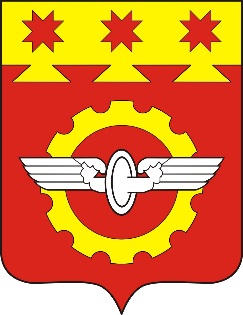 АДМИНИСТРАЦИЯГОРОДА КАНАШ                                                                                                                                     Чувашской РеспубликиПОСТАНОВЛЕНИЕ         № ____    г. Канаш№ п.п.Наименование организацииИНН организацииНаименование/адрес объектаНаименование ресурсаЦелевой уровень снижения потребленияЦелевой уровень снижения потребленияЦелевой уровень снижения потребленияЦелевой уровень снижения потребленияЦелевой уровень снижения потребленияЦелевой уровень снижения потребленияЦелевой уровень снижения потребленияМинимальный уровень экономии в натуральном выраженииМинимальный уровень экономии в натуральном выраженииМинимальный уровень экономии в натуральном выраженииМинимальный уровень экономии в натуральном выраженииМинимальный уровень экономии в натуральном выражении№ п.п.Наименование организацииИНН организацииНаименование/адрес объектаНаименование ресурсаЕдиница измеренияУдельное годовое значениеПотенциал снижения потребления, %Целевой уровень экономии, %Целевой уровень снижения на 2024 годЦелевой уровень снижения на 2025 годЦелевой уровень снижения на 2026 годЕдиница измеренияОбъем потребленияМинимальный уровень экономии за 2024 годМинимальный уровень экономии за 2024-2025 годыМинимальный уровень экономии за 2024-2026 годыПримечаниеТип организации в соответствии с приложением П1-1 РекомендацийФункционально-типологическая группа в соответствии с приложением П1-1 РекомендацийНомера таблиц Рекомендаций с удельными показателями в соответствии с приложением П1-2 РекомендацийПлощадьКол-во людейПотребление1234567891011121314151617181920212223241.1.МАДОУ Детский сад №20 "Василек"2123021830здание детского сада [429336, Чувашская Республика - Чувашия, Канаш г, Репина ул, д. 20, 0]Тепловая энергия (отопление и вентиляция)Втч/(м2*С*сутки)7,7740,00%0,00%Здание эффективно. Не устанавливаетсяЗдание эффективно. Не устанавливаетсяЗдание эффективно. Не устанавливаетсяГкал164,20,00,00,0Потенциал установлен равным нулю (год введения в эксплуатацию менее 5 лет). Раздел 6.4, 4 абзац 425 Приказа.Дошкольные образовательные организацииДетские сады различного типаП4-1-14082,3180164,2301.1.МАДОУ Детский сад №20 "Василек"2123021830здание детского сада [429336, Чувашская Республика - Чувашия, Канаш г, Репина ул, д. 20, 0]Горячая водам3/чел4,2140,00%0,00%Здание эффективно. Не устанавливаетсяЗдание эффективно. Не устанавливаетсяЗдание эффективно. Не устанавливаетсям3758,50,00,00,0Потенциал установлен равным нулю (год введения в эксплуатацию менее 5 лет). Раздел 6.4, 4 абзац 425 Приказа.Дошкольные образовательные организацииДетские сады различного типаП4-1-24082,3180758,5201.1.МАДОУ Детский сад №20 "Василек"2123021830здание детского сада [429336, Чувашская Республика - Чувашия, Канаш г, Репина ул, д. 20, 0]Холодная водам3/чел6,7740,00%0,00%Здание эффективно. Не устанавливаетсяЗдание эффективно. Не устанавливаетсяЗдание эффективно. Не устанавливаетсям31219,40,00,00,0Потенциал установлен равным нулю (год введения в эксплуатацию менее 5 лет). Раздел 6.4, 4 абзац 425 Приказа.Дошкольные образовательные организацииДетские сады различного типаП4-1-24082,31801219,3801.1.МАДОУ Детский сад №20 "Василек"2123021830здание детского сада [429336, Чувашская Республика - Чувашия, Канаш г, Репина ул, д. 20, 0]Электрическая энергиякВтч/м220,0670,00%0,00%Здание эффективно. Не устанавливаетсяЗдание эффективно. Не устанавливаетсяЗдание эффективно. Не устанавливаетсякВтч81920,00,00,00,0Потенциал установлен равным нулю (год введения в эксплуатацию менее 5 лет). Раздел 6.4, 4 абзац 425 Приказа.Дошкольные образовательные организацииДетские сады различного типаП4-1-14082,318081920,0001.1.МАДОУ Детский сад №20 "Василек"2123021830здание детского сада [429336, Чувашская Республика - Чувашия, Канаш г, Репина ул, д. 20, 0]Природный газ для приготовления пищим3/м2м3-Дошкольные образовательные организацииДетские сады различного типаП4-1-34082,31801.1.МАДОУ Детский сад №20 "Василек"2123021830здание детского сада [429336, Чувашская Республика - Чувашия, Канаш г, Репина ул, д. 20, 0]Твердое топливо (отопление и вентиляция)Втч/(м2*С*сутки)т.-Дошкольные образовательные организацииДетские сады различного типаП4-1-34082,31801.1.МАДОУ Детский сад №20 "Василек"2123021830здание детского сада [429336, Чувашская Республика - Чувашия, Канаш г, Репина ул, д. 20, 0]Иной энергетический ресурс (отопление и вентиляция)Втч/(м2*С*сутки)м3-Дошкольные образовательные организацииДетские сады различного типа4082,31800,0001.1.МАДОУ Детский сад №20 "Василек"2123021830здание детского сада [429336, Чувашская Республика - Чувашия, Канаш г, Репина ул, д. 20, 0]Моторное топливотут/лт у.т.-Дошкольные образовательные организацииДетские сады различного типа4082,31800,0002.1.Муниципальное бюджетное дошкольное образовательное учреждение "Детский сад № 9 " города Канаш Чувашской Республики2123003541здание детского сада [429335, Чувашская Республика - Чувашия, Канаш г, Первомайская ул, д. 9]Тепловая энергия (отопление и вентиляция)Втч/(м2*С*сутки)23,213Не устанавливаетсяНе устанавливается---Гкал227,1Не устанавливается (расчет за ресурс производится расчетным путем). Раздел 1, 3 абзац 425 Приказа.Дошкольные образовательные организацииДетские сады различного типаП4-1-12218,8333227,1452.1.Муниципальное бюджетное дошкольное образовательное учреждение "Детский сад № 9 " города Канаш Чувашской Республики2123003541здание детского сада [429335, Чувашская Республика - Чувашия, Канаш г, Первомайская ул, д. 9]Горячая водам3/челм3-Дошкольные образовательные организацииДетские сады различного типаП4-1-22218,83330,0002.1.Муниципальное бюджетное дошкольное образовательное учреждение "Детский сад № 9 " города Канаш Чувашской Республики2123003541здание детского сада [429335, Чувашская Республика - Чувашия, Канаш г, Первомайская ул, д. 9]Холодная водам3/чел6,063Не устанавливаетсяНе устанавливается---м32019,1Не устанавливается (расчет за ресурс производится расчетным путем). Раздел 1, 3 абзац 425 Приказа.Дошкольные образовательные организацииДетские сады различного типаП4-1-22218,83332019,0842.1.Муниципальное бюджетное дошкольное образовательное учреждение "Детский сад № 9 " города Канаш Чувашской Республики2123003541здание детского сада [429335, Чувашская Республика - Чувашия, Канаш г, Первомайская ул, д. 9]Электрическая энергиякВтч/м226,474Не устанавливаетсяНе устанавливается---кВтч58740,0Не устанавливается (расчет за ресурс производится расчетным путем). Раздел 1, 3 абзац 425 Приказа.Дошкольные образовательные организацииДетские сады различного типаП4-1-12218,833358740,0002.1.Муниципальное бюджетное дошкольное образовательное учреждение "Детский сад № 9 " города Канаш Чувашской Республики2123003541здание детского сада [429335, Чувашская Республика - Чувашия, Канаш г, Первомайская ул, д. 9]Природный газ для приготовления пищим3/м2м3-Дошкольные образовательные организацииДетские сады различного типаП4-1-32218,83332.1.Муниципальное бюджетное дошкольное образовательное учреждение "Детский сад № 9 " города Канаш Чувашской Республики2123003541здание детского сада [429335, Чувашская Республика - Чувашия, Канаш г, Первомайская ул, д. 9]Твердое топливо (отопление и вентиляция)Втч/(м2*С*сутки)т.-Дошкольные образовательные организацииДетские сады различного типаП4-1-32218,83332.1.Муниципальное бюджетное дошкольное образовательное учреждение "Детский сад № 9 " города Канаш Чувашской Республики2123003541здание детского сада [429335, Чувашская Республика - Чувашия, Канаш г, Первомайская ул, д. 9]Иной энергетический ресурс (отопление и вентиляция)Втч/(м2*С*сутки)м3-Дошкольные образовательные организацииДетские сады различного типа2218,83330,0002.1.Муниципальное бюджетное дошкольное образовательное учреждение "Детский сад № 9 " города Канаш Чувашской Республики2123003541здание детского сада [429335, Чувашская Республика - Чувашия, Канаш г, Первомайская ул, д. 9]Моторное топливотут/лт у.т.-Дошкольные образовательные организацииДетские сады различного типа2218,83330,0003.1.Муниципальное бюджетное дошкольное образовательное учреждение "Детский сад № 7 " города Канаш Чувашской Республики2123003527здание детского сада [429330, Чувашская Республика - Чувашия, Канаш г, Разина ул, д. 4А]Тепловая энергия (отопление и вентиляция)Втч/(м2*С*сутки)34,4232,40%0,00%Здание эффективно. Не устанавливаетсяЗдание эффективно. Не устанавливаетсяЗдание эффективно. Не устанавливаетсяГкал147,00,00,00,0Дошкольные образовательные организацииДетские сады различного типаП4-1-1968155146,9533.1.Муниципальное бюджетное дошкольное образовательное учреждение "Детский сад № 7 " города Канаш Чувашской Республики2123003527здание детского сада [429330, Чувашская Республика - Чувашия, Канаш г, Разина ул, д. 4А]Горячая водам3/челм3-Дошкольные образовательные организацииДетские сады различного типаП4-1-29681550,0003.1.Муниципальное бюджетное дошкольное образовательное учреждение "Детский сад № 7 " города Канаш Чувашской Республики2123003527здание детского сада [429330, Чувашская Республика - Чувашия, Канаш г, Разина ул, д. 4А]Холодная водам3/чел9,60054,70%12,80%9,2938,9868,371м31488,047,695,2190,5Дошкольные образовательные организацииДетские сады различного типаП4-1-29681551488,0003.1.Муниципальное бюджетное дошкольное образовательное учреждение "Детский сад № 7 " города Канаш Чувашской Республики2123003527здание детского сада [429330, Чувашская Республика - Чувашия, Канаш г, Разина ул, д. 4А]Электрическая энергиякВтч/м249,55447,30%8,40%48,51347,47245,391кВтч47968,01007,32014,74029,3Дошкольные образовательные организацииДетские сады различного типаП4-1-196815547968,0003.1.Муниципальное бюджетное дошкольное образовательное учреждение "Детский сад № 7 " города Канаш Чувашской Республики2123003527здание детского сада [429330, Чувашская Республика - Чувашия, Канаш г, Разина ул, д. 4А]Природный газ для приготовления пищим3/м2м3-Дошкольные образовательные организацииДетские сады различного типаП4-1-39681553.1.Муниципальное бюджетное дошкольное образовательное учреждение "Детский сад № 7 " города Канаш Чувашской Республики2123003527здание детского сада [429330, Чувашская Республика - Чувашия, Канаш г, Разина ул, д. 4А]Твердое топливо (отопление и вентиляция)Втч/(м2*С*сутки)т.-Дошкольные образовательные организацииДетские сады различного типаП4-1-39681553.1.Муниципальное бюджетное дошкольное образовательное учреждение "Детский сад № 7 " города Канаш Чувашской Республики2123003527здание детского сада [429330, Чувашская Республика - Чувашия, Канаш г, Разина ул, д. 4А]Иной энергетический ресурс (отопление и вентиляция)Втч/(м2*С*сутки)м3-Дошкольные образовательные организацииДетские сады различного типа9681550,0003.1.Муниципальное бюджетное дошкольное образовательное учреждение "Детский сад № 7 " города Канаш Чувашской Республики2123003527здание детского сада [429330, Чувашская Республика - Чувашия, Канаш г, Разина ул, д. 4А]Моторное топливотут/лт у.т.-Дошкольные образовательные организацииДетские сады различного типа9681550,0004.1.Муниципальное бюджетное дошкольное образовательное учреждение "Детский сад № 5" города Канаш Чувашской Республики2123003492здание детского сада [429333, Чувашская Республика - Чувашия, Канаш г, Спортивный пер, д. 4]Тепловая энергия (отопление и вентиляция)Втч/(м2*С*сутки)20,9900,00%0,00%Здание эффективно. Не устанавливаетсяЗдание эффективно. Не устанавливаетсяЗдание эффективно. Не устанавливаетсяГкал155,30,00,00,0Дошкольные образовательные организацииДетские сады различного типаП4-1-11677,9169155,3234.1.Муниципальное бюджетное дошкольное образовательное учреждение "Детский сад № 5" города Канаш Чувашской Республики2123003492здание детского сада [429333, Чувашская Республика - Чувашия, Канаш г, Спортивный пер, д. 4]Горячая водам3/челм3-Дошкольные образовательные организацииДетские сады различного типаП4-1-21677,91690,0004.1.Муниципальное бюджетное дошкольное образовательное учреждение "Детский сад № 5" города Канаш Чувашской Республики2123003492здание детского сада [429333, Чувашская Республика - Чувашия, Канаш г, Спортивный пер, д. 4]Холодная водам3/чел8,75749,70%9,80%8,5438,3287,899м31480,036,372,5145,0Дошкольные образовательные организацииДетские сады различного типаП4-1-21677,91691480,0004.1.Муниципальное бюджетное дошкольное образовательное учреждение "Детский сад № 5" города Канаш Чувашской Республики2123003492здание детского сада [429333, Чувашская Республика - Чувашия, Канаш г, Спортивный пер, д. 4]Электрическая энергиякВтч/м225,0100,00%0,00%Здание эффективно. Не устанавливаетсяЗдание эффективно. Не устанавливаетсяЗдание эффективно. Не устанавливаетсякВтч41964,00,00,00,0Дошкольные образовательные организацииДетские сады различного типаП4-1-11677,916941964,0004.1.Муниципальное бюджетное дошкольное образовательное учреждение "Детский сад № 5" города Канаш Чувашской Республики2123003492здание детского сада [429333, Чувашская Республика - Чувашия, Канаш г, Спортивный пер, д. 4]Природный газ для приготовления пищим3/м2м3-Дошкольные образовательные организацииДетские сады различного типаП4-1-31677,91694.1.Муниципальное бюджетное дошкольное образовательное учреждение "Детский сад № 5" города Канаш Чувашской Республики2123003492здание детского сада [429333, Чувашская Республика - Чувашия, Канаш г, Спортивный пер, д. 4]Твердое топливо (отопление и вентиляция)Втч/(м2*С*сутки)т.-Дошкольные образовательные организацииДетские сады различного типаП4-1-31677,91694.1.Муниципальное бюджетное дошкольное образовательное учреждение "Детский сад № 5" города Канаш Чувашской Республики2123003492здание детского сада [429333, Чувашская Республика - Чувашия, Канаш г, Спортивный пер, д. 4]Иной энергетический ресурс (отопление и вентиляция)Втч/(м2*С*сутки)м3-Дошкольные образовательные организацииДетские сады различного типа1677,91690,0004.1.Муниципальное бюджетное дошкольное образовательное учреждение "Детский сад № 5" города Канаш Чувашской Республики2123003492здание детского сада [429333, Чувашская Республика - Чувашия, Канаш г, Спортивный пер, д. 4]Моторное топливотут/лт у.т.-Дошкольные образовательные организацииДетские сады различного типа1677,91690,0005.1.Муниципальное бюджетное дошкольное образовательное учреждение "Детский сад № 2 " города Канаш Чувашской Республики2123003485здание детского сада [429330, Чувашская Республика - Чувашия, Канаш г, Л.Толстого ул, д. 11]Тепловая энергия (отопление и вентиляция)Втч/(м2*С*сутки)46,16827,70%2,80%45,84545,52144,875Гкал186,91,32,65,2Дошкольные образовательные организацииДетские сады различного типаП4-1-1918169186,9115.1.Муниципальное бюджетное дошкольное образовательное учреждение "Детский сад № 2 " города Канаш Чувашской Республики2123003485здание детского сада [429330, Чувашская Республика - Чувашия, Канаш г, Л.Толстого ул, д. 11]Горячая водам3/челм3-Дошкольные образовательные организацииДетские сады различного типаП4-1-29181690,0005.1.Муниципальное бюджетное дошкольное образовательное учреждение "Детский сад № 2 " города Канаш Чувашской Республики2123003485здание детского сада [429330, Чувашская Республика - Чувашия, Канаш г, Л.Толстого ул, д. 11]Холодная водам3/чел4,7105,70%0,00%Здание эффективно. Не устанавливаетсяЗдание эффективно. Не устанавливаетсяЗдание эффективно. Не устанавливаетсям3796,10,00,00,0Дошкольные образовательные организацииДетские сады различного типаП4-1-2918169796,0605.1.Муниципальное бюджетное дошкольное образовательное учреждение "Детский сад № 2 " города Канаш Чувашской Республики2123003485здание детского сада [429330, Чувашская Республика - Чувашия, Канаш г, Л.Толстого ул, д. 11]Электрическая энергиякВтч/м246,22443,80%6,30%45,49644,76843,312кВтч42434,0668,31336,72673,3Дошкольные образовательные организацииДетские сады различного типаП4-1-191816942434,0005.1.Муниципальное бюджетное дошкольное образовательное учреждение "Детский сад № 2 " города Канаш Чувашской Республики2123003485здание детского сада [429330, Чувашская Республика - Чувашия, Канаш г, Л.Толстого ул, д. 11]Природный газ для приготовления пищим3/м2м3-Дошкольные образовательные организацииДетские сады различного типаП4-1-39181695.1.Муниципальное бюджетное дошкольное образовательное учреждение "Детский сад № 2 " города Канаш Чувашской Республики2123003485здание детского сада [429330, Чувашская Республика - Чувашия, Канаш г, Л.Толстого ул, д. 11]Твердое топливо (отопление и вентиляция)Втч/(м2*С*сутки)т.-Дошкольные образовательные организацииДетские сады различного типаП4-1-39181695.1.Муниципальное бюджетное дошкольное образовательное учреждение "Детский сад № 2 " города Канаш Чувашской Республики2123003485здание детского сада [429330, Чувашская Республика - Чувашия, Канаш г, Л.Толстого ул, д. 11]Иной энергетический ресурс (отопление и вентиляция)Втч/(м2*С*сутки)м3-Дошкольные образовательные организацииДетские сады различного типа9181690,0005.1.Муниципальное бюджетное дошкольное образовательное учреждение "Детский сад № 2 " города Канаш Чувашской Республики2123003485здание детского сада [429330, Чувашская Республика - Чувашия, Канаш г, Л.Толстого ул, д. 11]Моторное топливотут/лт у.т.-Дошкольные образовательные организацииДетские сады различного типа9181690,0006.1.Муниципальное бюджетное дошкольное образовательное учреждение "Детский сад №19 "города Канаш Чувашской Республики2123013050здание детского сада [429337, Чувашская Республика - Чувашия, Канаш г, Машиностроителей ул, д. 34]Тепловая энергия (отопление и вентиляция)Втч/(м2*С*сутки)41,71519,40%1,90%41,51741,31940,922Гкал567,92,75,410,8Дошкольные образовательные организацииДетские сады различного типаП4-1-13086,66313567,8516.1.Муниципальное бюджетное дошкольное образовательное учреждение "Детский сад №19 "города Канаш Чувашской Республики2123013050здание детского сада [429337, Чувашская Республика - Чувашия, Канаш г, Машиностроителей ул, д. 34]Горячая водам3/чел4,72144,20%6,50%4,6444,5684,414м31477,724,048,096,1Дошкольные образовательные организацииДетские сады различного типаП4-1-23086,663131477,7356.1.Муниципальное бюджетное дошкольное образовательное учреждение "Детский сад №19 "города Канаш Чувашской Республики2123013050здание детского сада [429337, Чувашская Республика - Чувашия, Канаш г, Машиностроителей ул, д. 34]Холодная водам3/чел7,64541,20%4,70%7,5567,4667,286м32393,028,156,2112,5Дошкольные образовательные организацииДетские сады различного типаП4-1-23086,663132393,0006.1.Муниципальное бюджетное дошкольное образовательное учреждение "Детский сад №19 "города Канаш Чувашской Республики2123013050здание детского сада [429337, Чувашская Республика - Чувашия, Канаш г, Машиностроителей ул, д. 34]Электрическая энергиякВтч/м218,4800,00%0,00%Здание эффективно. Не устанавливаетсяЗдание эффективно. Не устанавливаетсяЗдание эффективно. Не устанавливаетсякВтч57040,00,00,00,0Дошкольные образовательные организацииДетские сады различного типаП4-1-13086,6631357040,0006.1.Муниципальное бюджетное дошкольное образовательное учреждение "Детский сад №19 "города Канаш Чувашской Республики2123013050здание детского сада [429337, Чувашская Республика - Чувашия, Канаш г, Машиностроителей ул, д. 34]Природный газ для приготовления пищим3/м2м3-Дошкольные образовательные организацииДетские сады различного типаП4-1-33086,663136.1.Муниципальное бюджетное дошкольное образовательное учреждение "Детский сад №19 "города Канаш Чувашской Республики2123013050здание детского сада [429337, Чувашская Республика - Чувашия, Канаш г, Машиностроителей ул, д. 34]Твердое топливо (отопление и вентиляция)Втч/(м2*С*сутки)т.-Дошкольные образовательные организацииДетские сады различного типаП4-1-33086,663136.1.Муниципальное бюджетное дошкольное образовательное учреждение "Детский сад №19 "города Канаш Чувашской Республики2123013050здание детского сада [429337, Чувашская Республика - Чувашия, Канаш г, Машиностроителей ул, д. 34]Иной энергетический ресурс (отопление и вентиляция)Втч/(м2*С*сутки)м3-Дошкольные образовательные организацииДетские сады различного типа3086,663130,0006.1.Муниципальное бюджетное дошкольное образовательное учреждение "Детский сад №19 "города Канаш Чувашской Республики2123013050здание детского сада [429337, Чувашская Республика - Чувашия, Канаш г, Машиностроителей ул, д. 34]Моторное топливотут/лт у.т.-Дошкольные образовательные организацииДетские сады различного типа3086,663130,0007.1.Муниципальное бюджетное дошкольное образовательное учреждение "Детский сад № 18" города Канаш Чувашской Республики2123003735здание детского сада [429330, Чувашская Республика - Чувашия, Канаш г, Кирова ул, д. 49]Тепловая энергия (отопление и вентиляция)Втч/(м2*С*сутки)44,40223,90%2,40%44,13643,86943,336Гкал200,21,22,44,8Дошкольные образовательные организацииДетские сады различного типаП4-1-11022,3126200,1867.1.Муниципальное бюджетное дошкольное образовательное учреждение "Детский сад № 18" города Канаш Чувашской Республики2123003735здание детского сада [429330, Чувашская Республика - Чувашия, Канаш г, Кирова ул, д. 49]Горячая водам3/челм3-Дошкольные образовательные организацииДетские сады различного типаП4-1-21022,31260,0007.1.Муниципальное бюджетное дошкольное образовательное учреждение "Детский сад № 18" города Канаш Чувашской Республики2123003735здание детского сада [429330, Чувашская Республика - Чувашия, Канаш г, Кирова ул, д. 49]Холодная водам3/чел2,6350,00%0,00%Здание эффективно. Не устанавливаетсяЗдание эффективно. Не устанавливаетсяЗдание эффективно. Не устанавливаетсям3332,00,00,00,0Дошкольные образовательные организацииДетские сады различного типаП4-1-21022,3126332,0327.1.Муниципальное бюджетное дошкольное образовательное учреждение "Детский сад № 18" города Канаш Чувашской Республики2123003735здание детского сада [429330, Чувашская Республика - Чувашия, Канаш г, Кирова ул, д. 49]Электрическая энергиякВтч/м244,18040,60%4,40%43,69443,20842,236кВтч45165,0496,8993,61987,3Дошкольные образовательные организацииДетские сады различного типаП4-1-11022,312645165,0007.1.Муниципальное бюджетное дошкольное образовательное учреждение "Детский сад № 18" города Канаш Чувашской Республики2123003735здание детского сада [429330, Чувашская Республика - Чувашия, Канаш г, Кирова ул, д. 49]Природный газ для приготовления пищим3/м2м3-Дошкольные образовательные организацииДетские сады различного типаП4-1-31022,31267.1.Муниципальное бюджетное дошкольное образовательное учреждение "Детский сад № 18" города Канаш Чувашской Республики2123003735здание детского сада [429330, Чувашская Республика - Чувашия, Канаш г, Кирова ул, д. 49]Твердое топливо (отопление и вентиляция)Втч/(м2*С*сутки)т.-Дошкольные образовательные организацииДетские сады различного типаП4-1-31022,31267.1.Муниципальное бюджетное дошкольное образовательное учреждение "Детский сад № 18" города Канаш Чувашской Республики2123003735здание детского сада [429330, Чувашская Республика - Чувашия, Канаш г, Кирова ул, д. 49]Иной энергетический ресурс (отопление и вентиляция)Втч/(м2*С*сутки)м3-Дошкольные образовательные организацииДетские сады различного типа1022,31260,0007.1.Муниципальное бюджетное дошкольное образовательное учреждение "Детский сад № 18" города Канаш Чувашской Республики2123003735здание детского сада [429330, Чувашская Республика - Чувашия, Канаш г, Кирова ул, д. 49]Моторное топливотут/лт у.т.-Дошкольные образовательные организацииДетские сады различного типа1022,31260,0008.1.Муниципальное бюджетное дошкольное образовательное учреждение  "Детский сад № 17 " города Канаш Чувашской Республики2123004626здание детского сада [429334, Чувашская Республика - Чувашия, Канаш г, Ленина пр-кт, д. 32]Тепловая энергия (отопление и вентиляция)Втч/(м2*С*сутки)23,9110,00%0,00%Здание эффективно. Не устанавливаетсяЗдание эффективно. Не устанавливаетсяЗдание эффективно. Не устанавливаетсяГкал110,30,00,00,0Дошкольные образовательные организацииДетские сады различного типаП4-1-11045,9164110,2898.1.Муниципальное бюджетное дошкольное образовательное учреждение  "Детский сад № 17 " города Канаш Чувашской Республики2123004626здание детского сада [429334, Чувашская Республика - Чувашия, Канаш г, Ленина пр-кт, д. 32]Горячая водам3/челм3-Дошкольные образовательные организацииДетские сады различного типаП4-1-21045,91640,0008.1.Муниципальное бюджетное дошкольное образовательное учреждение  "Детский сад № 17 " города Канаш Чувашской Республики2123004626здание детского сада [429334, Чувашская Республика - Чувашия, Канаш г, Ленина пр-кт, д. 32]Холодная водам3/чел9,19551,30%10,80%8,9478,6998,202м31508,040,781,4162,9Дошкольные образовательные организацииДетские сады различного типаП4-1-21045,91641508,0008.1.Муниципальное бюджетное дошкольное образовательное учреждение  "Детский сад № 17 " города Канаш Чувашской Республики2123004626здание детского сада [429334, Чувашская Республика - Чувашия, Канаш г, Ленина пр-кт, д. 32]Электрическая энергиякВтч/м243,50340,60%4,40%43,02542,54641,589кВтч55350,0500,51001,02002,0Дошкольные образовательные организацииДетские сады различного типаП4-1-11045,916455350,0008.1.Муниципальное бюджетное дошкольное образовательное учреждение  "Детский сад № 17 " города Канаш Чувашской Республики2123004626здание детского сада [429334, Чувашская Республика - Чувашия, Канаш г, Ленина пр-кт, д. 32]Природный газ для приготовления пищим3/м2м3-Дошкольные образовательные организацииДетские сады различного типаП4-1-31045,91648.1.Муниципальное бюджетное дошкольное образовательное учреждение  "Детский сад № 17 " города Канаш Чувашской Республики2123004626здание детского сада [429334, Чувашская Республика - Чувашия, Канаш г, Ленина пр-кт, д. 32]Твердое топливо (отопление и вентиляция)Втч/(м2*С*сутки)т.-Дошкольные образовательные организацииДетские сады различного типаП4-1-31045,91648.1.Муниципальное бюджетное дошкольное образовательное учреждение  "Детский сад № 17 " города Канаш Чувашской Республики2123004626здание детского сада [429334, Чувашская Республика - Чувашия, Канаш г, Ленина пр-кт, д. 32]Иной энергетический ресурс (отопление и вентиляция)Втч/(м2*С*сутки)м3-Дошкольные образовательные организацииДетские сады различного типа1045,91640,0008.1.Муниципальное бюджетное дошкольное образовательное учреждение  "Детский сад № 17 " города Канаш Чувашской Республики2123004626здание детского сада [429334, Чувашская Республика - Чувашия, Канаш г, Ленина пр-кт, д. 32]Моторное топливотут/лт у.т.-Дошкольные образовательные организацииДетские сады различного типа1045,91640,0009.1.Муниципальное бюджетное дошкольное образовательное учреждение "Детский сад № 16 " города Канаш Чувашской Республики2123003703здание детского сада [429332, Чувашская Республика - Чувашия, Канаш г, Заводская ул, д. 11]Тепловая энергия (отопление и вентиляция)Втч/(м2*С*сутки)57,01641,20%4,70%56,34755,67754,337Гкал382,14,59,018,0Дошкольные образовательные организацииДетские сады различного типаП4-1-11519,7354382,1309.1.Муниципальное бюджетное дошкольное образовательное учреждение "Детский сад № 16 " города Канаш Чувашской Республики2123003703здание детского сада [429332, Чувашская Республика - Чувашия, Канаш г, Заводская ул, д. 11]Горячая водам3/чел3,04913,50%1,40%3,0393,0283,007м31079,53,87,615,1Дошкольные образовательные организацииДетские сады различного типаП4-1-21519,73541079,5209.1.Муниципальное бюджетное дошкольное образовательное учреждение "Детский сад № 16 " города Канаш Чувашской Республики2123003703здание детского сада [429332, Чувашская Республика - Чувашия, Канаш г, Заводская ул, д. 11]Холодная водам3/чел3,3930,00%0,00%Здание эффективно. Не устанавливаетсяЗдание эффективно. Не устанавливаетсяЗдание эффективно. Не устанавливаетсям31201,00,00,00,0Дошкольные образовательные организацииДетские сады различного типаП4-1-21519,73541201,0009.1.Муниципальное бюджетное дошкольное образовательное учреждение "Детский сад № 16 " города Канаш Чувашской Республики2123003703здание детского сада [429332, Чувашская Республика - Чувашия, Канаш г, Заводская ул, д. 11]Электрическая энергиякВтч/м237,12330,20%3,00%36,84536,56636,009кВтч56416,0423,1846,21692,5Дошкольные образовательные организацииДетские сады различного типаП4-1-11519,735456416,0009.1.Муниципальное бюджетное дошкольное образовательное учреждение "Детский сад № 16 " города Канаш Чувашской Республики2123003703здание детского сада [429332, Чувашская Республика - Чувашия, Канаш г, Заводская ул, д. 11]Природный газ для приготовления пищим3/м2м3-Дошкольные образовательные организацииДетские сады различного типаП4-1-31519,73549.1.Муниципальное бюджетное дошкольное образовательное учреждение "Детский сад № 16 " города Канаш Чувашской Республики2123003703здание детского сада [429332, Чувашская Республика - Чувашия, Канаш г, Заводская ул, д. 11]Твердое топливо (отопление и вентиляция)Втч/(м2*С*сутки)т.-Дошкольные образовательные организацииДетские сады различного типаП4-1-31519,73549.1.Муниципальное бюджетное дошкольное образовательное учреждение "Детский сад № 16 " города Канаш Чувашской Республики2123003703здание детского сада [429332, Чувашская Республика - Чувашия, Канаш г, Заводская ул, д. 11]Иной энергетический ресурс (отопление и вентиляция)Втч/(м2*С*сутки)м3-Дошкольные образовательные организацииДетские сады различного типа1519,73540,0009.1.Муниципальное бюджетное дошкольное образовательное учреждение "Детский сад № 16 " города Канаш Чувашской Республики2123003703здание детского сада [429332, Чувашская Республика - Чувашия, Канаш г, Заводская ул, д. 11]Моторное топливотут/лт у.т.-Дошкольные образовательные организацииДетские сады различного типа1519,73540,00010.1.Муниципальное бюджетное дошкольное образовательное учреждение "Детский сад № 15" города Канаш Чувашской Республики2123003710здание детского сада [429330, Чувашская Республика - Чувашия, Канаш г, 30 лет Победы ул, д. 19]Тепловая энергия (отопление и вентиляция)Втч/(м2*С*сутки)59,52643,80%6,30%58,58957,65155,776Гкал176,42,85,611,1Дошкольные образовательные организацииДетские сады различного типаП4-1-1672,1122176,44010.1.Муниципальное бюджетное дошкольное образовательное учреждение "Детский сад № 15" города Канаш Чувашской Республики2123003710здание детского сада [429330, Чувашская Республика - Чувашия, Канаш г, 30 лет Победы ул, д. 19]Горячая водам3/челм3-Дошкольные образовательные организацииДетские сады различного типаП4-1-2672,11220,00010.1.Муниципальное бюджетное дошкольное образовательное учреждение "Детский сад № 15" города Канаш Чувашской Республики2123003710здание детского сада [429330, Чувашская Республика - Чувашия, Канаш г, 30 лет Победы ул, д. 19]Холодная водам3/чел6,26228,10%2,80%6,2186,1756,087м3764,05,310,721,4Дошкольные образовательные организацииДетские сады различного типаП4-1-2672,1122764,00010.1.Муниципальное бюджетное дошкольное образовательное учреждение "Детский сад № 15" города Канаш Чувашской Республики2123003710здание детского сада [429330, Чувашская Республика - Чувашия, Канаш г, 30 лет Победы ул, д. 19]Электрическая энергиякВтч/м244,63642,20%5,30%44,04543,45342,270кВтч30000,0397,5795,01590,0Дошкольные образовательные организацииДетские сады различного типаП4-1-1672,112230000,00010.1.Муниципальное бюджетное дошкольное образовательное учреждение "Детский сад № 15" города Канаш Чувашской Республики2123003710здание детского сада [429330, Чувашская Республика - Чувашия, Канаш г, 30 лет Победы ул, д. 19]Природный газ для приготовления пищим3/м2м3-Дошкольные образовательные организацииДетские сады различного типаП4-1-3672,112210.1.Муниципальное бюджетное дошкольное образовательное учреждение "Детский сад № 15" города Канаш Чувашской Республики2123003710здание детского сада [429330, Чувашская Республика - Чувашия, Канаш г, 30 лет Победы ул, д. 19]Твердое топливо (отопление и вентиляция)Втч/(м2*С*сутки)т.-Дошкольные образовательные организацииДетские сады различного типаП4-1-3672,112210.1.Муниципальное бюджетное дошкольное образовательное учреждение "Детский сад № 15" города Канаш Чувашской Республики2123003710здание детского сада [429330, Чувашская Республика - Чувашия, Канаш г, 30 лет Победы ул, д. 19]Иной энергетический ресурс (отопление и вентиляция)Втч/(м2*С*сутки)м3-Дошкольные образовательные организацииДетские сады различного типа672,11220,00010.1.Муниципальное бюджетное дошкольное образовательное учреждение "Детский сад № 15" города Канаш Чувашской Республики2123003710здание детского сада [429330, Чувашская Республика - Чувашия, Канаш г, 30 лет Победы ул, д. 19]Моторное топливотут/лт у.т.-Дошкольные образовательные организацииДетские сады различного типа672,11220,00011.1.Муниципальное бюджетное дошкольное образовательное учреждение "Детский сад № 14" города Канаш Чувашской Республики2123003598здание детского сада [429337, Чувашская Республика - Чувашия, Канаш г, Машиностроителей ул, д. 8]Тепловая энергия (отопление и вентиляция)Втч/(м2*С*сутки)39,974Не устанавливаетсяНе устанавливается---Гкал138,0Не устанавливается (расчет за ресурс производится расчетным путем). Раздел 1, 3 абзац 425 Приказа.Дошкольные образовательные организацииДетские сады различного типаП4-1-1707,7113138,00011.1.Муниципальное бюджетное дошкольное образовательное учреждение "Детский сад № 14" города Канаш Чувашской Республики2123003598здание детского сада [429337, Чувашская Республика - Чувашия, Канаш г, Машиностроителей ул, д. 8]Горячая водам3/чел3,661Не устанавливаетсяНе устанавливается---м3413,7Не устанавливается (расчет за ресурс производится расчетным путем). Раздел 1, 3 абзац 425 Приказа.Дошкольные образовательные организацииДетские сады различного типаП4-1-2707,7113413,71011.1.Муниципальное бюджетное дошкольное образовательное учреждение "Детский сад № 14" города Канаш Чувашской Республики2123003598здание детского сада [429337, Чувашская Республика - Чувашия, Канаш г, Машиностроителей ул, д. 8]Холодная водам3/чел2,965Не устанавливаетсяНе устанавливается---м3335,0Не устанавливается (расчет за ресурс производится расчетным путем). Раздел 1, 3 абзац 425 Приказа.Дошкольные образовательные организацииДетские сады различного типаП4-1-2707,7113335,00011.1.Муниципальное бюджетное дошкольное образовательное учреждение "Детский сад № 14" города Канаш Чувашской Республики2123003598здание детского сада [429337, Чувашская Республика - Чувашия, Канаш г, Машиностроителей ул, д. 8]Электрическая энергиякВтч/м234,760Не устанавливаетсяНе устанавливается---кВтч24600,0Не устанавливается (расчет за ресурс производится расчетным путем). Раздел 1, 3 абзац 425 Приказа.Дошкольные образовательные организацииДетские сады различного типаП4-1-1707,711324600,00011.1.Муниципальное бюджетное дошкольное образовательное учреждение "Детский сад № 14" города Канаш Чувашской Республики2123003598здание детского сада [429337, Чувашская Республика - Чувашия, Канаш г, Машиностроителей ул, д. 8]Природный газ для приготовления пищим3/м2м3-Дошкольные образовательные организацииДетские сады различного типаП4-1-3707,711311.1.Муниципальное бюджетное дошкольное образовательное учреждение "Детский сад № 14" города Канаш Чувашской Республики2123003598здание детского сада [429337, Чувашская Республика - Чувашия, Канаш г, Машиностроителей ул, д. 8]Твердое топливо (отопление и вентиляция)Втч/(м2*С*сутки)т.-Дошкольные образовательные организацииДетские сады различного типаП4-1-3707,711311.1.Муниципальное бюджетное дошкольное образовательное учреждение "Детский сад № 14" города Канаш Чувашской Республики2123003598здание детского сада [429337, Чувашская Республика - Чувашия, Канаш г, Машиностроителей ул, д. 8]Иной энергетический ресурс (отопление и вентиляция)Втч/(м2*С*сутки)м3-Дошкольные образовательные организацииДетские сады различного типа707,71130,00011.1.Муниципальное бюджетное дошкольное образовательное учреждение "Детский сад № 14" города Канаш Чувашской Республики2123003598здание детского сада [429337, Чувашская Республика - Чувашия, Канаш г, Машиностроителей ул, д. 8]Моторное топливотут/лт у.т.-Дошкольные образовательные организацииДетские сады различного типа707,71130,00012.1.Муниципальное бюджетное дошкольное образовательное учреждение "Детский сад № 13" города Канаш Чувашской Республики2123003580здание детского сада [429337, Чувашская Республика - Чувашия, Канаш г, Машиностроителей ул, д. 7]Тепловая энергия (отопление и вентиляция)Втч/(м2*С*сутки)27,6370,00%0,00%Здание эффективно. Не устанавливаетсяЗдание эффективно. Не устанавливаетсяЗдание эффективно. Не устанавливаетсяГкал213,60,00,00,0Дошкольные образовательные организацииДетские сады различного типаП4-1-11752,4238213,58612.1.Муниципальное бюджетное дошкольное образовательное учреждение "Детский сад № 13" города Канаш Чувашской Республики2123003580здание детского сада [429337, Чувашская Республика - Чувашия, Канаш г, Машиностроителей ул, д. 7]Горячая водам3/челм3-Дошкольные образовательные организацииДетские сады различного типаП4-1-21752,42380,00012.1.Муниципальное бюджетное дошкольное образовательное учреждение "Детский сад № 13" города Канаш Чувашской Республики2123003580здание детского сада [429337, Чувашская Республика - Чувашия, Канаш г, Машиностроителей ул, д. 7]Холодная водам3/чел4,6605,70%0,00%Здание эффективно. Не устанавливаетсяЗдание эффективно. Не устанавливаетсяЗдание эффективно. Не устанавливаетсям31109,00,00,00,0Дошкольные образовательные организацииДетские сады различного типаП4-1-21752,42381109,00012.1.Муниципальное бюджетное дошкольное образовательное учреждение "Детский сад № 13" города Канаш Чувашской Республики2123003580здание детского сада [429337, Чувашская Республика - Чувашия, Канаш г, Машиностроителей ул, д. 7]Электрическая энергиякВтч/м227,7517,30%0,00%Здание эффективно. Не устанавливаетсяЗдание эффективно. Не устанавливаетсяЗдание эффективно. Не устанавливаетсякВтч48630,00,00,00,0Дошкольные образовательные организацииДетские сады различного типаП4-1-11752,423848630,00012.1.Муниципальное бюджетное дошкольное образовательное учреждение "Детский сад № 13" города Канаш Чувашской Республики2123003580здание детского сада [429337, Чувашская Республика - Чувашия, Канаш г, Машиностроителей ул, д. 7]Природный газ для приготовления пищим3/м2м3-Дошкольные образовательные организацииДетские сады различного типаП4-1-31752,423812.1.Муниципальное бюджетное дошкольное образовательное учреждение "Детский сад № 13" города Канаш Чувашской Республики2123003580здание детского сада [429337, Чувашская Республика - Чувашия, Канаш г, Машиностроителей ул, д. 7]Твердое топливо (отопление и вентиляция)Втч/(м2*С*сутки)т.-Дошкольные образовательные организацииДетские сады различного типаП4-1-31752,423812.1.Муниципальное бюджетное дошкольное образовательное учреждение "Детский сад № 13" города Канаш Чувашской Республики2123003580здание детского сада [429337, Чувашская Республика - Чувашия, Канаш г, Машиностроителей ул, д. 7]Иной энергетический ресурс (отопление и вентиляция)Втч/(м2*С*сутки)м3-Дошкольные образовательные организацииДетские сады различного типа1752,42380,00012.1.Муниципальное бюджетное дошкольное образовательное учреждение "Детский сад № 13" города Канаш Чувашской Республики2123003580здание детского сада [429337, Чувашская Республика - Чувашия, Канаш г, Машиностроителей ул, д. 7]Моторное топливотут/лт у.т.-Дошкольные образовательные организацииДетские сады различного типа1752,42380,00013.1.Муниципальное бюджетное  дошкольное образовательное учреждение "Детский сад № 1" города Канаш Чувашской Республики2123003502здание детского сада [429330, Чувашская Республика - Чувашия, Канаш г, пер. Б. Хмельницкого, д. 4]Тепловая энергия (отопление и вентиляция)Втч/(м2*С*сутки)39,94916,60%1,70%39,77939,60939,269Гкал164,40,71,42,8Дошкольные образовательные организацииДетские сады различного типаП4-1-1933105164,37513.1.Муниципальное бюджетное  дошкольное образовательное учреждение "Детский сад № 1" города Канаш Чувашской Республики2123003502здание детского сада [429330, Чувашская Республика - Чувашия, Канаш г, пер. Б. Хмельницкого, д. 4]Горячая водам3/челм3-Дошкольные образовательные организацииДетские сады различного типаП4-1-29331050,00013.1.Муниципальное бюджетное  дошкольное образовательное учреждение "Детский сад № 1" города Канаш Чувашской Республики2123003502здание детского сада [429330, Чувашская Республика - Чувашия, Канаш г, пер. Б. Хмельницкого, д. 4]Холодная водам3/чел2,9710,00%0,00%Здание эффективно. Не устанавливаетсяЗдание эффективно. Не устанавливаетсяЗдание эффективно. Не устанавливаетсям3312,00,00,00,0Дошкольные образовательные организацииДетские сады различного типаП4-1-2933105312,00013.1.Муниципальное бюджетное  дошкольное образовательное учреждение "Детский сад № 1" города Канаш Чувашской Республики2123003502здание детского сада [429330, Чувашская Республика - Чувашия, Канаш г, пер. Б. Хмельницкого, д. 4]Электрическая энергиякВтч/м249,38647,30%8,40%48,34947,31245,237кВтч46077,0967,61935,23870,5Дошкольные образовательные организацииДетские сады различного типаП4-1-193310546077,00013.1.Муниципальное бюджетное  дошкольное образовательное учреждение "Детский сад № 1" города Канаш Чувашской Республики2123003502здание детского сада [429330, Чувашская Республика - Чувашия, Канаш г, пер. Б. Хмельницкого, д. 4]Природный газ для приготовления пищим3/м2м3-Дошкольные образовательные организацииДетские сады различного типаП4-1-393310513.1.Муниципальное бюджетное  дошкольное образовательное учреждение "Детский сад № 1" города Канаш Чувашской Республики2123003502здание детского сада [429330, Чувашская Республика - Чувашия, Канаш г, пер. Б. Хмельницкого, д. 4]Твердое топливо (отопление и вентиляция)Втч/(м2*С*сутки)т.-Дошкольные образовательные организацииДетские сады различного типаП4-1-393310513.1.Муниципальное бюджетное  дошкольное образовательное учреждение "Детский сад № 1" города Канаш Чувашской Республики2123003502здание детского сада [429330, Чувашская Республика - Чувашия, Канаш г, пер. Б. Хмельницкого, д. 4]Иной энергетический ресурс (отопление и вентиляция)Втч/(м2*С*сутки)м3-Дошкольные образовательные организацииДетские сады различного типа9331050,00013.1.Муниципальное бюджетное  дошкольное образовательное учреждение "Детский сад № 1" города Канаш Чувашской Республики2123003502здание детского сада [429330, Чувашская Республика - Чувашия, Канаш г, пер. Б. Хмельницкого, д. 4]Моторное топливотут/лт у.т.-Дошкольные образовательные организацииДетские сады различного типа9331050,00014.1.Муниципальное бюджетное дошкольное образовательное учреждение "Детский сад № 8 " города Канаш Чувашской Республики2123003534здание детского сада [429336, Чувашская Республика - Чувашия, Канаш г, Восточный мкр, д. 13]Тепловая энергия (отопление и вентиляция)Втч/(м2*С*сутки)34,2122,40%0,00%Здание эффективно. Не устанавливаетсяЗдание эффективно. Не устанавливаетсяЗдание эффективно. Не устанавливаетсяГкал261,60,00,00,0Дошкольные образовательные организацииДетские сады различного типаП4-1-11734217261,62614.1.Муниципальное бюджетное дошкольное образовательное учреждение "Детский сад № 8 " города Канаш Чувашской Республики2123003534здание детского сада [429336, Чувашская Республика - Чувашия, Канаш г, Восточный мкр, д. 13]Горячая водам3/челм3-Дошкольные образовательные организацииДетские сады различного типаП4-1-217342170,00014.1.Муниципальное бюджетное дошкольное образовательное учреждение "Детский сад № 8 " города Канаш Чувашской Республики2123003534здание детского сада [429336, Чувашская Республика - Чувашия, Канаш г, Восточный мкр, д. 13]Холодная водам3/чел7,61341,20%4,70%7,5237,4347,255м31652,019,438,877,6Дошкольные образовательные организацииДетские сады различного типаП4-1-217342171652,00014.1.Муниципальное бюджетное дошкольное образовательное учреждение "Детский сад № 8 " города Канаш Чувашской Республики2123003534здание детского сада [429336, Чувашская Республика - Чувашия, Канаш г, Восточный мкр, д. 13]Электрическая энергиякВтч/м249,97749,00%9,40%48,80247,62845,279кВтч86660,02036,54073,08146,0Дошкольные образовательные организацииДетские сады различного типаП4-1-1173421786660,00014.1.Муниципальное бюджетное дошкольное образовательное учреждение "Детский сад № 8 " города Канаш Чувашской Республики2123003534здание детского сада [429336, Чувашская Республика - Чувашия, Канаш г, Восточный мкр, д. 13]Природный газ для приготовления пищим3/м2м3-Дошкольные образовательные организацииДетские сады различного типаП4-1-3173421714.1.Муниципальное бюджетное дошкольное образовательное учреждение "Детский сад № 8 " города Канаш Чувашской Республики2123003534здание детского сада [429336, Чувашская Республика - Чувашия, Канаш г, Восточный мкр, д. 13]Твердое топливо (отопление и вентиляция)Втч/(м2*С*сутки)т.-Дошкольные образовательные организацииДетские сады различного типаП4-1-3173421714.1.Муниципальное бюджетное дошкольное образовательное учреждение "Детский сад № 8 " города Канаш Чувашской Республики2123003534здание детского сада [429336, Чувашская Республика - Чувашия, Канаш г, Восточный мкр, д. 13]Иной энергетический ресурс (отопление и вентиляция)Втч/(м2*С*сутки)м3-Дошкольные образовательные организацииДетские сады различного типа17342170,00014.1.Муниципальное бюджетное дошкольное образовательное учреждение "Детский сад № 8 " города Канаш Чувашской Республики2123003534здание детского сада [429336, Чувашская Республика - Чувашия, Канаш г, Восточный мкр, д. 13]Моторное топливотут/лт у.т.-Дошкольные образовательные организацииДетские сады различного типа17342170,00015.1.Муниципальное бюджетное дошкольное образовательное учреждение "Детский сад № 12 " города Канаш Чувашской Республики2123003573здание детского сада [429333, Чувашская Республика - Чувашия, Канаш г, Пролетарская ул, д. 19]Тепловая энергия (отопление и вентиляция)Втч/(м2*С*сутки)53,82837,20%3,70%53,33052,83251,836Гкал269,32,55,010,0Дошкольные образовательные организацииДетские сады различного типаП4-1-11134,4150269,29315.1.Муниципальное бюджетное дошкольное образовательное учреждение "Детский сад № 12 " города Канаш Чувашской Республики2123003573здание детского сада [429333, Чувашская Республика - Чувашия, Канаш г, Пролетарская ул, д. 19]Горячая водам3/челм3-Дошкольные образовательные организацииДетские сады различного типаП4-1-21134,41500,00015.1.Муниципальное бюджетное дошкольное образовательное учреждение "Детский сад № 12 " города Канаш Чувашской Республики2123003573здание детского сада [429333, Чувашская Республика - Чувашия, Канаш г, Пролетарская ул, д. 19]Холодная водам3/чел9,71954,70%12,80%9,4089,0978,475м31457,846,793,3186,6Дошкольные образовательные организацииДетские сады различного типаП4-1-21134,41501457,84015.1.Муниципальное бюджетное дошкольное образовательное учреждение "Детский сад № 12 " города Канаш Чувашской Республики2123003573здание детского сада [429333, Чувашская Республика - Чувашия, Канаш г, Пролетарская ул, д. 19]Электрическая энергиякВтч/м245,30342,20%5,30%44,70344,10242,902кВтч51391,7680,91361,92723,8Дошкольные образовательные организацииДетские сады различного типаП4-1-11134,415051391,72915.1.Муниципальное бюджетное дошкольное образовательное учреждение "Детский сад № 12 " города Канаш Чувашской Республики2123003573здание детского сада [429333, Чувашская Республика - Чувашия, Канаш г, Пролетарская ул, д. 19]Природный газ для приготовления пищим3/м2м3-Дошкольные образовательные организацииДетские сады различного типаП4-1-31134,415015.1.Муниципальное бюджетное дошкольное образовательное учреждение "Детский сад № 12 " города Канаш Чувашской Республики2123003573здание детского сада [429333, Чувашская Республика - Чувашия, Канаш г, Пролетарская ул, д. 19]Твердое топливо (отопление и вентиляция)Втч/(м2*С*сутки)т.-Дошкольные образовательные организацииДетские сады различного типаП4-1-31134,415015.1.Муниципальное бюджетное дошкольное образовательное учреждение "Детский сад № 12 " города Канаш Чувашской Республики2123003573здание детского сада [429333, Чувашская Республика - Чувашия, Канаш г, Пролетарская ул, д. 19]Иной энергетический ресурс (отопление и вентиляция)Втч/(м2*С*сутки)м3-Дошкольные образовательные организацииДетские сады различного типа1134,41500,00015.1.Муниципальное бюджетное дошкольное образовательное учреждение "Детский сад № 12 " города Канаш Чувашской Республики2123003573здание детского сада [429333, Чувашская Республика - Чувашия, Канаш г, Пролетарская ул, д. 19]Моторное топливотут/лт у.т.-Дошкольные образовательные организацииДетские сады различного типа1134,41500,00016.1.Муниципальное бюджетное дошкольное образовательное учреждение "Детский сад № 11" города Канаш Чувашской Республики2123003566здание детского сада [429336, Чувашская Республика - Чувашия, Канаш г, Восточный мкр, д. 22]Тепловая энергия (отопление и вентиляция)Втч/(м2*С*сутки)19,0100,00%0,00%Здание эффективно. Не устанавливаетсяЗдание эффективно. Не устанавливаетсяЗдание эффективно. Не устанавливаетсяГкал268,00,00,00,0Дошкольные образовательные организацииДетские сады различного типаП4-1-13197300268,02316.1.Муниципальное бюджетное дошкольное образовательное учреждение "Детский сад № 11" города Канаш Чувашской Республики2123003566здание детского сада [429336, Чувашская Республика - Чувашия, Канаш г, Восточный мкр, д. 22]Горячая водам3/чел2,631Не устанавливаетсяНе устанавливается---м3789,4Не устанавливается (расчет за ресурс производится расчетным путем). Раздел 1, 3 абзац 425 Приказа.Дошкольные образовательные организацииДетские сады различного типаП4-1-23197300789,35416.1.Муниципальное бюджетное дошкольное образовательное учреждение "Детский сад № 11" города Канаш Чувашской Республики2123003566здание детского сада [429336, Чувашская Республика - Чувашия, Канаш г, Восточный мкр, д. 22]Холодная водам3/чел4,6435,70%0,00%Здание эффективно. Не устанавливаетсяЗдание эффективно. Не устанавливаетсяЗдание эффективно. Не устанавливаетсям31393,00,00,00,0Дошкольные образовательные организацииДетские сады различного типаП4-1-231973001393,00016.1.Муниципальное бюджетное дошкольное образовательное учреждение "Детский сад № 11" города Канаш Чувашской Республики2123003566здание детского сада [429336, Чувашская Республика - Чувашия, Канаш г, Восточный мкр, д. 22]Электрическая энергиякВтч/м217,0280,00%0,00%Здание эффективно. Не устанавливаетсяЗдание эффективно. Не устанавливаетсяЗдание эффективно. Не устанавливаетсякВтч54440,00,00,00,0Дошкольные образовательные организацииДетские сады различного типаП4-1-1319730054440,00016.1.Муниципальное бюджетное дошкольное образовательное учреждение "Детский сад № 11" города Канаш Чувашской Республики2123003566здание детского сада [429336, Чувашская Республика - Чувашия, Канаш г, Восточный мкр, д. 22]Природный газ для приготовления пищим3/м2м3-Дошкольные образовательные организацииДетские сады различного типаП4-1-3319730016.1.Муниципальное бюджетное дошкольное образовательное учреждение "Детский сад № 11" города Канаш Чувашской Республики2123003566здание детского сада [429336, Чувашская Республика - Чувашия, Канаш г, Восточный мкр, д. 22]Твердое топливо (отопление и вентиляция)Втч/(м2*С*сутки)т.-Дошкольные образовательные организацииДетские сады различного типаП4-1-3319730016.1.Муниципальное бюджетное дошкольное образовательное учреждение "Детский сад № 11" города Канаш Чувашской Республики2123003566здание детского сада [429336, Чувашская Республика - Чувашия, Канаш г, Восточный мкр, д. 22]Иной энергетический ресурс (отопление и вентиляция)Втч/(м2*С*сутки)м3-Дошкольные образовательные организацииДетские сады различного типа31973000,00016.1.Муниципальное бюджетное дошкольное образовательное учреждение "Детский сад № 11" города Канаш Чувашской Республики2123003566здание детского сада [429336, Чувашская Республика - Чувашия, Канаш г, Восточный мкр, д. 22]Моторное топливотут/лт у.т.-Дошкольные образовательные организацииДетские сады различного типа31973000,00017.1.Муниципальное бюджетное общеобразовательное учреждение "Средняя общеобразовательная школа  №9" города Канаш Чувашской Республики2123003245Учебно-образовательное ( 1 этажное) [429333, Чувашская Республика - Чувашия, Канаш г, улица Чкалова, д. 12]Тепловая энергия (отопление и вентиляция)Втч/(м2*С*сутки)13,2070,00%0,00%Здание эффективно. Не устанавливаетсяЗдание эффективно. Не устанавливаетсяЗдание эффективно. Не устанавливаетсяГкал31,60,00,00,0Общеобразовательные учрежденияОбщеобразовательные учреждения (средние общеобразовательные школы, школы-интернаты, начальные и вечерние школы, гимназии, лицеи, колледжи)П4-2-1507,23531,64017.1.Муниципальное бюджетное общеобразовательное учреждение "Средняя общеобразовательная школа  №9" города Канаш Чувашской Республики2123003245Учебно-образовательное ( 1 этажное) [429333, Чувашская Республика - Чувашия, Канаш г, улица Чкалова, д. 12]Горячая водам3/челм3-Общеобразовательные учрежденияОбщеобразовательные учреждения (средние общеобразовательные школы, школы-интернаты, начальные и вечерние школы, гимназии, лицеи, колледжи)П4-2-2507,2350,00017.1.Муниципальное бюджетное общеобразовательное учреждение "Средняя общеобразовательная школа  №9" города Канаш Чувашской Республики2123003245Учебно-образовательное ( 1 этажное) [429333, Чувашская Республика - Чувашия, Канаш г, улица Чкалова, д. 12]Холодная водам3/чел2,80045,60%7,40%2,7482,6962,593м398,01,83,67,3Общеобразовательные учрежденияОбщеобразовательные учреждения (средние общеобразовательные школы, школы-интернаты, начальные и вечерние школы, гимназии, лицеи, колледжи)П4-2-2507,23598,00017.1.Муниципальное бюджетное общеобразовательное учреждение "Средняя общеобразовательная школа  №9" города Канаш Чувашской Республики2123003245Учебно-образовательное ( 1 этажное) [429333, Чувашская Республика - Чувашия, Канаш г, улица Чкалова, д. 12]Электрическая энергиякВтч/м221,81835,90%3,60%21,62121,42521,032кВтч11066,099,6199,2398,4Общеобразовательные учрежденияОбщеобразовательные учреждения (средние общеобразовательные школы, школы-интернаты, начальные и вечерние школы, гимназии, лицеи, колледжи)П4-2-1507,23511066,00017.1.Муниципальное бюджетное общеобразовательное учреждение "Средняя общеобразовательная школа  №9" города Канаш Чувашской Республики2123003245Учебно-образовательное ( 1 этажное) [429333, Чувашская Республика - Чувашия, Канаш г, улица Чкалова, д. 12]Природный газ для приготовления пищим3/м2м3-Общеобразовательные учрежденияОбщеобразовательные учреждения (средние общеобразовательные школы, школы-интернаты, начальные и вечерние школы, гимназии, лицеи, колледжи)П4-2-3507,23517.1.Муниципальное бюджетное общеобразовательное учреждение "Средняя общеобразовательная школа  №9" города Канаш Чувашской Республики2123003245Учебно-образовательное ( 1 этажное) [429333, Чувашская Республика - Чувашия, Канаш г, улица Чкалова, д. 12]Твердое топливо (отопление и вентиляция)Втч/(м2*С*сутки)т.-Общеобразовательные учрежденияОбщеобразовательные учреждения (средние общеобразовательные школы, школы-интернаты, начальные и вечерние школы, гимназии, лицеи, колледжи)П4-2-3507,23517.1.Муниципальное бюджетное общеобразовательное учреждение "Средняя общеобразовательная школа  №9" города Канаш Чувашской Республики2123003245Учебно-образовательное ( 1 этажное) [429333, Чувашская Республика - Чувашия, Канаш г, улица Чкалова, д. 12]Иной энергетический ресурс (отопление и вентиляция)Втч/(м2*С*сутки)м3-Общеобразовательные учрежденияОбщеобразовательные учреждения (средние общеобразовательные школы, школы-интернаты, начальные и вечерние школы, гимназии, лицеи, колледжи)507,2350,00017.1.Муниципальное бюджетное общеобразовательное учреждение "Средняя общеобразовательная школа  №9" города Канаш Чувашской Республики2123003245Учебно-образовательное ( 1 этажное) [429333, Чувашская Республика - Чувашия, Канаш г, улица Чкалова, д. 12]Моторное топливотут/лт у.т.-Общеобразовательные учрежденияОбщеобразовательные учреждения (средние общеобразовательные школы, школы-интернаты, начальные и вечерние школы, гимназии, лицеи, колледжи)507,2350,00017.2.Муниципальное бюджетное общеобразовательное учреждение "Средняя общеобразовательная школа  №9" города Канаш Чувашской Республики2123003245Учебно-образовательное (2 этажное) [429333, Чувашская Республика - Чувашия, Канаш г, улица Чкалова, д. 12]Тепловая энергия (отопление и вентиляция)Втч/(м2*С*сутки)14,3880,00%0,00%Здание эффективно. Не устанавливаетсяЗдание эффективно. Не устанавливаетсяЗдание эффективно. Не устанавливаетсяГкал116,70,00,00,0Общеобразовательные учрежденияОбщеобразовательные учреждения (средние общеобразовательные школы, школы-интернаты, начальные и вечерние школы, гимназии, лицеи, колледжи)П4-2-11868,7105116,67017.2.Муниципальное бюджетное общеобразовательное учреждение "Средняя общеобразовательная школа  №9" города Канаш Чувашской Республики2123003245Учебно-образовательное (2 этажное) [429333, Чувашская Республика - Чувашия, Канаш г, улица Чкалова, д. 12]Горячая водам3/челм3-Общеобразовательные учрежденияОбщеобразовательные учреждения (средние общеобразовательные школы, школы-интернаты, начальные и вечерние школы, гимназии, лицеи, колледжи)П4-2-21868,71050,00017.2.Муниципальное бюджетное общеобразовательное учреждение "Средняя общеобразовательная школа  №9" города Канаш Чувашской Республики2123003245Учебно-образовательное (2 этажное) [429333, Чувашская Республика - Чувашия, Канаш г, улица Чкалова, д. 12]Холодная водам3/чел3,45054,10%12,40%3,3433,2363,022м3362,311,222,544,9Общеобразовательные учрежденияОбщеобразовательные учреждения (средние общеобразовательные школы, школы-интернаты, начальные и вечерние школы, гимназии, лицеи, колледжи)П4-2-21868,7105362,28017.2.Муниципальное бюджетное общеобразовательное учреждение "Средняя общеобразовательная школа  №9" города Канаш Чувашской Республики2123003245Учебно-образовательное (2 этажное) [429333, Чувашская Республика - Чувашия, Канаш г, улица Чкалова, д. 12]Электрическая энергиякВтч/м221,83635,90%3,60%21,64021,44321,050кВтч40805,4367,2734,51469,0Общеобразовательные учрежденияОбщеобразовательные учреждения (средние общеобразовательные школы, школы-интернаты, начальные и вечерние школы, гимназии, лицеи, колледжи)П4-2-11868,710540805,43017.2.Муниципальное бюджетное общеобразовательное учреждение "Средняя общеобразовательная школа  №9" города Канаш Чувашской Республики2123003245Учебно-образовательное (2 этажное) [429333, Чувашская Республика - Чувашия, Канаш г, улица Чкалова, д. 12]Природный газ для приготовления пищим3/м2м3-Общеобразовательные учрежденияОбщеобразовательные учреждения (средние общеобразовательные школы, школы-интернаты, начальные и вечерние школы, гимназии, лицеи, колледжи)П4-2-31868,710517.2.Муниципальное бюджетное общеобразовательное учреждение "Средняя общеобразовательная школа  №9" города Канаш Чувашской Республики2123003245Учебно-образовательное (2 этажное) [429333, Чувашская Республика - Чувашия, Канаш г, улица Чкалова, д. 12]Твердое топливо (отопление и вентиляция)Втч/(м2*С*сутки)т.-Общеобразовательные учрежденияОбщеобразовательные учреждения (средние общеобразовательные школы, школы-интернаты, начальные и вечерние школы, гимназии, лицеи, колледжи)П4-2-31868,710517.2.Муниципальное бюджетное общеобразовательное учреждение "Средняя общеобразовательная школа  №9" города Канаш Чувашской Республики2123003245Учебно-образовательное (2 этажное) [429333, Чувашская Республика - Чувашия, Канаш г, улица Чкалова, д. 12]Иной энергетический ресурс (отопление и вентиляция)Втч/(м2*С*сутки)м3-Общеобразовательные учрежденияОбщеобразовательные учреждения (средние общеобразовательные школы, школы-интернаты, начальные и вечерние школы, гимназии, лицеи, колледжи)1868,71050,00017.2.Муниципальное бюджетное общеобразовательное учреждение "Средняя общеобразовательная школа  №9" города Канаш Чувашской Республики2123003245Учебно-образовательное (2 этажное) [429333, Чувашская Республика - Чувашия, Канаш г, улица Чкалова, д. 12]Моторное топливотут/лт у.т.-Общеобразовательные учрежденияОбщеобразовательные учреждения (средние общеобразовательные школы, школы-интернаты, начальные и вечерние школы, гимназии, лицеи, колледжи)1868,71050,00017.3.Муниципальное бюджетное общеобразовательное учреждение "Средняя общеобразовательная школа  №9" города Канаш Чувашской Республики2123003245Учебно-образовательное (3 этажное) [429333, Чувашская Республика - Чувашия, Канаш г, улица Чкалова, д. 12]Тепловая энергия (отопление и вентиляция)Втч/(м2*С*сутки)16,2610,00%0,00%Здание эффективно. Не устанавливаетсяЗдание эффективно. Не устанавливаетсяЗдание эффективно. Не устанавливаетсяГкал110,60,00,00,0Общеобразовательные учрежденияОбщеобразовательные учреждения (средние общеобразовательные школы, школы-интернаты, начальные и вечерние школы, гимназии, лицеи, колледжи)П4-2-11770,6472110,56017.3.Муниципальное бюджетное общеобразовательное учреждение "Средняя общеобразовательная школа  №9" города Канаш Чувашской Республики2123003245Учебно-образовательное (3 этажное) [429333, Чувашская Республика - Чувашия, Канаш г, улица Чкалова, д. 12]Горячая водам3/челм3-Общеобразовательные учрежденияОбщеобразовательные учреждения (средние общеобразовательные школы, школы-интернаты, начальные и вечерние школы, гимназии, лицеи, колледжи)П4-2-21770,64720,00017.3.Муниципальное бюджетное общеобразовательное учреждение "Средняя общеобразовательная школа  №9" города Канаш Чувашской Республики2123003245Учебно-образовательное (3 этажное) [429333, Чувашская Республика - Чувашия, Канаш г, улица Чкалова, д. 12]Холодная водам3/чел0,7270,00%0,00%Здание эффективно. Не устанавливаетсяЗдание эффективно. Не устанавливаетсяЗдание эффективно. Не устанавливаетсям3343,30,00,00,0Общеобразовательные учрежденияОбщеобразовательные учреждения (средние общеобразовательные школы, школы-интернаты, начальные и вечерние школы, гимназии, лицеи, колледжи)П4-2-21770,6472343,31017.3.Муниципальное бюджетное общеобразовательное учреждение "Средняя общеобразовательная школа  №9" города Канаш Чувашской Республики2123003245Учебно-образовательное (3 этажное) [429333, Чувашская Республика - Чувашия, Канаш г, улица Чкалова, д. 12]Электрическая энергиякВтч/м221,83935,90%3,60%21,64321,44621,053кВтч38668,3348,0696,01392,1Общеобразовательные учрежденияОбщеобразовательные учреждения (средние общеобразовательные школы, школы-интернаты, начальные и вечерние школы, гимназии, лицеи, колледжи)П4-2-11770,647238668,27017.3.Муниципальное бюджетное общеобразовательное учреждение "Средняя общеобразовательная школа  №9" города Канаш Чувашской Республики2123003245Учебно-образовательное (3 этажное) [429333, Чувашская Республика - Чувашия, Канаш г, улица Чкалова, д. 12]Природный газ для приготовления пищим3/м2м3-Общеобразовательные учрежденияОбщеобразовательные учреждения (средние общеобразовательные школы, школы-интернаты, начальные и вечерние школы, гимназии, лицеи, колледжи)П4-2-31770,647217.3.Муниципальное бюджетное общеобразовательное учреждение "Средняя общеобразовательная школа  №9" города Канаш Чувашской Республики2123003245Учебно-образовательное (3 этажное) [429333, Чувашская Республика - Чувашия, Канаш г, улица Чкалова, д. 12]Твердое топливо (отопление и вентиляция)Втч/(м2*С*сутки)т.-Общеобразовательные учрежденияОбщеобразовательные учреждения (средние общеобразовательные школы, школы-интернаты, начальные и вечерние школы, гимназии, лицеи, колледжи)П4-2-31770,647217.3.Муниципальное бюджетное общеобразовательное учреждение "Средняя общеобразовательная школа  №9" города Канаш Чувашской Республики2123003245Учебно-образовательное (3 этажное) [429333, Чувашская Республика - Чувашия, Канаш г, улица Чкалова, д. 12]Иной энергетический ресурс (отопление и вентиляция)Втч/(м2*С*сутки)м3-Общеобразовательные учрежденияОбщеобразовательные учреждения (средние общеобразовательные школы, школы-интернаты, начальные и вечерние школы, гимназии, лицеи, колледжи)1770,64720,00017.3.Муниципальное бюджетное общеобразовательное учреждение "Средняя общеобразовательная школа  №9" города Канаш Чувашской Республики2123003245Учебно-образовательное (3 этажное) [429333, Чувашская Республика - Чувашия, Канаш г, улица Чкалова, д. 12]Моторное топливотут/лт у.т.-Общеобразовательные учрежденияОбщеобразовательные учреждения (средние общеобразовательные школы, школы-интернаты, начальные и вечерние школы, гимназии, лицеи, колледжи)1770,64720,00018.1.Муниципальное бюджетное общеобразовательное учреждение "Средняя общеобразовательная школа № 6" города Канаш Чувашской Республики2123003213Здание общеобразовательной школы [429336, Чувашская Республика - Чувашия, Канаш г, Восточный мкр, д. 23]Тепловая энергия (отопление и вентиляция)Втч/(м2*С*сутки)40,68831,30%3,10%40,37240,05739,426Гкал1224,89,318,637,2Общеобразовательные учрежденияОбщеобразовательные учреждения (средние общеобразовательные школы, школы-интернаты, начальные и вечерние школы, гимназии, лицеи, колледжи)П4-2-18639,411861224,84018.1.Муниципальное бюджетное общеобразовательное учреждение "Средняя общеобразовательная школа № 6" города Канаш Чувашской Республики2123003213Здание общеобразовательной школы [429336, Чувашская Республика - Чувашия, Канаш г, Восточный мкр, д. 23]Горячая водам3/чел0,3350,00%0,00%Здание эффективно. Не устанавливаетсяЗдание эффективно. Не устанавливаетсяЗдание эффективно. Не устанавливаетсям3397,80,00,00,0Общеобразовательные учрежденияОбщеобразовательные учреждения (средние общеобразовательные школы, школы-интернаты, начальные и вечерние школы, гимназии, лицеи, колледжи)П4-2-28639,41186397,79018.1.Муниципальное бюджетное общеобразовательное учреждение "Средняя общеобразовательная школа № 6" города Канаш Чувашской Республики2123003213Здание общеобразовательной школы [429336, Чувашская Республика - Чувашия, Канаш г, Восточный мкр, д. 23]Холодная водам3/чел1,4250,00%0,00%Здание эффективно. Не устанавливаетсяЗдание эффективно. Не устанавливаетсяЗдание эффективно. Не устанавливаетсям31690,00,00,00,0Общеобразовательные учрежденияОбщеобразовательные учреждения (средние общеобразовательные школы, школы-интернаты, начальные и вечерние школы, гимназии, лицеи, колледжи)П4-2-28639,411861690,00018.1.Муниципальное бюджетное общеобразовательное учреждение "Средняя общеобразовательная школа № 6" города Канаш Чувашской Республики2123003213Здание общеобразовательной школы [429336, Чувашская Республика - Чувашия, Канаш г, Восточный мкр, д. 23]Электрическая энергиякВтч/м29,2470,00%0,00%Здание эффективно. Не устанавливаетсяЗдание эффективно. Не устанавливаетсяЗдание эффективно. Не устанавливаетсякВтч79889,00,00,00,0Общеобразовательные учрежденияОбщеобразовательные учреждения (средние общеобразовательные школы, школы-интернаты, начальные и вечерние школы, гимназии, лицеи, колледжи)П4-2-18639,4118679889,00018.1.Муниципальное бюджетное общеобразовательное учреждение "Средняя общеобразовательная школа № 6" города Канаш Чувашской Республики2123003213Здание общеобразовательной школы [429336, Чувашская Республика - Чувашия, Канаш г, Восточный мкр, д. 23]Природный газ для приготовления пищим3/м2м3-Общеобразовательные учрежденияОбщеобразовательные учреждения (средние общеобразовательные школы, школы-интернаты, начальные и вечерние школы, гимназии, лицеи, колледжи)П4-2-38639,4118618.1.Муниципальное бюджетное общеобразовательное учреждение "Средняя общеобразовательная школа № 6" города Канаш Чувашской Республики2123003213Здание общеобразовательной школы [429336, Чувашская Республика - Чувашия, Канаш г, Восточный мкр, д. 23]Твердое топливо (отопление и вентиляция)Втч/(м2*С*сутки)т.-Общеобразовательные учрежденияОбщеобразовательные учреждения (средние общеобразовательные школы, школы-интернаты, начальные и вечерние школы, гимназии, лицеи, колледжи)П4-2-38639,4118618.1.Муниципальное бюджетное общеобразовательное учреждение "Средняя общеобразовательная школа № 6" города Канаш Чувашской Республики2123003213Здание общеобразовательной школы [429336, Чувашская Республика - Чувашия, Канаш г, Восточный мкр, д. 23]Иной энергетический ресурс (отопление и вентиляция)Втч/(м2*С*сутки)м3-Общеобразовательные учрежденияОбщеобразовательные учреждения (средние общеобразовательные школы, школы-интернаты, начальные и вечерние школы, гимназии, лицеи, колледжи)8639,411860,00018.1.Муниципальное бюджетное общеобразовательное учреждение "Средняя общеобразовательная школа № 6" города Канаш Чувашской Республики2123003213Здание общеобразовательной школы [429336, Чувашская Республика - Чувашия, Канаш г, Восточный мкр, д. 23]Моторное топливотут/л0,00001239Не устанавливается6,00%0,000012200,000012020,00001165т у.т.5,50,10,20,3Общеобразовательные учрежденияОбщеобразовательные учреждения (средние общеобразовательные школы, школы-интернаты, начальные и вечерние школы, гимназии, лицеи, колледжи)8639,411865,50119.1.Муниципальное бюджетное общеобразовательное учреждение "Средняя общеобразовательная школа № 5" города Канаш Чувашской Республики2123003206Здание школы [429330, Чувашская Республика - Чувашия, Канаш г, Московская ул, д. 20]Тепловая энергия (отопление и вентиляция)Втч/(м2*С*сутки)39,25928,50%2,80%38,98438,70938,160Гкал508,03,67,114,2Общеобразовательные учрежденияОбщеобразовательные учреждения (средние общеобразовательные школы, школы-интернаты, начальные и вечерние школы, гимназии, лицеи, колледжи)П4-2-12982811508,00019.1.Муниципальное бюджетное общеобразовательное учреждение "Средняя общеобразовательная школа № 5" города Канаш Чувашской Республики2123003206Здание школы [429330, Чувашская Республика - Чувашия, Канаш г, Московская ул, д. 20]Горячая водам3/челм3-Общеобразовательные учрежденияОбщеобразовательные учреждения (средние общеобразовательные школы, школы-интернаты, начальные и вечерние школы, гимназии, лицеи, колледжи)П4-2-229828110,00019.1.Муниципальное бюджетное общеобразовательное учреждение "Средняя общеобразовательная школа № 5" города Канаш Чувашской Республики2123003206Здание школы [429330, Чувашская Республика - Чувашия, Канаш г, Московская ул, д. 20]Холодная водам3/чел1,88017,40%1,70%1,8721,8641,848м31525,06,513,025,9Общеобразовательные учрежденияОбщеобразовательные учреждения (средние общеобразовательные школы, школы-интернаты, начальные и вечерние школы, гимназии, лицеи, колледжи)П4-2-229828111525,00019.1.Муниципальное бюджетное общеобразовательное учреждение "Средняя общеобразовательная школа № 5" города Канаш Чувашской Республики2123003206Здание школы [429330, Чувашская Республика - Чувашия, Канаш г, Московская ул, д. 20]Электрическая энергиякВтч/м226,14746,60%7,90%25,63025,11424,081кВтч77970,01539,93079,86159,6Общеобразовательные учрежденияОбщеобразовательные учреждения (средние общеобразовательные школы, школы-интернаты, начальные и вечерние школы, гимназии, лицеи, колледжи)П4-2-1298281177970,00019.1.Муниципальное бюджетное общеобразовательное учреждение "Средняя общеобразовательная школа № 5" города Канаш Чувашской Республики2123003206Здание школы [429330, Чувашская Республика - Чувашия, Канаш г, Московская ул, д. 20]Природный газ для приготовления пищим3/м2м3-Общеобразовательные учрежденияОбщеобразовательные учреждения (средние общеобразовательные школы, школы-интернаты, начальные и вечерние школы, гимназии, лицеи, колледжи)П4-2-3298281119.1.Муниципальное бюджетное общеобразовательное учреждение "Средняя общеобразовательная школа № 5" города Канаш Чувашской Республики2123003206Здание школы [429330, Чувашская Республика - Чувашия, Канаш г, Московская ул, д. 20]Твердое топливо (отопление и вентиляция)Втч/(м2*С*сутки)т.-Общеобразовательные учрежденияОбщеобразовательные учреждения (средние общеобразовательные школы, школы-интернаты, начальные и вечерние школы, гимназии, лицеи, колледжи)П4-2-3298281119.1.Муниципальное бюджетное общеобразовательное учреждение "Средняя общеобразовательная школа № 5" города Канаш Чувашской Республики2123003206Здание школы [429330, Чувашская Республика - Чувашия, Канаш г, Московская ул, д. 20]Иной энергетический ресурс (отопление и вентиляция)Втч/(м2*С*сутки)м3-Общеобразовательные учрежденияОбщеобразовательные учреждения (средние общеобразовательные школы, школы-интернаты, начальные и вечерние школы, гимназии, лицеи, колледжи)29828110,00019.1.Муниципальное бюджетное общеобразовательное учреждение "Средняя общеобразовательная школа № 5" города Канаш Чувашской Республики2123003206Здание школы [429330, Чувашская Республика - Чувашия, Канаш г, Московская ул, д. 20]Моторное топливотут/лт у.т.-Общеобразовательные учрежденияОбщеобразовательные учреждения (средние общеобразовательные школы, школы-интернаты, начальные и вечерние школы, гимназии, лицеи, колледжи)29828110,00020.1.Муниципальное бюджетное общеобразовательное учреждение "Средняя общеобразовательная школа № 11 имени Героя Советсксого Союза Ивана Андреевича Кабалина" города Канаш Чувашской Республики2123003260здание школы [429332, Чувашская Республика - Чувашия, Канаш г, Ленина пр-кт, д. 60]Тепловая энергия (отопление и вентиляция)Втч/(м2*С*сутки)43,804Не устанавливаетсяНе устанавливается---Гкал406,1Не устанавливается (расчет за ресурс производится расчетным путем). Раздел 1, 3 абзац 425 Приказа.Общеобразовательные учрежденияОбщеобразовательные учреждения (средние общеобразовательные школы, школы-интернаты, начальные и вечерние школы, гимназии, лицеи, колледжи)П4-2-12414,1728406,08020.1.Муниципальное бюджетное общеобразовательное учреждение "Средняя общеобразовательная школа № 11 имени Героя Советсксого Союза Ивана Андреевича Кабалина" города Канаш Чувашской Республики2123003260здание школы [429332, Чувашская Республика - Чувашия, Канаш г, Ленина пр-кт, д. 60]Горячая водам3/чел0,596Не устанавливаетсяНе устанавливается---м3434,0Не устанавливается (расчет за ресурс производится расчетным путем). Раздел 1, 3 абзац 425 Приказа.Общеобразовательные учрежденияОбщеобразовательные учреждения (средние общеобразовательные школы, школы-интернаты, начальные и вечерние школы, гимназии, лицеи, колледжи)П4-2-22414,1728434,00020.1.Муниципальное бюджетное общеобразовательное учреждение "Средняя общеобразовательная школа № 11 имени Героя Советсксого Союза Ивана Андреевича Кабалина" города Канаш Чувашской Республики2123003260здание школы [429332, Чувашская Республика - Чувашия, Канаш г, Ленина пр-кт, д. 60]Холодная водам3/чел1,357Не устанавливаетсяНе устанавливается---м3988,0Не устанавливается (расчет за ресурс производится расчетным путем). Раздел 1, 3 абзац 425 Приказа.Общеобразовательные учрежденияОбщеобразовательные учреждения (средние общеобразовательные школы, школы-интернаты, начальные и вечерние школы, гимназии, лицеи, колледжи)П4-2-22414,1728988,00020.1.Муниципальное бюджетное общеобразовательное учреждение "Средняя общеобразовательная школа № 11 имени Героя Советсксого Союза Ивана Андреевича Кабалина" города Канаш Чувашской Республики2123003260здание школы [429332, Чувашская Республика - Чувашия, Канаш г, Ленина пр-кт, д. 60]Электрическая энергиякВтч/м223,666Не устанавливаетсяНе устанавливается---кВтч57131,0Не устанавливается (расчет за ресурс производится расчетным путем). Раздел 1, 3 абзац 425 Приказа.Общеобразовательные учрежденияОбщеобразовательные учреждения (средние общеобразовательные школы, школы-интернаты, начальные и вечерние школы, гимназии, лицеи, колледжи)П4-2-12414,172857131,00020.1.Муниципальное бюджетное общеобразовательное учреждение "Средняя общеобразовательная школа № 11 имени Героя Советсксого Союза Ивана Андреевича Кабалина" города Канаш Чувашской Республики2123003260здание школы [429332, Чувашская Республика - Чувашия, Канаш г, Ленина пр-кт, д. 60]Природный газ для приготовления пищим3/м2м3-Общеобразовательные учрежденияОбщеобразовательные учреждения (средние общеобразовательные школы, школы-интернаты, начальные и вечерние школы, гимназии, лицеи, колледжи)П4-2-32414,172820.1.Муниципальное бюджетное общеобразовательное учреждение "Средняя общеобразовательная школа № 11 имени Героя Советсксого Союза Ивана Андреевича Кабалина" города Канаш Чувашской Республики2123003260здание школы [429332, Чувашская Республика - Чувашия, Канаш г, Ленина пр-кт, д. 60]Твердое топливо (отопление и вентиляция)Втч/(м2*С*сутки)т.-Общеобразовательные учрежденияОбщеобразовательные учреждения (средние общеобразовательные школы, школы-интернаты, начальные и вечерние школы, гимназии, лицеи, колледжи)П4-2-32414,172820.1.Муниципальное бюджетное общеобразовательное учреждение "Средняя общеобразовательная школа № 11 имени Героя Советсксого Союза Ивана Андреевича Кабалина" города Канаш Чувашской Республики2123003260здание школы [429332, Чувашская Республика - Чувашия, Канаш г, Ленина пр-кт, д. 60]Иной энергетический ресурс (отопление и вентиляция)Втч/(м2*С*сутки)м3-Общеобразовательные учрежденияОбщеобразовательные учреждения (средние общеобразовательные школы, школы-интернаты, начальные и вечерние школы, гимназии, лицеи, колледжи)2414,17280,00020.1.Муниципальное бюджетное общеобразовательное учреждение "Средняя общеобразовательная школа № 11 имени Героя Советсксого Союза Ивана Андреевича Кабалина" города Канаш Чувашской Республики2123003260здание школы [429332, Чувашская Республика - Чувашия, Канаш г, Ленина пр-кт, д. 60]Моторное топливотут/лт у.т.-Общеобразовательные учрежденияОбщеобразовательные учреждения (средние общеобразовательные школы, школы-интернаты, начальные и вечерние школы, гимназии, лицеи, колледжи)2414,17280,00021.1.Муниципальное бюджетное общеобразовательное учрежедние "Средняя общеобразовательная школа № 1" города Канаш Чувашской Республики2123003164здание школы [429333, Чувашская Республика - Чувашия, Канаш г, Пролетарская ул, д. 18]Тепловая энергия (отопление и вентиляция)Втч/(м2*С*сутки)30,1077,80%0,00%Здание эффективно. Не устанавливаетсяЗдание эффективно. Не устанавливаетсяЗдание эффективно. Не устанавливаетсяГкал453,00,00,00,0Общеобразовательные учрежденияОбщеобразовательные учреждения (средние общеобразовательные школы, школы-интернаты, начальные и вечерние школы, гимназии, лицеи, колледжи)П4-2-13883438453,00021.1.Муниципальное бюджетное общеобразовательное учрежедние "Средняя общеобразовательная школа № 1" города Канаш Чувашской Республики2123003164здание школы [429333, Чувашская Республика - Чувашия, Канаш г, Пролетарская ул, д. 18]Горячая водам3/чел0,1580,00%0,00%Здание эффективно. Не устанавливаетсяЗдание эффективно. Не устанавливаетсяЗдание эффективно. Не устанавливаетсям369,00,00,00,0Общеобразовательные учрежденияОбщеобразовательные учреждения (средние общеобразовательные школы, школы-интернаты, начальные и вечерние школы, гимназии, лицеи, колледжи)П4-2-2388343869,00021.1.Муниципальное бюджетное общеобразовательное учрежедние "Средняя общеобразовательная школа № 1" города Канаш Чувашской Республики2123003164здание школы [429333, Чувашская Республика - Чувашия, Канаш г, Пролетарская ул, д. 18]Холодная водам3/чел1,3260,00%0,00%Здание эффективно. Не устанавливаетсяЗдание эффективно. Не устанавливаетсяЗдание эффективно. Не устанавливаетсям3581,00,00,00,0Общеобразовательные учрежденияОбщеобразовательные учреждения (средние общеобразовательные школы, школы-интернаты, начальные и вечерние школы, гимназии, лицеи, колледжи)П4-2-23883438581,00021.1.Муниципальное бюджетное общеобразовательное учрежедние "Средняя общеобразовательная школа № 1" города Канаш Чувашской Республики2123003164здание школы [429333, Чувашская Республика - Чувашия, Канаш г, Пролетарская ул, д. 18]Электрическая энергиякВтч/м221,71035,90%3,60%21,51521,31920,928кВтч84300,0758,71517,43034,8Общеобразовательные учрежденияОбщеобразовательные учреждения (средние общеобразовательные школы, школы-интернаты, начальные и вечерние школы, гимназии, лицеи, колледжи)П4-2-1388343884300,00021.1.Муниципальное бюджетное общеобразовательное учрежедние "Средняя общеобразовательная школа № 1" города Канаш Чувашской Республики2123003164здание школы [429333, Чувашская Республика - Чувашия, Канаш г, Пролетарская ул, д. 18]Природный газ для приготовления пищим3/м2м3-Общеобразовательные учрежденияОбщеобразовательные учреждения (средние общеобразовательные школы, школы-интернаты, начальные и вечерние школы, гимназии, лицеи, колледжи)П4-2-3388343821.1.Муниципальное бюджетное общеобразовательное учрежедние "Средняя общеобразовательная школа № 1" города Канаш Чувашской Республики2123003164здание школы [429333, Чувашская Республика - Чувашия, Канаш г, Пролетарская ул, д. 18]Твердое топливо (отопление и вентиляция)Втч/(м2*С*сутки)т.-Общеобразовательные учрежденияОбщеобразовательные учреждения (средние общеобразовательные школы, школы-интернаты, начальные и вечерние школы, гимназии, лицеи, колледжи)П4-2-3388343821.1.Муниципальное бюджетное общеобразовательное учрежедние "Средняя общеобразовательная школа № 1" города Канаш Чувашской Республики2123003164здание школы [429333, Чувашская Республика - Чувашия, Канаш г, Пролетарская ул, д. 18]Иной энергетический ресурс (отопление и вентиляция)Втч/(м2*С*сутки)м3-Общеобразовательные учрежденияОбщеобразовательные учреждения (средние общеобразовательные школы, школы-интернаты, начальные и вечерние школы, гимназии, лицеи, колледжи)38834380,00021.1.Муниципальное бюджетное общеобразовательное учрежедние "Средняя общеобразовательная школа № 1" города Канаш Чувашской Республики2123003164здание школы [429333, Чувашская Республика - Чувашия, Канаш г, Пролетарская ул, д. 18]Моторное топливотут/лт у.т.-Общеобразовательные учрежденияОбщеобразовательные учреждения (средние общеобразовательные школы, школы-интернаты, начальные и вечерние школы, гимназии, лицеи, колледжи)38834380,00022.1.Муниципальное бюджетное общеобразовательное учреждение "Средняя общеобразовательная школа №8" города Канаш Чувашской Республики2123003238Основное здание школы [429330, Чувашская Республика - Чувашия, Канаш г, Пушкина ул, д. 21]Тепловая энергия (отопление и вентиляция)Втч/(м2*С*сутки)66,645Не устанавливаетсяНе устанавливается---Гкал441,9Не устанавливается (расчет за ресурс производится расчетным путем). Раздел 1, 3 абзац 425 Приказа.Общеобразовательные учрежденияОбщеобразовательные учреждения (средние общеобразовательные школы, школы-интернаты, начальные и вечерние школы, гимназии, лицеи, колледжи)П4-2-11528,1574441,91322.1.Муниципальное бюджетное общеобразовательное учреждение "Средняя общеобразовательная школа №8" города Канаш Чувашской Республики2123003238Основное здание школы [429330, Чувашская Республика - Чувашия, Канаш г, Пушкина ул, д. 21]Горячая водам3/челм3-Общеобразовательные учрежденияОбщеобразовательные учреждения (средние общеобразовательные школы, школы-интернаты, начальные и вечерние школы, гимназии, лицеи, колледжи)П4-2-21528,15740,00022.1.Муниципальное бюджетное общеобразовательное учреждение "Средняя общеобразовательная школа №8" города Канаш Чувашской Республики2123003238Основное здание школы [429330, Чувашская Республика - Чувашия, Канаш г, Пушкина ул, д. 21]Холодная водам3/чел1,221Не устанавливаетсяНе устанавливается---м3701,0Не устанавливается (расчет за ресурс производится расчетным путем). Раздел 1, 3 абзац 425 Приказа.Общеобразовательные учрежденияОбщеобразовательные учреждения (средние общеобразовательные школы, школы-интернаты, начальные и вечерние школы, гимназии, лицеи, колледжи)П4-2-21528,1574701,00022.1.Муниципальное бюджетное общеобразовательное учреждение "Средняя общеобразовательная школа №8" города Канаш Чувашской Республики2123003238Основное здание школы [429330, Чувашская Республика - Чувашия, Канаш г, Пушкина ул, д. 21]Электрическая энергиякВтч/м229,710Не устанавливаетсяНе устанавливается---кВтч45400,1Не устанавливается (расчет за ресурс производится расчетным путем). Раздел 1, 3 абзац 425 Приказа.Общеобразовательные учрежденияОбщеобразовательные учреждения (средние общеобразовательные школы, школы-интернаты, начальные и вечерние школы, гимназии, лицеи, колледжи)П4-2-11528,157445400,07222.1.Муниципальное бюджетное общеобразовательное учреждение "Средняя общеобразовательная школа №8" города Канаш Чувашской Республики2123003238Основное здание школы [429330, Чувашская Республика - Чувашия, Канаш г, Пушкина ул, д. 21]Природный газ для приготовления пищим3/м2м3-Общеобразовательные учрежденияОбщеобразовательные учреждения (средние общеобразовательные школы, школы-интернаты, начальные и вечерние школы, гимназии, лицеи, колледжи)П4-2-31528,157422.1.Муниципальное бюджетное общеобразовательное учреждение "Средняя общеобразовательная школа №8" города Канаш Чувашской Республики2123003238Основное здание школы [429330, Чувашская Республика - Чувашия, Канаш г, Пушкина ул, д. 21]Твердое топливо (отопление и вентиляция)Втч/(м2*С*сутки)т.-Общеобразовательные учрежденияОбщеобразовательные учреждения (средние общеобразовательные школы, школы-интернаты, начальные и вечерние школы, гимназии, лицеи, колледжи)П4-2-31528,157422.1.Муниципальное бюджетное общеобразовательное учреждение "Средняя общеобразовательная школа №8" города Канаш Чувашской Республики2123003238Основное здание школы [429330, Чувашская Республика - Чувашия, Канаш г, Пушкина ул, д. 21]Иной энергетический ресурс (отопление и вентиляция)Втч/(м2*С*сутки)м3-Общеобразовательные учрежденияОбщеобразовательные учреждения (средние общеобразовательные школы, школы-интернаты, начальные и вечерние школы, гимназии, лицеи, колледжи)1528,15740,00022.1.Муниципальное бюджетное общеобразовательное учреждение "Средняя общеобразовательная школа №8" города Канаш Чувашской Республики2123003238Основное здание школы [429330, Чувашская Республика - Чувашия, Канаш г, Пушкина ул, д. 21]Моторное топливотут/лт у.т.-Общеобразовательные учрежденияОбщеобразовательные учреждения (средние общеобразовательные школы, школы-интернаты, начальные и вечерние школы, гимназии, лицеи, колледжи)1528,15740,00022.2.Муниципальное бюджетное общеобразовательное учреждение "Средняя общеобразовательная школа №8" города Канаш Чувашской Республики2123003238Склад [429330, Чувашская Республика - Чувашия, Канаш г, Пушкина ул, д. 21]Тепловая энергия (отопление и вентиляция)Втч/(м2*С*сутки)Гкал-Нетиповой объектНетиповой объект-95,300,00022.2.Муниципальное бюджетное общеобразовательное учреждение "Средняя общеобразовательная школа №8" города Канаш Чувашской Республики2123003238Склад [429330, Чувашская Республика - Чувашия, Канаш г, Пушкина ул, д. 21]Горячая водам3/челм3-Нетиповой объектНетиповой объект-95,300,00022.2.Муниципальное бюджетное общеобразовательное учреждение "Средняя общеобразовательная школа №8" города Канаш Чувашской Республики2123003238Склад [429330, Чувашская Республика - Чувашия, Канаш г, Пушкина ул, д. 21]Холодная водам3/челм3-Нетиповой объектНетиповой объект-95,300,00022.2.Муниципальное бюджетное общеобразовательное учреждение "Средняя общеобразовательная школа №8" города Канаш Чувашской Республики2123003238Склад [429330, Чувашская Республика - Чувашия, Канаш г, Пушкина ул, д. 21]Электрическая энергиякВтч/м229,710Не устанавливаетсяНе устанавливается---кВтч2831,4Не устанавливается (площадь менее 100 м2). Раздел 1, 3 абзац 425 Приказа.Нетиповой объектНетиповой объект-95,302831,37722.2.Муниципальное бюджетное общеобразовательное учреждение "Средняя общеобразовательная школа №8" города Канаш Чувашской Республики2123003238Склад [429330, Чувашская Республика - Чувашия, Канаш г, Пушкина ул, д. 21]Природный газ для приготовления пищим3/м2м3-Нетиповой объектНетиповой объект-95,3022.2.Муниципальное бюджетное общеобразовательное учреждение "Средняя общеобразовательная школа №8" города Канаш Чувашской Республики2123003238Склад [429330, Чувашская Республика - Чувашия, Канаш г, Пушкина ул, д. 21]Твердое топливо (отопление и вентиляция)Втч/(м2*С*сутки)т.-Нетиповой объектНетиповой объект-95,3022.2.Муниципальное бюджетное общеобразовательное учреждение "Средняя общеобразовательная школа №8" города Канаш Чувашской Республики2123003238Склад [429330, Чувашская Республика - Чувашия, Канаш г, Пушкина ул, д. 21]Иной энергетический ресурс (отопление и вентиляция)Втч/(м2*С*сутки)м3-Нетиповой объектНетиповой объект95,300,00022.2.Муниципальное бюджетное общеобразовательное учреждение "Средняя общеобразовательная школа №8" города Канаш Чувашской Республики2123003238Склад [429330, Чувашская Республика - Чувашия, Канаш г, Пушкина ул, д. 21]Моторное топливотут/лт у.т.-Нетиповой объектНетиповой объект95,300,00022.3.Муниципальное бюджетное общеобразовательное учреждение "Средняя общеобразовательная школа №8" города Канаш Чувашской Республики2123003238Теплица [429330, Чувашская Республика - Чувашия, Канаш г, Пушкина ул, д. 21]Тепловая энергия (отопление и вентиляция)Втч/(м2*С*сутки)64,504Не устанавливаетсяНе устанавливается---Гкал25,2Не устанавливается (площадь менее 100 м2). Раздел 1, 3 абзац 425 Приказа.Нетиповой объектНетиповой объект-92,61525,20722.3.Муниципальное бюджетное общеобразовательное учреждение "Средняя общеобразовательная школа №8" города Канаш Чувашской Республики2123003238Теплица [429330, Чувашская Республика - Чувашия, Канаш г, Пушкина ул, д. 21]Горячая водам3/челм3-Нетиповой объектНетиповой объект-92,6150,00022.3.Муниципальное бюджетное общеобразовательное учреждение "Средняя общеобразовательная школа №8" города Канаш Чувашской Республики2123003238Теплица [429330, Чувашская Республика - Чувашия, Канаш г, Пушкина ул, д. 21]Холодная водам3/чел5,000Не устанавливаетсяНе устанавливается---м375,0Не устанавливается (площадь менее 100 м2). Раздел 1, 3 абзац 425 Приказа.Нетиповой объектНетиповой объект-92,61575,00022.3.Муниципальное бюджетное общеобразовательное учреждение "Средняя общеобразовательная школа №8" города Канаш Чувашской Республики2123003238Теплица [429330, Чувашская Республика - Чувашия, Канаш г, Пушкина ул, д. 21]Электрическая энергиякВтч/м229,710Не устанавливаетсяНе устанавливается---кВтч2751,2Не устанавливается (площадь менее 100 м2). Раздел 1, 3 абзац 425 Приказа.Нетиповой объектНетиповой объект-92,6152751,15922.3.Муниципальное бюджетное общеобразовательное учреждение "Средняя общеобразовательная школа №8" города Канаш Чувашской Республики2123003238Теплица [429330, Чувашская Республика - Чувашия, Канаш г, Пушкина ул, д. 21]Природный газ для приготовления пищим3/м2м3-Нетиповой объектНетиповой объект-92,61522.3.Муниципальное бюджетное общеобразовательное учреждение "Средняя общеобразовательная школа №8" города Канаш Чувашской Республики2123003238Теплица [429330, Чувашская Республика - Чувашия, Канаш г, Пушкина ул, д. 21]Твердое топливо (отопление и вентиляция)Втч/(м2*С*сутки)т.-Нетиповой объектНетиповой объект-92,61522.3.Муниципальное бюджетное общеобразовательное учреждение "Средняя общеобразовательная школа №8" города Канаш Чувашской Республики2123003238Теплица [429330, Чувашская Республика - Чувашия, Канаш г, Пушкина ул, д. 21]Иной энергетический ресурс (отопление и вентиляция)Втч/(м2*С*сутки)м3-Нетиповой объектНетиповой объект92,6150,00022.3.Муниципальное бюджетное общеобразовательное учреждение "Средняя общеобразовательная школа №8" города Канаш Чувашской Республики2123003238Теплица [429330, Чувашская Республика - Чувашия, Канаш г, Пушкина ул, д. 21]Моторное топливотут/лт у.т.-Нетиповой объектНетиповой объект92,6150,00022.4.Муниципальное бюджетное общеобразовательное учреждение "Средняя общеобразовательная школа №8" города Канаш Чувашской Республики2123003238Тир [429330, Чувашская Республика - Чувашия, Канаш г, Пушкина ул, д. 21]Тепловая энергия (отопление и вентиляция)Втч/(м2*С*сутки)64,504Не устанавливаетсяНе устанавливается---Гкал36,3Не устанавливается (расчет за ресурс производится расчетным путем). Раздел 1, 3 абзац 425 Приказа.Нетиповой объектНетиповой объект-133,22536,25922.4.Муниципальное бюджетное общеобразовательное учреждение "Средняя общеобразовательная школа №8" города Канаш Чувашской Республики2123003238Тир [429330, Чувашская Республика - Чувашия, Канаш г, Пушкина ул, д. 21]Горячая водам3/челм3-Нетиповой объектНетиповой объект-133,2250,00022.4.Муниципальное бюджетное общеобразовательное учреждение "Средняя общеобразовательная школа №8" города Канаш Чувашской Республики2123003238Тир [429330, Чувашская Республика - Чувашия, Канаш г, Пушкина ул, д. 21]Холодная водам3/чел0,280Не устанавливаетсяНе устанавливается---м37,0Не устанавливается (расчет за ресурс производится расчетным путем). Раздел 1, 3 абзац 425 Приказа.Нетиповой объектНетиповой объект-133,2257,00022.4.Муниципальное бюджетное общеобразовательное учреждение "Средняя общеобразовательная школа №8" города Канаш Чувашской Республики2123003238Тир [429330, Чувашская Республика - Чувашия, Канаш г, Пушкина ул, д. 21]Электрическая энергиякВтч/м229,710Не устанавливаетсяНе устанавливается---кВтч3957,4Не устанавливается (расчет за ресурс производится расчетным путем). Раздел 1, 3 абзац 425 Приказа.Нетиповой объектНетиповой объект-133,2253957,39122.4.Муниципальное бюджетное общеобразовательное учреждение "Средняя общеобразовательная школа №8" города Канаш Чувашской Республики2123003238Тир [429330, Чувашская Республика - Чувашия, Канаш г, Пушкина ул, д. 21]Природный газ для приготовления пищим3/м2м3-Нетиповой объектНетиповой объект-133,22522.4.Муниципальное бюджетное общеобразовательное учреждение "Средняя общеобразовательная школа №8" города Канаш Чувашской Республики2123003238Тир [429330, Чувашская Республика - Чувашия, Канаш г, Пушкина ул, д. 21]Твердое топливо (отопление и вентиляция)Втч/(м2*С*сутки)т.-Нетиповой объектНетиповой объект-133,22522.4.Муниципальное бюджетное общеобразовательное учреждение "Средняя общеобразовательная школа №8" города Канаш Чувашской Республики2123003238Тир [429330, Чувашская Республика - Чувашия, Канаш г, Пушкина ул, д. 21]Иной энергетический ресурс (отопление и вентиляция)Втч/(м2*С*сутки)м3-Нетиповой объектНетиповой объект133,2250,00022.4.Муниципальное бюджетное общеобразовательное учреждение "Средняя общеобразовательная школа №8" города Канаш Чувашской Республики2123003238Тир [429330, Чувашская Республика - Чувашия, Канаш г, Пушкина ул, д. 21]Моторное топливотут/лт у.т.-Нетиповой объектНетиповой объект133,2250,00023.1.Муниципальное бюджетное общеобразовательное учреждение "Средняя общеобразовательная школа № 7" города Канаш Чувашской Республики2123003220Здание школы [429337, Чувашская Республика - Чувашия, Канаш г, Машиностроителей ул, д. 22]Тепловая энергия (отопление и вентиляция)Втч/(м2*С*сутки)26,6100,00%0,00%Здание эффективно. Не устанавливаетсяЗдание эффективно. Не устанавливаетсяЗдание эффективно. Не устанавливаетсяГкал339,40,00,00,0Общеобразовательные учрежденияОбщеобразовательные учреждения (средние общеобразовательные школы, школы-интернаты, начальные и вечерние школы, гимназии, лицеи, колледжи)П4-2-13274,1879339,42123.1.Муниципальное бюджетное общеобразовательное учреждение "Средняя общеобразовательная школа № 7" города Канаш Чувашской Республики2123003220Здание школы [429337, Чувашская Республика - Чувашия, Канаш г, Машиностроителей ул, д. 22]Горячая водам3/чел0,0940,00%0,00%Здание эффективно. Не устанавливаетсяЗдание эффективно. Не устанавливаетсяЗдание эффективно. Не устанавливаетсям382,40,00,00,0Общеобразовательные учрежденияОбщеобразовательные учреждения (средние общеобразовательные школы, школы-интернаты, начальные и вечерние школы, гимназии, лицеи, колледжи)П4-2-23274,187982,40023.1.Муниципальное бюджетное общеобразовательное учреждение "Средняя общеобразовательная школа № 7" города Канаш Чувашской Республики2123003220Здание школы [429337, Чувашская Республика - Чувашия, Канаш г, Машиностроителей ул, д. 22]Холодная водам3/чел2,35733,30%3,30%2,3372,3182,279м32071,617,134,268,4Общеобразовательные учрежденияОбщеобразовательные учреждения (средние общеобразовательные школы, школы-интернаты, начальные и вечерние школы, гимназии, лицеи, колледжи)П4-2-23274,18792071,55323.1.Муниципальное бюджетное общеобразовательное учреждение "Средняя общеобразовательная школа № 7" города Канаш Чувашской Республики2123003220Здание школы [429337, Чувашская Республика - Чувашия, Канаш г, Машиностроителей ул, д. 22]Электрическая энергиякВтч/м226,21946,60%7,90%25,70225,18424,148кВтч85844,91695,43390,96781,8Общеобразовательные учрежденияОбщеобразовательные учреждения (средние общеобразовательные школы, школы-интернаты, начальные и вечерние школы, гимназии, лицеи, колледжи)П4-2-13274,187985844,93923.1.Муниципальное бюджетное общеобразовательное учреждение "Средняя общеобразовательная школа № 7" города Канаш Чувашской Республики2123003220Здание школы [429337, Чувашская Республика - Чувашия, Канаш г, Машиностроителей ул, д. 22]Природный газ для приготовления пищим3/м2м3-Общеобразовательные учрежденияОбщеобразовательные учреждения (средние общеобразовательные школы, школы-интернаты, начальные и вечерние школы, гимназии, лицеи, колледжи)П4-2-33274,187923.1.Муниципальное бюджетное общеобразовательное учреждение "Средняя общеобразовательная школа № 7" города Канаш Чувашской Республики2123003220Здание школы [429337, Чувашская Республика - Чувашия, Канаш г, Машиностроителей ул, д. 22]Твердое топливо (отопление и вентиляция)Втч/(м2*С*сутки)т.-Общеобразовательные учрежденияОбщеобразовательные учреждения (средние общеобразовательные школы, школы-интернаты, начальные и вечерние школы, гимназии, лицеи, колледжи)П4-2-33274,187923.1.Муниципальное бюджетное общеобразовательное учреждение "Средняя общеобразовательная школа № 7" города Канаш Чувашской Республики2123003220Здание школы [429337, Чувашская Республика - Чувашия, Канаш г, Машиностроителей ул, д. 22]Иной энергетический ресурс (отопление и вентиляция)Втч/(м2*С*сутки)м3-Общеобразовательные учрежденияОбщеобразовательные учреждения (средние общеобразовательные школы, школы-интернаты, начальные и вечерние школы, гимназии, лицеи, колледжи)3274,18790,00023.1.Муниципальное бюджетное общеобразовательное учреждение "Средняя общеобразовательная школа № 7" города Канаш Чувашской Республики2123003220Здание школы [429337, Чувашская Республика - Чувашия, Канаш г, Машиностроителей ул, д. 22]Моторное топливотут/лт у.т.-Общеобразовательные учрежденияОбщеобразовательные учреждения (средние общеобразовательные школы, школы-интернаты, начальные и вечерние школы, гимназии, лицеи, колледжи)3274,18790,00024.1.Муниципальное автономное общеобразовательное учреждение "Средняя общеобразовательная школа № 3" города Канаш Чувашской Республики2123003171административное [429335, Чувашская Республика - Чувашия, Канаш г, Кооперативная ул, д. 10]Тепловая энергия (отопление и вентиляция)Втч/(м2*С*сутки)59,19450,20%10,10%57,70056,20553,216Гкал104,82,65,310,6Учреждения органов управленияАдминистративные зданияП4-20-1381,415104,80424.1.Муниципальное автономное общеобразовательное учреждение "Средняя общеобразовательная школа № 3" города Канаш Чувашской Республики2123003171административное [429335, Чувашская Республика - Чувашия, Канаш г, Кооперативная ул, д. 10]Горячая водам3/челм3-Учреждения органов управленияАдминистративные зданияП4-20-2381,4150,00024.1.Муниципальное автономное общеобразовательное учреждение "Средняя общеобразовательная школа № 3" города Канаш Чувашской Республики2123003171административное [429335, Чувашская Республика - Чувашия, Канаш г, Кооперативная ул, д. 10]Холодная водам3/чел0,0670,00%0,00%Здание эффективно. Не устанавливаетсяЗдание эффективно. Не устанавливаетсяЗдание эффективно. Не устанавливаетсям31,00,00,00,0Учреждения органов управленияАдминистративные зданияП4-20-2381,4151,00024.1.Муниципальное автономное общеобразовательное учреждение "Средняя общеобразовательная школа № 3" города Канаш Чувашской Республики2123003171административное [429335, Чувашская Республика - Чувашия, Канаш г, Кооперативная ул, д. 10]Электрическая энергиякВтч/м22,4120,00%0,00%Здание эффективно. Не устанавливаетсяЗдание эффективно. Не устанавливаетсяЗдание эффективно. Не устанавливаетсякВтч920,00,00,00,0Учреждения органов управленияАдминистративные зданияП4-20-1381,415920,00024.1.Муниципальное автономное общеобразовательное учреждение "Средняя общеобразовательная школа № 3" города Канаш Чувашской Республики2123003171административное [429335, Чувашская Республика - Чувашия, Канаш г, Кооперативная ул, д. 10]Природный газ для приготовления пищим3/м2м3-Учреждения органов управленияАдминистративные зданияП4-20-3381,41524.1.Муниципальное автономное общеобразовательное учреждение "Средняя общеобразовательная школа № 3" города Канаш Чувашской Республики2123003171административное [429335, Чувашская Республика - Чувашия, Канаш г, Кооперативная ул, д. 10]Твердое топливо (отопление и вентиляция)Втч/(м2*С*сутки)т.-Учреждения органов управленияАдминистративные зданияП4-20-3381,41524.1.Муниципальное автономное общеобразовательное учреждение "Средняя общеобразовательная школа № 3" города Канаш Чувашской Республики2123003171административное [429335, Чувашская Республика - Чувашия, Канаш г, Кооперативная ул, д. 10]Иной энергетический ресурс (отопление и вентиляция)Втч/(м2*С*сутки)м3-Учреждения органов управленияАдминистративные здания381,4150,00024.1.Муниципальное автономное общеобразовательное учреждение "Средняя общеобразовательная школа № 3" города Канаш Чувашской Республики2123003171административное [429335, Чувашская Республика - Чувашия, Канаш г, Кооперативная ул, д. 10]Моторное топливотут/лт у.т.-Учреждения органов управленияАдминистративные здания381,4150,00024.2.Муниципальное автономное общеобразовательное учреждение "Средняя общеобразовательная школа № 3" города Канаш Чувашской Республики2123003171нежилое [429335, Чувашская Республика - Чувашия, Канаш г, Кооперативная ул, д. 10]Тепловая энергия (отопление и вентиляция)Втч/(м2*С*сутки)40,39130,10%3,00%40,08839,78539,179Гкал1076,97,615,130,3Общеобразовательные учрежденияОбщеобразовательные учреждения (средние общеобразовательные школы, школы-интернаты, начальные и вечерние школы, гимназии, лицеи, колледжи)П4-2-17309,511641076,86624.2.Муниципальное автономное общеобразовательное учреждение "Средняя общеобразовательная школа № 3" города Канаш Чувашской Республики2123003171нежилое [429335, Чувашская Республика - Чувашия, Канаш г, Кооперативная ул, д. 10]Горячая водам3/чел0,988Не устанавливаетсяНе устанавливается---м31150,0Не устанавливается (расчет за ресурс производится расчетным путем). Раздел 1, 3 абзац 425 Приказа.Общеобразовательные учрежденияОбщеобразовательные учреждения (средние общеобразовательные школы, школы-интернаты, начальные и вечерние школы, гимназии, лицеи, колледжи)П4-2-27309,511641150,00024.2.Муниципальное автономное общеобразовательное учреждение "Средняя общеобразовательная школа № 3" города Канаш Чувашской Республики2123003171нежилое [429335, Чувашская Республика - Чувашия, Канаш г, Кооперативная ул, д. 10]Холодная водам3/чел2,95447,60%8,50%2,8922,8292,703м33439,073,1146,2292,3Общеобразовательные учрежденияОбщеобразовательные учреждения (средние общеобразовательные школы, школы-интернаты, начальные и вечерние школы, гимназии, лицеи, колледжи)П4-2-27309,511643439,00024.2.Муниципальное автономное общеобразовательное учреждение "Средняя общеобразовательная школа № 3" города Канаш Чувашской Республики2123003171нежилое [429335, Чувашская Республика - Чувашия, Канаш г, Кооперативная ул, д. 10]Электрическая энергиякВтч/м221,09633,20%3,30%20,92220,74820,400кВтч154200,01272,22544,35088,6Общеобразовательные учрежденияОбщеобразовательные учреждения (средние общеобразовательные школы, школы-интернаты, начальные и вечерние школы, гимназии, лицеи, колледжи)П4-2-17309,51164154200,00024.2.Муниципальное автономное общеобразовательное учреждение "Средняя общеобразовательная школа № 3" города Канаш Чувашской Республики2123003171нежилое [429335, Чувашская Республика - Чувашия, Канаш г, Кооперативная ул, д. 10]Природный газ для приготовления пищим3/м2м3-Общеобразовательные учрежденияОбщеобразовательные учреждения (средние общеобразовательные школы, школы-интернаты, начальные и вечерние школы, гимназии, лицеи, колледжи)П4-2-37309,5116424.2.Муниципальное автономное общеобразовательное учреждение "Средняя общеобразовательная школа № 3" города Канаш Чувашской Республики2123003171нежилое [429335, Чувашская Республика - Чувашия, Канаш г, Кооперативная ул, д. 10]Твердое топливо (отопление и вентиляция)Втч/(м2*С*сутки)т.-Общеобразовательные учрежденияОбщеобразовательные учреждения (средние общеобразовательные школы, школы-интернаты, начальные и вечерние школы, гимназии, лицеи, колледжи)П4-2-37309,5116424.2.Муниципальное автономное общеобразовательное учреждение "Средняя общеобразовательная школа № 3" города Канаш Чувашской Республики2123003171нежилое [429335, Чувашская Республика - Чувашия, Канаш г, Кооперативная ул, д. 10]Иной энергетический ресурс (отопление и вентиляция)Втч/(м2*С*сутки)м3-Общеобразовательные учрежденияОбщеобразовательные учреждения (средние общеобразовательные школы, школы-интернаты, начальные и вечерние школы, гимназии, лицеи, колледжи)7309,511640,00024.2.Муниципальное автономное общеобразовательное учреждение "Средняя общеобразовательная школа № 3" города Канаш Чувашской Республики2123003171нежилое [429335, Чувашская Республика - Чувашия, Канаш г, Кооперативная ул, д. 10]Моторное топливотут/лт у.т.-Общеобразовательные учрежденияОбщеобразовательные учреждения (средние общеобразовательные школы, школы-интернаты, начальные и вечерние школы, гимназии, лицеи, колледжи)7309,511640,00025.1.Муниципальное бюджетное общеобразовательное учреждение "Средняя общеобразовательная школа №10" города Канаш Чувашской Республики2123003252здание начальной школы [429334, Чувашская Республика - Чувашия, Канаш г, Разина ул, д. 11]Тепловая энергия (отопление и вентиляция)Втч/(м2*С*сутки)72,71061,20%16,70%69,67466,63860,567Гкал200,08,416,733,4Общеобразовательные учрежденияОбщеобразовательные учреждения (средние общеобразовательные школы, школы-интернаты, начальные и вечерние школы, гимназии, лицеи, колледжи)П4-2-1633,9198200,00025.1.Муниципальное бюджетное общеобразовательное учреждение "Средняя общеобразовательная школа №10" города Канаш Чувашской Республики2123003252здание начальной школы [429334, Чувашская Республика - Чувашия, Канаш г, Разина ул, д. 11]Горячая водам3/челм3-Общеобразовательные учрежденияОбщеобразовательные учреждения (средние общеобразовательные школы, школы-интернаты, начальные и вечерние школы, гимназии, лицеи, колледжи)П4-2-2633,91980,00025.1.Муниципальное бюджетное общеобразовательное учреждение "Средняя общеобразовательная школа №10" города Канаш Чувашской Республики2123003252здание начальной школы [429334, Чувашская Республика - Чувашия, Канаш г, Разина ул, д. 11]Холодная водам3/чел1,7689,90%1,00%1,7631,7591,750м3350,00,91,83,5Общеобразовательные учрежденияОбщеобразовательные учреждения (средние общеобразовательные школы, школы-интернаты, начальные и вечерние школы, гимназии, лицеи, колледжи)П4-2-2633,9198350,00025.1.Муниципальное бюджетное общеобразовательное учреждение "Средняя общеобразовательная школа №10" города Канаш Чувашской Республики2123003252здание начальной школы [429334, Чувашская Республика - Чувашия, Канаш г, Разина ул, д. 11]Электрическая энергиякВтч/м258,36966,10%19,70%55,49452,61946,870кВтч37000,01822,33644,57289,0Общеобразовательные учрежденияОбщеобразовательные учреждения (средние общеобразовательные школы, школы-интернаты, начальные и вечерние школы, гимназии, лицеи, колледжи)П4-2-1633,919837000,00025.1.Муниципальное бюджетное общеобразовательное учреждение "Средняя общеобразовательная школа №10" города Канаш Чувашской Республики2123003252здание начальной школы [429334, Чувашская Республика - Чувашия, Канаш г, Разина ул, д. 11]Природный газ для приготовления пищим3/м2м3-Общеобразовательные учрежденияОбщеобразовательные учреждения (средние общеобразовательные школы, школы-интернаты, начальные и вечерние школы, гимназии, лицеи, колледжи)П4-2-3633,919825.1.Муниципальное бюджетное общеобразовательное учреждение "Средняя общеобразовательная школа №10" города Канаш Чувашской Республики2123003252здание начальной школы [429334, Чувашская Республика - Чувашия, Канаш г, Разина ул, д. 11]Твердое топливо (отопление и вентиляция)Втч/(м2*С*сутки)т.-Общеобразовательные учрежденияОбщеобразовательные учреждения (средние общеобразовательные школы, школы-интернаты, начальные и вечерние школы, гимназии, лицеи, колледжи)П4-2-3633,919825.1.Муниципальное бюджетное общеобразовательное учреждение "Средняя общеобразовательная школа №10" города Канаш Чувашской Республики2123003252здание начальной школы [429334, Чувашская Республика - Чувашия, Канаш г, Разина ул, д. 11]Иной энергетический ресурс (отопление и вентиляция)Втч/(м2*С*сутки)м3-Общеобразовательные учрежденияОбщеобразовательные учреждения (средние общеобразовательные школы, школы-интернаты, начальные и вечерние школы, гимназии, лицеи, колледжи)633,91980,00025.1.Муниципальное бюджетное общеобразовательное учреждение "Средняя общеобразовательная школа №10" города Канаш Чувашской Республики2123003252здание начальной школы [429334, Чувашская Республика - Чувашия, Канаш г, Разина ул, д. 11]Моторное топливотут/лт у.т.-Общеобразовательные учрежденияОбщеобразовательные учреждения (средние общеобразовательные школы, школы-интернаты, начальные и вечерние школы, гимназии, лицеи, колледжи)633,91980,00025.2.Муниципальное бюджетное общеобразовательное учреждение "Средняя общеобразовательная школа №10" города Канаш Чувашской Республики2123003252здание основной школы [429334, Чувашская Республика - Чувашия, Канаш г, Ленина пр-кт, д. 29]Тепловая энергия (отопление и вентиляция)Втч/(м2*С*сутки)23,8240,00%0,00%Здание эффективно. Не устанавливаетсяЗдание эффективно. Не устанавливаетсяЗдание эффективно. Не устанавливаетсяГкал162,00,00,00,0Общеобразовательные учрежденияОбщеобразовательные учреждения (средние общеобразовательные школы, школы-интернаты, начальные и вечерние школы, гимназии, лицеи, колледжи)П4-2-11566,6350161,95625.2.Муниципальное бюджетное общеобразовательное учреждение "Средняя общеобразовательная школа №10" города Канаш Чувашской Республики2123003252здание основной школы [429334, Чувашская Республика - Чувашия, Канаш г, Ленина пр-кт, д. 29]Горячая водам3/челм3-Общеобразовательные учрежденияОбщеобразовательные учреждения (средние общеобразовательные школы, школы-интернаты, начальные и вечерние школы, гимназии, лицеи, колледжи)П4-2-21566,63500,00025.2.Муниципальное бюджетное общеобразовательное учреждение "Средняя общеобразовательная школа №10" города Канаш Чувашской Республики2123003252здание основной школы [429334, Чувашская Республика - Чувашия, Канаш г, Ленина пр-кт, д. 29]Холодная водам3/чел1,4650,00%0,00%Здание эффективно. Не устанавливаетсяЗдание эффективно. Не устанавливаетсяЗдание эффективно. Не устанавливаетсям3512,60,00,00,0Общеобразовательные учрежденияОбщеобразовательные учреждения (средние общеобразовательные школы, школы-интернаты, начальные и вечерние школы, гимназии, лицеи, колледжи)П4-2-21566,6350512,61625.2.Муниципальное бюджетное общеобразовательное учреждение "Средняя общеобразовательная школа №10" города Канаш Чувашской Республики2123003252здание основной школы [429334, Чувашская Республика - Чувашия, Канаш г, Ленина пр-кт, д. 29]Электрическая энергиякВтч/м218,15422,20%2,20%18,05417,95417,754кВтч28439,5156,4312,8625,7Общеобразовательные учрежденияОбщеобразовательные учреждения (средние общеобразовательные школы, школы-интернаты, начальные и вечерние школы, гимназии, лицеи, колледжи)П4-2-11566,635028439,54025.2.Муниципальное бюджетное общеобразовательное учреждение "Средняя общеобразовательная школа №10" города Канаш Чувашской Республики2123003252здание основной школы [429334, Чувашская Республика - Чувашия, Канаш г, Ленина пр-кт, д. 29]Природный газ для приготовления пищим3/м2м3-Общеобразовательные учрежденияОбщеобразовательные учреждения (средние общеобразовательные школы, школы-интернаты, начальные и вечерние школы, гимназии, лицеи, колледжи)П4-2-31566,635025.2.Муниципальное бюджетное общеобразовательное учреждение "Средняя общеобразовательная школа №10" города Канаш Чувашской Республики2123003252здание основной школы [429334, Чувашская Республика - Чувашия, Канаш г, Ленина пр-кт, д. 29]Твердое топливо (отопление и вентиляция)Втч/(м2*С*сутки)т.-Общеобразовательные учрежденияОбщеобразовательные учреждения (средние общеобразовательные школы, школы-интернаты, начальные и вечерние школы, гимназии, лицеи, колледжи)П4-2-31566,635025.2.Муниципальное бюджетное общеобразовательное учреждение "Средняя общеобразовательная школа №10" города Канаш Чувашской Республики2123003252здание основной школы [429334, Чувашская Республика - Чувашия, Канаш г, Ленина пр-кт, д. 29]Иной энергетический ресурс (отопление и вентиляция)Втч/(м2*С*сутки)м3-Общеобразовательные учрежденияОбщеобразовательные учреждения (средние общеобразовательные школы, школы-интернаты, начальные и вечерние школы, гимназии, лицеи, колледжи)1566,63500,00025.2.Муниципальное бюджетное общеобразовательное учреждение "Средняя общеобразовательная школа №10" города Канаш Чувашской Республики2123003252здание основной школы [429334, Чувашская Республика - Чувашия, Канаш г, Ленина пр-кт, д. 29]Моторное топливотут/лт у.т.-Общеобразовательные учрежденияОбщеобразовательные учреждения (средние общеобразовательные школы, школы-интернаты, начальные и вечерние школы, гимназии, лицеи, колледжи)1566,63500,00026.1.Муниципальное автономное общеобразовательное учреждение "Лицей государственной службы и управления" города Канаш Чувашской Республики2123012120Учебное здание [429330, Чувашская Республика - Чувашия, Канаш г, О.Кошевого ул, д. 3]Тепловая энергия (отопление и вентиляция)Втч/(м2*С*сутки)100,59865,10%19,10%95,79490,99181,384Гкал443,121,242,384,6Общеобразовательные учрежденияОбщеобразовательные учреждения (средние общеобразовательные школы, школы-интернаты, начальные и вечерние школы, гимназии, лицеи, колледжи)П4-2-11147650443,08926.1.Муниципальное автономное общеобразовательное учреждение "Лицей государственной службы и управления" города Канаш Чувашской Республики2123012120Учебное здание [429330, Чувашская Республика - Чувашия, Канаш г, О.Кошевого ул, д. 3]Горячая водам3/челм3-Общеобразовательные учрежденияОбщеобразовательные учреждения (средние общеобразовательные школы, школы-интернаты, начальные и вечерние школы, гимназии, лицеи, колледжи)П4-2-211476500,00026.1.Муниципальное автономное общеобразовательное учреждение "Лицей государственной службы и управления" города Канаш Чувашской Республики2123012120Учебное здание [429330, Чувашская Республика - Чувашия, Канаш г, О.Кошевого ул, д. 3]Холодная водам3/чел2,55439,20%3,90%2,5292,5042,454м31660,016,232,464,7Общеобразовательные учрежденияОбщеобразовательные учреждения (средние общеобразовательные школы, школы-интернаты, начальные и вечерние школы, гимназии, лицеи, колледжи)П4-2-211476501660,00026.1.Муниципальное автономное общеобразовательное учреждение "Лицей государственной службы и управления" города Канаш Чувашской Республики2123012120Учебное здание [429330, Чувашская Республика - Чувашия, Канаш г, О.Кошевого ул, д. 3]Электрическая энергиякВтч/м238,84064,50%18,70%37,02535,20931,577кВтч44550,02082,74165,48330,9Общеобразовательные учрежденияОбщеобразовательные учреждения (средние общеобразовательные школы, школы-интернаты, начальные и вечерние школы, гимназии, лицеи, колледжи)П4-2-1114765044550,00026.1.Муниципальное автономное общеобразовательное учреждение "Лицей государственной службы и управления" города Канаш Чувашской Республики2123012120Учебное здание [429330, Чувашская Республика - Чувашия, Канаш г, О.Кошевого ул, д. 3]Природный газ для приготовления пищим3/м2м3-Общеобразовательные учрежденияОбщеобразовательные учреждения (средние общеобразовательные школы, школы-интернаты, начальные и вечерние школы, гимназии, лицеи, колледжи)П4-2-3114765026.1.Муниципальное автономное общеобразовательное учреждение "Лицей государственной службы и управления" города Канаш Чувашской Республики2123012120Учебное здание [429330, Чувашская Республика - Чувашия, Канаш г, О.Кошевого ул, д. 3]Твердое топливо (отопление и вентиляция)Втч/(м2*С*сутки)т.-Общеобразовательные учрежденияОбщеобразовательные учреждения (средние общеобразовательные школы, школы-интернаты, начальные и вечерние школы, гимназии, лицеи, колледжи)П4-2-3114765026.1.Муниципальное автономное общеобразовательное учреждение "Лицей государственной службы и управления" города Канаш Чувашской Республики2123012120Учебное здание [429330, Чувашская Республика - Чувашия, Канаш г, О.Кошевого ул, д. 3]Иной энергетический ресурс (отопление и вентиляция)Втч/(м2*С*сутки)м3-Общеобразовательные учрежденияОбщеобразовательные учреждения (средние общеобразовательные школы, школы-интернаты, начальные и вечерние школы, гимназии, лицеи, колледжи)11476500,00026.1.Муниципальное автономное общеобразовательное учреждение "Лицей государственной службы и управления" города Канаш Чувашской Республики2123012120Учебное здание [429330, Чувашская Республика - Чувашия, Канаш г, О.Кошевого ул, д. 3]Моторное топливотут/лт у.т.-Общеобразовательные учрежденияОбщеобразовательные учреждения (средние общеобразовательные школы, школы-интернаты, начальные и вечерние школы, гимназии, лицеи, колледжи)11476500,00027.1.Муниципальное бюджетное учреждение "Городская централизованная библиотечная система" города Канаш Чувашской Республики2123004841библиотека [429334, Чувашская Республика - Чувашия, Канаш г, Разина ул, д. 3]Тепловая энергия (отопление и вентиляция)Втч/(м2*С*сутки)35,544Не устанавливаетсяНе устанавливается---Гкал46,8Не устанавливается (расчет за ресурс производится расчетным путем). Раздел 1, 3 абзац 425 Приказа.Здания и помещения культурно-просветительного назначения и религиозных организацийБиблиотеки, читальные залы, медиатекиП4-16-1312,15046,81527.1.Муниципальное бюджетное учреждение "Городская централизованная библиотечная система" города Канаш Чувашской Республики2123004841библиотека [429334, Чувашская Республика - Чувашия, Канаш г, Разина ул, д. 3]Горячая водам3/челм3-Здания и помещения культурно-просветительного назначения и религиозных организацийБиблиотеки, читальные залы, медиатекиП4-16-2312,1500,00027.1.Муниципальное бюджетное учреждение "Городская централизованная библиотечная система" города Канаш Чувашской Республики2123004841библиотека [429334, Чувашская Республика - Чувашия, Канаш г, Разина ул, д. 3]Холодная водам3/чел1,6000,00%0,00%Здание эффективно. Не устанавливаетсяЗдание эффективно. Не устанавливаетсяЗдание эффективно. Не устанавливаетсям380,00,00,00,0Здания и помещения культурно-просветительного назначения и религиозных организацийБиблиотеки, читальные залы, медиатекиП4-16-2312,15080,00027.1.Муниципальное бюджетное учреждение "Городская централизованная библиотечная система" города Канаш Чувашской Республики2123004841библиотека [429334, Чувашская Республика - Чувашия, Канаш г, Разина ул, д. 3]Электрическая энергиякВтч/м227,03356,50%13,90%26,09425,15423,275кВтч8437,0293,2586,41172,7Здания и помещения культурно-просветительного назначения и религиозных организацийБиблиотеки, читальные залы, медиатекиП4-16-1312,1508437,00027.1.Муниципальное бюджетное учреждение "Городская централизованная библиотечная система" города Канаш Чувашской Республики2123004841библиотека [429334, Чувашская Республика - Чувашия, Канаш г, Разина ул, д. 3]Природный газ для приготовления пищим3/м2м3-Здания и помещения культурно-просветительного назначения и религиозных организацийБиблиотеки, читальные залы, медиатеки312,15027.1.Муниципальное бюджетное учреждение "Городская централизованная библиотечная система" города Канаш Чувашской Республики2123004841библиотека [429334, Чувашская Республика - Чувашия, Канаш г, Разина ул, д. 3]Твердое топливо (отопление и вентиляция)Втч/(м2*С*сутки)т.-Здания и помещения культурно-просветительного назначения и религиозных организацийБиблиотеки, читальные залы, медиатеки312,15027.1.Муниципальное бюджетное учреждение "Городская централизованная библиотечная система" города Канаш Чувашской Республики2123004841библиотека [429334, Чувашская Республика - Чувашия, Канаш г, Разина ул, д. 3]Иной энергетический ресурс (отопление и вентиляция)Втч/(м2*С*сутки)м3-Здания и помещения культурно-просветительного назначения и религиозных организацийБиблиотеки, читальные залы, медиатеки312,1500,00027.1.Муниципальное бюджетное учреждение "Городская централизованная библиотечная система" города Канаш Чувашской Республики2123004841библиотека [429334, Чувашская Республика - Чувашия, Канаш г, Разина ул, д. 3]Моторное топливотут/лт у.т.-Здания и помещения культурно-просветительного назначения и религиозных организацийБиблиотеки, читальные залы, медиатеки312,1500,00027.2.Муниципальное бюджетное учреждение "Городская централизованная библиотечная система" города Канаш Чувашской Республики2123004841библиотека 1 [429332, Чувашская Республика - Чувашия, Канаш г, Трудовая ул, д. 5]Тепловая энергия (отопление и вентиляция)Втч/(м2*С*сутки)25,961Не устанавливаетсяНе устанавливается---Гкал20,1Не устанавливается (расчет за ресурс производится расчетным путем). Раздел 1, 3 абзац 425 Приказа.Здания и помещения культурно-просветительного назначения и религиозных организацийБиблиотеки, читальные залы, медиатекиП4-16-1183,63520,11527.2.Муниципальное бюджетное учреждение "Городская централизованная библиотечная система" города Канаш Чувашской Республики2123004841библиотека 1 [429332, Чувашская Республика - Чувашия, Канаш г, Трудовая ул, д. 5]Горячая водам3/челм3-Здания и помещения культурно-просветительного назначения и религиозных организацийБиблиотеки, читальные залы, медиатекиП4-16-2183,6350,00027.2.Муниципальное бюджетное учреждение "Городская централизованная библиотечная система" города Канаш Чувашской Республики2123004841библиотека 1 [429332, Чувашская Республика - Чувашия, Канаш г, Трудовая ул, д. 5]Холодная водам3/чел0,5710,00%0,00%Здание эффективно. Не устанавливаетсяЗдание эффективно. Не устанавливаетсяЗдание эффективно. Не устанавливаетсям320,00,00,00,0Здания и помещения культурно-просветительного назначения и религиозных организацийБиблиотеки, читальные залы, медиатекиП4-16-2183,63520,00027.2.Муниципальное бюджетное учреждение "Городская централизованная библиотечная система" города Канаш Чувашской Республики2123004841библиотека 1 [429332, Чувашская Республика - Чувашия, Канаш г, Трудовая ул, д. 5]Электрическая энергиякВтч/м29,2860,00%0,00%Здание эффективно. Не устанавливаетсяЗдание эффективно. Не устанавливаетсяЗдание эффективно. Не устанавливаетсякВтч1705,00,00,00,0Здания и помещения культурно-просветительного назначения и религиозных организацийБиблиотеки, читальные залы, медиатекиП4-16-1183,6351705,00027.2.Муниципальное бюджетное учреждение "Городская централизованная библиотечная система" города Канаш Чувашской Республики2123004841библиотека 1 [429332, Чувашская Республика - Чувашия, Канаш г, Трудовая ул, д. 5]Природный газ для приготовления пищим3/м2м3-Здания и помещения культурно-просветительного назначения и религиозных организацийБиблиотеки, читальные залы, медиатеки183,63527.2.Муниципальное бюджетное учреждение "Городская централизованная библиотечная система" города Канаш Чувашской Республики2123004841библиотека 1 [429332, Чувашская Республика - Чувашия, Канаш г, Трудовая ул, д. 5]Твердое топливо (отопление и вентиляция)Втч/(м2*С*сутки)т.-Здания и помещения культурно-просветительного назначения и религиозных организацийБиблиотеки, читальные залы, медиатеки183,63527.2.Муниципальное бюджетное учреждение "Городская централизованная библиотечная система" города Канаш Чувашской Республики2123004841библиотека 1 [429332, Чувашская Республика - Чувашия, Канаш г, Трудовая ул, д. 5]Иной энергетический ресурс (отопление и вентиляция)Втч/(м2*С*сутки)м3-Здания и помещения культурно-просветительного назначения и религиозных организацийБиблиотеки, читальные залы, медиатеки183,6350,00027.2.Муниципальное бюджетное учреждение "Городская централизованная библиотечная система" города Канаш Чувашской Республики2123004841библиотека 1 [429332, Чувашская Республика - Чувашия, Канаш г, Трудовая ул, д. 5]Моторное топливотут/лт у.т.-Здания и помещения культурно-просветительного назначения и религиозных организацийБиблиотеки, читальные залы, медиатеки183,6350,00027.3.Муниципальное бюджетное учреждение "Городская централизованная библиотечная система" города Канаш Чувашской Республики2123004841библиотека 2 [429333, Чувашская Республика - Чувашия, Канаш г, Фрунзе ул, д. 19]Тепловая энергия (отопление и вентиляция)Втч/(м2*С*сутки)31,789Не устанавливаетсяНе устанавливается---Гкал18,5Не устанавливается (расчет за ресурс производится расчетным путем). Раздел 1, 3 абзац 425 Приказа.Здания и помещения культурно-просветительного назначения и религиозных организацийБиблиотеки, читальные залы, медиатекиП4-16-1137,93518,50027.3.Муниципальное бюджетное учреждение "Городская централизованная библиотечная система" города Канаш Чувашской Республики2123004841библиотека 2 [429333, Чувашская Республика - Чувашия, Канаш г, Фрунзе ул, д. 19]Горячая водам3/челм3-Здания и помещения культурно-просветительного назначения и религиозных организацийБиблиотеки, читальные залы, медиатекиП4-16-2137,9350,00027.3.Муниципальное бюджетное учреждение "Городская централизованная библиотечная система" города Канаш Чувашской Республики2123004841библиотека 2 [429333, Чувашская Республика - Чувашия, Канаш г, Фрунзе ул, д. 19]Холодная водам3/чел0,5710,00%0,00%Здание эффективно. Не устанавливаетсяЗдание эффективно. Не устанавливаетсяЗдание эффективно. Не устанавливаетсям320,00,00,00,0Здания и помещения культурно-просветительного назначения и религиозных организацийБиблиотеки, читальные залы, медиатекиП4-16-2137,93520,00027.3.Муниципальное бюджетное учреждение "Городская централизованная библиотечная система" города Канаш Чувашской Республики2123004841библиотека 2 [429333, Чувашская Республика - Чувашия, Канаш г, Фрунзе ул, д. 19]Электрическая энергиякВтч/м220,30542,00%5,20%20,04119,77719,249кВтч2800,036,472,8145,6Здания и помещения культурно-просветительного назначения и религиозных организацийБиблиотеки, читальные залы, медиатекиП4-16-1137,9352800,00027.3.Муниципальное бюджетное учреждение "Городская централизованная библиотечная система" города Канаш Чувашской Республики2123004841библиотека 2 [429333, Чувашская Республика - Чувашия, Канаш г, Фрунзе ул, д. 19]Природный газ для приготовления пищим3/м2м3-Здания и помещения культурно-просветительного назначения и религиозных организацийБиблиотеки, читальные залы, медиатеки137,93527.3.Муниципальное бюджетное учреждение "Городская централизованная библиотечная система" города Канаш Чувашской Республики2123004841библиотека 2 [429333, Чувашская Республика - Чувашия, Канаш г, Фрунзе ул, д. 19]Твердое топливо (отопление и вентиляция)Втч/(м2*С*сутки)т.-Здания и помещения культурно-просветительного назначения и религиозных организацийБиблиотеки, читальные залы, медиатеки137,93527.3.Муниципальное бюджетное учреждение "Городская централизованная библиотечная система" города Канаш Чувашской Республики2123004841библиотека 2 [429333, Чувашская Республика - Чувашия, Канаш г, Фрунзе ул, д. 19]Иной энергетический ресурс (отопление и вентиляция)Втч/(м2*С*сутки)м3-Здания и помещения культурно-просветительного назначения и религиозных организацийБиблиотеки, читальные залы, медиатеки137,9350,00027.3.Муниципальное бюджетное учреждение "Городская централизованная библиотечная система" города Канаш Чувашской Республики2123004841библиотека 2 [429333, Чувашская Республика - Чувашия, Канаш г, Фрунзе ул, д. 19]Моторное топливотут/лт у.т.-Здания и помещения культурно-просветительного назначения и религиозных организацийБиблиотеки, читальные залы, медиатеки137,9350,00027.4.Муниципальное бюджетное учреждение "Городская централизованная библиотечная система" города Канаш Чувашской Республики2123004841библиотека 3 [429336, Чувашская Республика - Чувашия, Канаш г, Восточный мкр, д. 10]Тепловая энергия (отопление и вентиляция)Втч/(м2*С*сутки)23,102Не устанавливаетсяНе устанавливается---Гкал3,5Не устанавливается (площадь менее 100 м2). Раздел 1, 3 абзац 425 Приказа.Здания и помещения культурно-просветительного назначения и религиозных организацийБиблиотеки, читальные залы, медиатекиП4-16-135,9203,50027.4.Муниципальное бюджетное учреждение "Городская централизованная библиотечная система" города Канаш Чувашской Республики2123004841библиотека 3 [429336, Чувашская Республика - Чувашия, Канаш г, Восточный мкр, д. 10]Горячая водам3/челм3-Здания и помещения культурно-просветительного назначения и религиозных организацийБиблиотеки, читальные залы, медиатекиП4-16-235,9200,00027.4.Муниципальное бюджетное учреждение "Городская централизованная библиотечная система" города Канаш Чувашской Республики2123004841библиотека 3 [429336, Чувашская Республика - Чувашия, Канаш г, Восточный мкр, д. 10]Холодная водам3/чел0,750Не устанавливаетсяНе устанавливается---м315,0Не устанавливается (площадь менее 100 м2). Раздел 1, 3 абзац 425 Приказа.Здания и помещения культурно-просветительного назначения и религиозных организацийБиблиотеки, читальные залы, медиатекиП4-16-235,92015,00027.4.Муниципальное бюджетное учреждение "Городская централизованная библиотечная система" города Канаш Чувашской Республики2123004841библиотека 3 [429336, Чувашская Республика - Чувашия, Канаш г, Восточный мкр, д. 10]Электрическая энергиякВтч/м240,669Не устанавливаетсяНе устанавливается---кВтч1460,0Не устанавливается (площадь менее 100 м2). Раздел 1, 3 абзац 425 Приказа.Здания и помещения культурно-просветительного назначения и религиозных организацийБиблиотеки, читальные залы, медиатекиП4-16-135,9201460,00027.4.Муниципальное бюджетное учреждение "Городская централизованная библиотечная система" города Канаш Чувашской Республики2123004841библиотека 3 [429336, Чувашская Республика - Чувашия, Канаш г, Восточный мкр, д. 10]Природный газ для приготовления пищим3/м2м3-Здания и помещения культурно-просветительного назначения и религиозных организацийБиблиотеки, читальные залы, медиатеки35,92027.4.Муниципальное бюджетное учреждение "Городская централизованная библиотечная система" города Канаш Чувашской Республики2123004841библиотека 3 [429336, Чувашская Республика - Чувашия, Канаш г, Восточный мкр, д. 10]Твердое топливо (отопление и вентиляция)Втч/(м2*С*сутки)т.-Здания и помещения культурно-просветительного назначения и религиозных организацийБиблиотеки, читальные залы, медиатеки35,92027.4.Муниципальное бюджетное учреждение "Городская централизованная библиотечная система" города Канаш Чувашской Республики2123004841библиотека 3 [429336, Чувашская Республика - Чувашия, Канаш г, Восточный мкр, д. 10]Иной энергетический ресурс (отопление и вентиляция)Втч/(м2*С*сутки)м3-Здания и помещения культурно-просветительного назначения и религиозных организацийБиблиотеки, читальные залы, медиатеки35,9200,00027.4.Муниципальное бюджетное учреждение "Городская централизованная библиотечная система" города Канаш Чувашской Республики2123004841библиотека 3 [429336, Чувашская Республика - Чувашия, Канаш г, Восточный мкр, д. 10]Моторное топливотут/лт у.т.-Здания и помещения культурно-просветительного назначения и религиозных организацийБиблиотеки, читальные залы, медиатеки35,9200,00027.5.Муниципальное бюджетное учреждение "Городская централизованная библиотечная система" города Канаш Чувашской Республики2123004841библиотека 3(2) [429336, Чувашская Республика - Чувашия, Канаш г, Восточный мкр, д. 14]Тепловая энергия (отопление и вентиляция)Втч/(м2*С*сутки)32,116Не устанавливаетсяНе устанавливается---Гкал8,0Не устанавливается (площадь менее 100 м2). Раздел 1, 3 абзац 425 Приказа.Здания и помещения культурно-просветительного назначения и религиозных организацийБиблиотеки, читальные залы, медиатекиП4-16-159,128,01027.5.Муниципальное бюджетное учреждение "Городская централизованная библиотечная система" города Канаш Чувашской Республики2123004841библиотека 3(2) [429336, Чувашская Республика - Чувашия, Канаш г, Восточный мкр, д. 14]Горячая водам3/челм3-Здания и помещения культурно-просветительного назначения и религиозных организацийБиблиотеки, читальные залы, медиатекиП4-16-259,120,00027.5.Муниципальное бюджетное учреждение "Городская централизованная библиотечная система" города Канаш Чувашской Республики2123004841библиотека 3(2) [429336, Чувашская Республика - Чувашия, Канаш г, Восточный мкр, д. 14]Холодная водам3/челм3-Здания и помещения культурно-просветительного назначения и религиозных организацийБиблиотеки, читальные залы, медиатекиП4-16-259,120,00027.5.Муниципальное бюджетное учреждение "Городская централизованная библиотечная система" города Канаш Чувашской Республики2123004841библиотека 3(2) [429336, Чувашская Республика - Чувашия, Канаш г, Восточный мкр, д. 14]Электрическая энергиякВтч/м2кВтч-Здания и помещения культурно-просветительного назначения и религиозных организацийБиблиотеки, читальные залы, медиатекиП4-16-159,120,00027.5.Муниципальное бюджетное учреждение "Городская централизованная библиотечная система" города Канаш Чувашской Республики2123004841библиотека 3(2) [429336, Чувашская Республика - Чувашия, Канаш г, Восточный мкр, д. 14]Природный газ для приготовления пищим3/м2м3-Здания и помещения культурно-просветительного назначения и религиозных организацийБиблиотеки, читальные залы, медиатеки59,1227.5.Муниципальное бюджетное учреждение "Городская централизованная библиотечная система" города Канаш Чувашской Республики2123004841библиотека 3(2) [429336, Чувашская Республика - Чувашия, Канаш г, Восточный мкр, д. 14]Твердое топливо (отопление и вентиляция)Втч/(м2*С*сутки)т.-Здания и помещения культурно-просветительного назначения и религиозных организацийБиблиотеки, читальные залы, медиатеки59,1227.5.Муниципальное бюджетное учреждение "Городская централизованная библиотечная система" города Канаш Чувашской Республики2123004841библиотека 3(2) [429336, Чувашская Республика - Чувашия, Канаш г, Восточный мкр, д. 14]Иной энергетический ресурс (отопление и вентиляция)Втч/(м2*С*сутки)м3-Здания и помещения культурно-просветительного назначения и религиозных организацийБиблиотеки, читальные залы, медиатеки59,120,00027.5.Муниципальное бюджетное учреждение "Городская централизованная библиотечная система" города Канаш Чувашской Республики2123004841библиотека 3(2) [429336, Чувашская Республика - Чувашия, Канаш г, Восточный мкр, д. 14]Моторное топливотут/лт у.т.-Здания и помещения культурно-просветительного назначения и религиозных организацийБиблиотеки, читальные залы, медиатеки59,120,00027.6.Муниципальное бюджетное учреждение "Городская централизованная библиотечная система" города Канаш Чувашской Республики2123004841библиотека 6 [429337, Чувашская Республика - Чувашия, Канаш г, Машиностроителей ул, д. 13]Тепловая энергия (отопление и вентиляция)Втч/(м2*С*сутки)33,665Не устанавливаетсяНе устанавливается---Гкал18,1Не устанавливается (расчет за ресурс производится расчетным путем). Раздел 1, 3 абзац 425 Приказа.Здания и помещения культурно-просветительного назначения и религиозных организацийБиблиотеки, читальные залы, медиатекиП4-16-1127,43518,10027.6.Муниципальное бюджетное учреждение "Городская централизованная библиотечная система" города Канаш Чувашской Республики2123004841библиотека 6 [429337, Чувашская Республика - Чувашия, Канаш г, Машиностроителей ул, д. 13]Горячая водам3/челм3-Здания и помещения культурно-просветительного назначения и религиозных организацийБиблиотеки, читальные залы, медиатекиП4-16-2127,4350,00027.6.Муниципальное бюджетное учреждение "Городская централизованная библиотечная система" города Канаш Чувашской Республики2123004841библиотека 6 [429337, Чувашская Республика - Чувашия, Канаш г, Машиностроителей ул, д. 13]Холодная водам3/чел0,4290,00%0,00%Здание эффективно. Не устанавливаетсяЗдание эффективно. Не устанавливаетсяЗдание эффективно. Не устанавливаетсям315,00,00,00,0Здания и помещения культурно-просветительного назначения и религиозных организацийБиблиотеки, читальные залы, медиатекиП4-16-2127,43515,00027.6.Муниципальное бюджетное учреждение "Городская централизованная библиотечная система" города Канаш Чувашской Республики2123004841библиотека 6 [429337, Чувашская Республика - Чувашия, Канаш г, Машиностроителей ул, д. 13]Электрическая энергиякВтч/м29,8120,00%0,00%Здание эффективно. Не устанавливаетсяЗдание эффективно. Не устанавливаетсяЗдание эффективно. Не устанавливаетсякВтч1250,00,00,00,0Здания и помещения культурно-просветительного назначения и религиозных организацийБиблиотеки, читальные залы, медиатекиП4-16-1127,4351250,00027.6.Муниципальное бюджетное учреждение "Городская централизованная библиотечная система" города Канаш Чувашской Республики2123004841библиотека 6 [429337, Чувашская Республика - Чувашия, Канаш г, Машиностроителей ул, д. 13]Природный газ для приготовления пищим3/м2м3-Здания и помещения культурно-просветительного назначения и религиозных организацийБиблиотеки, читальные залы, медиатеки127,43527.6.Муниципальное бюджетное учреждение "Городская централизованная библиотечная система" города Канаш Чувашской Республики2123004841библиотека 6 [429337, Чувашская Республика - Чувашия, Канаш г, Машиностроителей ул, д. 13]Твердое топливо (отопление и вентиляция)Втч/(м2*С*сутки)т.-Здания и помещения культурно-просветительного назначения и религиозных организацийБиблиотеки, читальные залы, медиатеки127,43527.6.Муниципальное бюджетное учреждение "Городская централизованная библиотечная система" города Канаш Чувашской Республики2123004841библиотека 6 [429337, Чувашская Республика - Чувашия, Канаш г, Машиностроителей ул, д. 13]Иной энергетический ресурс (отопление и вентиляция)Втч/(м2*С*сутки)м3-Здания и помещения культурно-просветительного назначения и религиозных организацийБиблиотеки, читальные залы, медиатеки127,4350,00027.6.Муниципальное бюджетное учреждение "Городская централизованная библиотечная система" города Канаш Чувашской Республики2123004841библиотека 6 [429337, Чувашская Республика - Чувашия, Канаш г, Машиностроителей ул, д. 13]Моторное топливотут/лт у.т.-Здания и помещения культурно-просветительного назначения и религиозных организацийБиблиотеки, читальные залы, медиатеки127,4350,00027.7.Муниципальное бюджетное учреждение "Городская централизованная библиотечная система" города Канаш Чувашской Республики2123004841библиотека детская [429334, Чувашская Республика - Чувашия, Канаш г, Ленина пр-кт, д. 41]Тепловая энергия (отопление и вентиляция)Втч/(м2*С*сутки)29,628Не устанавливаетсяНе устанавливается---Гкал19,2Не устанавливается (расчет за ресурс производится расчетным путем). Раздел 1, 3 абзац 425 Приказа.Здания и помещения культурно-просветительного назначения и религиозных организацийБиблиотеки, читальные залы, медиатекиП4-16-1153,563519,20027.7.Муниципальное бюджетное учреждение "Городская централизованная библиотечная система" города Канаш Чувашской Республики2123004841библиотека детская [429334, Чувашская Республика - Чувашия, Канаш г, Ленина пр-кт, д. 41]Горячая водам3/челм3-Здания и помещения культурно-просветительного назначения и религиозных организацийБиблиотеки, читальные залы, медиатекиП4-16-2153,56350,00027.7.Муниципальное бюджетное учреждение "Городская централизованная библиотечная система" города Канаш Чувашской Республики2123004841библиотека детская [429334, Чувашская Республика - Чувашия, Канаш г, Ленина пр-кт, д. 41]Холодная водам3/чел0,6290,00%0,00%Здание эффективно. Не устанавливаетсяЗдание эффективно. Не устанавливаетсяЗдание эффективно. Не устанавливаетсям322,00,00,00,0Здания и помещения культурно-просветительного назначения и религиозных организацийБиблиотеки, читальные залы, медиатекиП4-16-2153,563522,00027.7.Муниципальное бюджетное учреждение "Городская централизованная библиотечная система" города Канаш Чувашской Республики2123004841библиотека детская [429334, Чувашская Республика - Чувашия, Канаш г, Ленина пр-кт, д. 41]Электрическая энергиякВтч/м218,85935,80%3,60%18,68918,52018,180кВтч2896,026,152,1104,3Здания и помещения культурно-просветительного назначения и религиозных организацийБиблиотеки, читальные залы, медиатекиП4-16-1153,56352896,00027.7.Муниципальное бюджетное учреждение "Городская централизованная библиотечная система" города Канаш Чувашской Республики2123004841библиотека детская [429334, Чувашская Республика - Чувашия, Канаш г, Ленина пр-кт, д. 41]Природный газ для приготовления пищим3/м2м3-Здания и помещения культурно-просветительного назначения и религиозных организацийБиблиотеки, читальные залы, медиатеки153,563527.7.Муниципальное бюджетное учреждение "Городская централизованная библиотечная система" города Канаш Чувашской Республики2123004841библиотека детская [429334, Чувашская Республика - Чувашия, Канаш г, Ленина пр-кт, д. 41]Твердое топливо (отопление и вентиляция)Втч/(м2*С*сутки)т.-Здания и помещения культурно-просветительного назначения и религиозных организацийБиблиотеки, читальные залы, медиатеки153,563527.7.Муниципальное бюджетное учреждение "Городская централизованная библиотечная система" города Канаш Чувашской Республики2123004841библиотека детская [429334, Чувашская Республика - Чувашия, Канаш г, Ленина пр-кт, д. 41]Иной энергетический ресурс (отопление и вентиляция)Втч/(м2*С*сутки)м3-Здания и помещения культурно-просветительного назначения и религиозных организацийБиблиотеки, читальные залы, медиатеки153,56350,00027.7.Муниципальное бюджетное учреждение "Городская централизованная библиотечная система" города Канаш Чувашской Республики2123004841библиотека детская [429334, Чувашская Республика - Чувашия, Канаш г, Ленина пр-кт, д. 41]Моторное топливотут/лт у.т.-Здания и помещения культурно-просветительного назначения и религиозных организацийБиблиотеки, читальные залы, медиатеки153,56350,00027.8.Муниципальное бюджетное учреждение "Городская централизованная библиотечная система" города Канаш Чувашской Республики2123004841библиотека для слепых [429335, Чувашская Республика - Чувашия, Канаш г, д. 30]Тепловая энергия (отопление и вентиляция)Втч/(м2*С*сутки)27,825Не устанавливаетсяНе устанавливается---Гкал3,1Не устанавливается (площадь менее 100 м2). Раздел 1, 3 абзац 425 Приказа.Здания и помещения культурно-просветительного назначения и религиозных организацийБиблиотеки, читальные залы, медиатекиП4-16-126,4103,10027.8.Муниципальное бюджетное учреждение "Городская централизованная библиотечная система" города Канаш Чувашской Республики2123004841библиотека для слепых [429335, Чувашская Республика - Чувашия, Канаш г, д. 30]Горячая водам3/челм3-Здания и помещения культурно-просветительного назначения и религиозных организацийБиблиотеки, читальные залы, медиатекиП4-16-226,4100,00027.8.Муниципальное бюджетное учреждение "Городская централизованная библиотечная система" города Канаш Чувашской Республики2123004841библиотека для слепых [429335, Чувашская Республика - Чувашия, Канаш г, д. 30]Холодная водам3/чел0,500Не устанавливаетсяНе устанавливается---м35,0Не устанавливается (площадь менее 100 м2). Раздел 1, 3 абзац 425 Приказа.Здания и помещения культурно-просветительного назначения и религиозных организацийБиблиотеки, читальные залы, медиатекиП4-16-226,4105,00027.8.Муниципальное бюджетное учреждение "Городская централизованная библиотечная система" города Канаш Чувашской Республики2123004841библиотека для слепых [429335, Чувашская Республика - Чувашия, Канаш г, д. 30]Электрическая энергиякВтч/м2кВтч-Здания и помещения культурно-просветительного назначения и религиозных организацийБиблиотеки, читальные залы, медиатекиП4-16-126,4100,00027.8.Муниципальное бюджетное учреждение "Городская централизованная библиотечная система" города Канаш Чувашской Республики2123004841библиотека для слепых [429335, Чувашская Республика - Чувашия, Канаш г, д. 30]Природный газ для приготовления пищим3/м2м3-Здания и помещения культурно-просветительного назначения и религиозных организацийБиблиотеки, читальные залы, медиатеки26,41027.8.Муниципальное бюджетное учреждение "Городская централизованная библиотечная система" города Канаш Чувашской Республики2123004841библиотека для слепых [429335, Чувашская Республика - Чувашия, Канаш г, д. 30]Твердое топливо (отопление и вентиляция)Втч/(м2*С*сутки)т.-Здания и помещения культурно-просветительного назначения и религиозных организацийБиблиотеки, читальные залы, медиатеки26,41027.8.Муниципальное бюджетное учреждение "Городская централизованная библиотечная система" города Канаш Чувашской Республики2123004841библиотека для слепых [429335, Чувашская Республика - Чувашия, Канаш г, д. 30]Иной энергетический ресурс (отопление и вентиляция)Втч/(м2*С*сутки)м3-Здания и помещения культурно-просветительного назначения и религиозных организацийБиблиотеки, читальные залы, медиатеки26,4100,00027.8.Муниципальное бюджетное учреждение "Городская централизованная библиотечная система" города Канаш Чувашской Республики2123004841библиотека для слепых [429335, Чувашская Республика - Чувашия, Канаш г, д. 30]Моторное топливотут/лт у.т.-Здания и помещения культурно-просветительного назначения и религиозных организацийБиблиотеки, читальные залы, медиатеки26,4100,00028.1.Муниципальное бюджетное учреждение "Краеведческий музей" города Канаш Чувашской Республики2123007313здание музея [429335, Чувашская Республика - Чувашия, Канаш г, Железнодорожная ул, д. 85]Тепловая энергия (отопление и вентиляция)Втч/(м2*С*сутки)Гкал-Здания и помещения культурно-просветительного назначения и религиозных организацийМузеи, выставки и т.п.П4-17-1760,85100,00028.1.Муниципальное бюджетное учреждение "Краеведческий музей" города Канаш Чувашской Республики2123007313здание музея [429335, Чувашская Республика - Чувашия, Канаш г, Железнодорожная ул, д. 85]Горячая водам3/челм3-Здания и помещения культурно-просветительного назначения и религиозных организацийМузеи, выставки и т.п.760,85100,00028.1.Муниципальное бюджетное учреждение "Краеведческий музей" города Канаш Чувашской Республики2123007313здание музея [429335, Чувашская Республика - Чувашия, Канаш г, Железнодорожная ул, д. 85]Холодная водам3/чел0,28842,60%5,60%0,2840,2800,272м3147,02,14,18,2Здания и помещения культурно-просветительного назначения и религиозных организацийМузеи, выставки и т.п.П4-17-2760,8510147,00028.1.Муниципальное бюджетное учреждение "Краеведческий музей" города Канаш Чувашской Республики2123007313здание музея [429335, Чувашская Республика - Чувашия, Канаш г, Железнодорожная ул, д. 85]Электрическая энергиякВтч/м211,6190,00%0,00%Здание эффективно. Не устанавливаетсяЗдание эффективно. Не устанавливаетсяЗдание эффективно. Не устанавливаетсякВтч8840,00,00,00,0Здания и помещения культурно-просветительного назначения и религиозных организацийМузеи, выставки и т.п.П4-17-1760,85108840,00028.1.Муниципальное бюджетное учреждение "Краеведческий музей" города Канаш Чувашской Республики2123007313здание музея [429335, Чувашская Республика - Чувашия, Канаш г, Железнодорожная ул, д. 85]Природный газ для приготовления пищим3/м20,00000000м3-0,00,00,0Природный газ используется для целей отопления и вентиляцииЗдания и помещения культурно-просветительного назначения и религиозных организацийМузеи, выставки и т.п.760,851028.1.Муниципальное бюджетное учреждение "Краеведческий музей" города Канаш Чувашской Республики2123007313здание музея [429335, Чувашская Республика - Чувашия, Канаш г, Железнодорожная ул, д. 85]Твердое топливо (отопление и вентиляция)Втч/(м2*С*сутки)т.-Здания и помещения культурно-просветительного назначения и религиозных организацийМузеи, выставки и т.п.760,851028.1.Муниципальное бюджетное учреждение "Краеведческий музей" города Канаш Чувашской Республики2123007313здание музея [429335, Чувашская Республика - Чувашия, Канаш г, Железнодорожная ул, д. 85]Иной энергетический ресурс (отопление и вентиляция - природный газ)Втч/(м2*С*сутки)63,7676,00%6,00%62,81061,85459,941м325379,0380,7761,41522,7Потребление природного газа на цели отопления. Потенциал и целевой уровень были установлены на основании раздела 7.1, абзац 4 425 Приказа (6%). В соответствии с разделом 6.4 (абзац 5) рекомендуется провести энергетическое обследование для установления потенциала и целевого уровня.Здания и помещения культурно-просветительного назначения и религиозных организацийМузеи, выставки и т.п.760,851025379,00028.1.Муниципальное бюджетное учреждение "Краеведческий музей" города Канаш Чувашской Республики2123007313здание музея [429335, Чувашская Республика - Чувашия, Канаш г, Железнодорожная ул, д. 85]Моторное топливотут/лт у.т.-Здания и помещения культурно-просветительного назначения и религиозных организацийМузеи, выставки и т.п.760,85100,00029.1.Автономное учреждение "Канашский городской парк культуры и отдыха" города Канаш Чувашской Республики2123013998административное здание Туслах [429330, Чувашская Республика - Чувашия, Канаш г, 30 лет Победы ул, д. 24]Тепловая энергия (отопление и вентиляция)Втч/(м2*С*сутки)61,58953,20%11,90%59,75757,92554,260Гкал213,06,312,725,3Учреждения органов управленияАдминистративные зданияП4-20-1819,550213,00029.1.Автономное учреждение "Канашский городской парк культуры и отдыха" города Канаш Чувашской Республики2123013998административное здание Туслах [429330, Чувашская Республика - Чувашия, Канаш г, 30 лет Победы ул, д. 24]Горячая водам3/челм3-Учреждения органов управленияАдминистративные зданияП4-20-2819,5500,00029.1.Автономное учреждение "Канашский городской парк культуры и отдыха" города Канаш Чувашской Республики2123013998административное здание Туслах [429330, Чувашская Республика - Чувашия, Канаш г, 30 лет Победы ул, д. 24]Холодная водам3/чел7,200Не устанавливаетсяНе устанавливается---м3360,0Не устанавливается (расчет за ресурс производится расчетным путем). Раздел 1, 3 абзац 425 Приказа.Учреждения органов управленияАдминистративные зданияП4-20-2819,550360,00029.1.Автономное учреждение "Канашский городской парк культуры и отдыха" города Канаш Чувашской Республики2123013998административное здание Туслах [429330, Чувашская Республика - Чувашия, Канаш г, 30 лет Победы ул, д. 24]Электрическая энергиякВтч/м24,9430,00%0,00%Здание эффективно. Не устанавливаетсяЗдание эффективно. Не устанавливаетсяЗдание эффективно. Не устанавливаетсякВтч4050,40,00,00,0Учреждения органов управленияАдминистративные зданияП4-20-1819,5504050,38029.1.Автономное учреждение "Канашский городской парк культуры и отдыха" города Канаш Чувашской Республики2123013998административное здание Туслах [429330, Чувашская Республика - Чувашия, Канаш г, 30 лет Победы ул, д. 24]Природный газ для приготовления пищим3/м2м3-Учреждения органов управленияАдминистративные зданияП4-20-3819,55029.1.Автономное учреждение "Канашский городской парк культуры и отдыха" города Канаш Чувашской Республики2123013998административное здание Туслах [429330, Чувашская Республика - Чувашия, Канаш г, 30 лет Победы ул, д. 24]Твердое топливо (отопление и вентиляция)Втч/(м2*С*сутки)т.-Учреждения органов управленияАдминистративные зданияП4-20-3819,55029.1.Автономное учреждение "Канашский городской парк культуры и отдыха" города Канаш Чувашской Республики2123013998административное здание Туслах [429330, Чувашская Республика - Чувашия, Канаш г, 30 лет Победы ул, д. 24]Иной энергетический ресурс (отопление и вентиляция)Втч/(м2*С*сутки)м3-Учреждения органов управленияАдминистративные здания819,5500,00029.1.Автономное учреждение "Канашский городской парк культуры и отдыха" города Канаш Чувашской Республики2123013998административное здание Туслах [429330, Чувашская Республика - Чувашия, Канаш г, 30 лет Победы ул, д. 24]Моторное топливотут/лт у.т.-Учреждения органов управленияАдминистративные здания819,5500,00030.1.Муниципальное бюджетное учреждение дополнительного образования  "Дом детского творчества" города Канаш Чувашской Республики2123005115Здание МБУ ДО "Дом детского творчества" г. Канаш [429330, Чувашская Республика - Чувашия, Канаш г, 30 лет Победы ул, д. 13]Тепловая энергия (отопление и вентиляция)Втч/(м2*С*сутки)51,14838,30%3,80%50,66350,17749,205Гкал457,24,38,717,4Внешкольные учреждения (школьников и молодежи)Школы искусств (художественные, хореографические)П4-5-12118,2500457,21930.1.Муниципальное бюджетное учреждение дополнительного образования  "Дом детского творчества" города Канаш Чувашской Республики2123005115Здание МБУ ДО "Дом детского творчества" г. Канаш [429330, Чувашская Республика - Чувашия, Канаш г, 30 лет Победы ул, д. 13]Горячая водам3/челм3-Внешкольные учреждения (школьников и молодежи)Школы искусств (художественные, хореографические)П4-5-22118,25000,00030.1.Муниципальное бюджетное учреждение дополнительного образования  "Дом детского творчества" города Канаш Чувашской Республики2123005115Здание МБУ ДО "Дом детского творчества" г. Канаш [429330, Чувашская Республика - Чувашия, Канаш г, 30 лет Победы ул, д. 13]Холодная водам3/чел0,89049,00%9,40%0,8690,8480,806м3445,010,520,941,8Внешкольные учреждения (школьников и молодежи)Школы искусств (художественные, хореографические)П4-5-22118,2500445,00030.1.Муниципальное бюджетное учреждение дополнительного образования  "Дом детского творчества" города Канаш Чувашской Республики2123005115Здание МБУ ДО "Дом детского творчества" г. Канаш [429330, Чувашская Республика - Чувашия, Канаш г, 30 лет Победы ул, д. 13]Электрическая энергиякВтч/м28,9420,00%0,00%Здание эффективно. Не устанавливаетсяЗдание эффективно. Не устанавливаетсяЗдание эффективно. Не устанавливаетсякВтч18940,00,00,00,0Внешкольные учреждения (школьников и молодежи)Школы искусств (художественные, хореографические)П4-5-12118,250018940,00030.1.Муниципальное бюджетное учреждение дополнительного образования  "Дом детского творчества" города Канаш Чувашской Республики2123005115Здание МБУ ДО "Дом детского творчества" г. Канаш [429330, Чувашская Республика - Чувашия, Канаш г, 30 лет Победы ул, д. 13]Природный газ для приготовления пищим3/м2м3-Внешкольные учреждения (школьников и молодежи)Школы искусств (художественные, хореографические)2118,250030.1.Муниципальное бюджетное учреждение дополнительного образования  "Дом детского творчества" города Канаш Чувашской Республики2123005115Здание МБУ ДО "Дом детского творчества" г. Канаш [429330, Чувашская Республика - Чувашия, Канаш г, 30 лет Победы ул, д. 13]Твердое топливо (отопление и вентиляция)Втч/(м2*С*сутки)т.-Внешкольные учреждения (школьников и молодежи)Школы искусств (художественные, хореографические)2118,250030.1.Муниципальное бюджетное учреждение дополнительного образования  "Дом детского творчества" города Канаш Чувашской Республики2123005115Здание МБУ ДО "Дом детского творчества" г. Канаш [429330, Чувашская Республика - Чувашия, Канаш г, 30 лет Победы ул, д. 13]Иной энергетический ресурс (отопление и вентиляция)Втч/(м2*С*сутки)м3-Внешкольные учреждения (школьников и молодежи)Школы искусств (художественные, хореографические)2118,25000,00030.1.Муниципальное бюджетное учреждение дополнительного образования  "Дом детского творчества" города Канаш Чувашской Республики2123005115Здание МБУ ДО "Дом детского творчества" г. Канаш [429330, Чувашская Республика - Чувашия, Канаш г, 30 лет Победы ул, д. 13]Моторное топливотут/лт у.т.-Внешкольные учреждения (школьников и молодежи)Школы искусств (художественные, хореографические)2118,25000,00031.1.Муниципальное бюджетное учреждение дополнительного образования "Детская художественная школа" города Канаш Чувашской Республики2123004880Здание детской художественной школы [429334, Чувашская Республика - Чувашия, Канаш г, Ленина пр-кт, д. 20]Тепловая энергия (отопление и вентиляция)Втч/(м2*С*сутки)85,85063,20%17,90%82,00878,16670,482Гкал201,49,018,036,1Внешкольные учреждения (школьников и молодежи)Школы искусств (художественные, хореографические)П4-5-1555,9156201,40031.1.Муниципальное бюджетное учреждение дополнительного образования "Детская художественная школа" города Канаш Чувашской Республики2123004880Здание детской художественной школы [429334, Чувашская Республика - Чувашия, Канаш г, Ленина пр-кт, д. 20]Горячая водам3/челм3-Внешкольные учреждения (школьников и молодежи)Школы искусств (художественные, хореографические)П4-5-2555,91560,00031.1.Муниципальное бюджетное учреждение дополнительного образования "Детская художественная школа" города Канаш Чувашской Республики2123004880Здание детской художественной школы [429334, Чувашская Республика - Чувашия, Канаш г, Ленина пр-кт, д. 20]Холодная водам3/чел0,93652,20%11,30%0,9090,8830,830м3146,04,18,216,5Внешкольные учреждения (школьников и молодежи)Школы искусств (художественные, хореографические)П4-5-2555,9156146,00031.1.Муниципальное бюджетное учреждение дополнительного образования "Детская художественная школа" города Канаш Чувашской Республики2123004880Здание детской художественной школы [429334, Чувашская Республика - Чувашия, Канаш г, Ленина пр-кт, д. 20]Электрическая энергиякВтч/м214,18122,30%2,20%14,10314,02513,869кВтч7883,043,486,7173,4Внешкольные учреждения (школьников и молодежи)Школы искусств (художественные, хореографические)П4-5-1555,91567883,00031.1.Муниципальное бюджетное учреждение дополнительного образования "Детская художественная школа" города Канаш Чувашской Республики2123004880Здание детской художественной школы [429334, Чувашская Республика - Чувашия, Канаш г, Ленина пр-кт, д. 20]Природный газ для приготовления пищим3/м2м3-Внешкольные учреждения (школьников и молодежи)Школы искусств (художественные, хореографические)555,915631.1.Муниципальное бюджетное учреждение дополнительного образования "Детская художественная школа" города Канаш Чувашской Республики2123004880Здание детской художественной школы [429334, Чувашская Республика - Чувашия, Канаш г, Ленина пр-кт, д. 20]Твердое топливо (отопление и вентиляция)Втч/(м2*С*сутки)т.-Внешкольные учреждения (школьников и молодежи)Школы искусств (художественные, хореографические)555,915631.1.Муниципальное бюджетное учреждение дополнительного образования "Детская художественная школа" города Канаш Чувашской Республики2123004880Здание детской художественной школы [429334, Чувашская Республика - Чувашия, Канаш г, Ленина пр-кт, д. 20]Иной энергетический ресурс (отопление и вентиляция)Втч/(м2*С*сутки)м3-Внешкольные учреждения (школьников и молодежи)Школы искусств (художественные, хореографические)555,91560,00031.1.Муниципальное бюджетное учреждение дополнительного образования "Детская художественная школа" города Канаш Чувашской Республики2123004880Здание детской художественной школы [429334, Чувашская Республика - Чувашия, Канаш г, Ленина пр-кт, д. 20]Моторное топливотут/лт у.т.-Внешкольные учреждения (школьников и молодежи)Школы искусств (художественные, хореографические)555,91560,00032.1.Муниципальное бюджетное  учреждение  дополнительного образования  "Детская музыкальная школа имени народного артиста СССР Максима Дормидонтовича Михайлова" города Канаш Чувашской Республики2123004873здание детской музыкальной школы [429330, Чувашская Республика - Чувашия, Канаш г, 30 лет Победы ул, д. 15]Тепловая энергия (отопление и вентиляция)Втч/(м2*С*сутки)127,42077,00%26,20%119,074110,72894,036Гкал437,028,657,2114,5Внешкольные учреждения (школьников и молодежи)Школы искусств (художественные, хореографические)П4-5-1812,7310437,01332.1.Муниципальное бюджетное  учреждение  дополнительного образования  "Детская музыкальная школа имени народного артиста СССР Максима Дормидонтовича Михайлова" города Канаш Чувашской Республики2123004873здание детской музыкальной школы [429330, Чувашская Республика - Чувашия, Канаш г, 30 лет Победы ул, д. 15]Горячая водам3/челм3-Внешкольные учреждения (школьников и молодежи)Школы искусств (художественные, хореографические)П4-5-2812,73100,00032.1.Муниципальное бюджетное  учреждение  дополнительного образования  "Детская музыкальная школа имени народного артиста СССР Максима Дормидонтовича Михайлова" города Канаш Чувашской Республики2123004873здание детской музыкальной школы [429330, Чувашская Республика - Чувашия, Канаш г, 30 лет Победы ул, д. 15]Холодная водам3/чел0,90449,00%9,40%0,8830,8620,819м3280,36,613,226,3Внешкольные учреждения (школьников и молодежи)Школы искусств (художественные, хореографические)П4-5-2812,7310280,31032.1.Муниципальное бюджетное  учреждение  дополнительного образования  "Детская музыкальная школа имени народного артиста СССР Максима Дормидонтовича Михайлова" города Канаш Чувашской Республики2123004873здание детской музыкальной школы [429330, Чувашская Республика - Чувашия, Канаш г, 30 лет Победы ул, д. 15]Электрическая энергиякВтч/м216,78834,50%3,50%16,64216,49516,201кВтч13644,0119,4238,8477,5Внешкольные учреждения (школьников и молодежи)Школы искусств (художественные, хореографические)П4-5-1812,731013644,00032.1.Муниципальное бюджетное  учреждение  дополнительного образования  "Детская музыкальная школа имени народного артиста СССР Максима Дормидонтовича Михайлова" города Канаш Чувашской Республики2123004873здание детской музыкальной школы [429330, Чувашская Республика - Чувашия, Канаш г, 30 лет Победы ул, д. 15]Природный газ для приготовления пищим3/м2м3-Внешкольные учреждения (школьников и молодежи)Школы искусств (художественные, хореографические)812,731032.1.Муниципальное бюджетное  учреждение  дополнительного образования  "Детская музыкальная школа имени народного артиста СССР Максима Дормидонтовича Михайлова" города Канаш Чувашской Республики2123004873здание детской музыкальной школы [429330, Чувашская Республика - Чувашия, Канаш г, 30 лет Победы ул, д. 15]Твердое топливо (отопление и вентиляция)Втч/(м2*С*сутки)т.-Внешкольные учреждения (школьников и молодежи)Школы искусств (художественные, хореографические)812,731032.1.Муниципальное бюджетное  учреждение  дополнительного образования  "Детская музыкальная школа имени народного артиста СССР Максима Дормидонтовича Михайлова" города Канаш Чувашской Республики2123004873здание детской музыкальной школы [429330, Чувашская Республика - Чувашия, Канаш г, 30 лет Победы ул, д. 15]Иной энергетический ресурс (отопление и вентиляция)Втч/(м2*С*сутки)м3-Внешкольные учреждения (школьников и молодежи)Школы искусств (художественные, хореографические)812,73100,00032.1.Муниципальное бюджетное  учреждение  дополнительного образования  "Детская музыкальная школа имени народного артиста СССР Максима Дормидонтовича Михайлова" города Канаш Чувашской Республики2123004873здание детской музыкальной школы [429330, Чувашская Республика - Чувашия, Канаш г, 30 лет Победы ул, д. 15]Моторное топливотут/лт у.т.-Внешкольные учреждения (школьников и молодежи)Школы искусств (художественные, хореографические)812,73100,00033.1.Автономное учреждение "Городской Дворец культуры" г. Канаш Чувашской Республики2123005267Главное здание [429334, Чувашская Республика - Чувашия, Канаш г, Ленина пр-кт, д. 28]Тепловая энергия (отопление и вентиляция)Втч/(м2*С*сутки)22,2930,00%0,00%Здание эффективно. Не устанавливаетсяЗдание эффективно. Не устанавливаетсяЗдание эффективно. Не устанавливаетсяГкал413,40,00,00,0Зрелищные и досугово-развлекательные учрежденияКлубы (дома досуга, дома культуры, центры культуры, центры досуга, дворцы культуры, сельские клубы)П4-19-14625,8950413,43233.1.Автономное учреждение "Городской Дворец культуры" г. Канаш Чувашской Республики2123005267Главное здание [429334, Чувашская Республика - Чувашия, Канаш г, Ленина пр-кт, д. 28]Горячая водам3/челм3-Зрелищные и досугово-развлекательные учрежденияКлубы (дома досуга, дома культуры, центры культуры, центры досуга, дворцы культуры, сельские клубы)П4-19-24625,89500,00033.1.Автономное учреждение "Городской Дворец культуры" г. Канаш Чувашской Республики2123005267Главное здание [429334, Чувашская Республика - Чувашия, Канаш г, Ленина пр-кт, д. 28]Холодная водам3/чел1,70552,60%11,60%1,6561,6061,507м31620,047,094,0187,9Зрелищные и досугово-развлекательные учрежденияКлубы (дома досуга, дома культуры, центры культуры, центры досуга, дворцы культуры, сельские клубы)П4-19-24625,89501620,00033.1.Автономное учреждение "Городской Дворец культуры" г. Канаш Чувашской Республики2123005267Главное здание [429334, Чувашская Республика - Чувашия, Канаш г, Ленина пр-кт, д. 28]Электрическая энергиякВтч/м216,48846,20%7,70%16,17115,85315,219кВтч76271,21468,22936,45872,9Зрелищные и досугово-развлекательные учрежденияКлубы (дома досуга, дома культуры, центры культуры, центры досуга, дворцы культуры, сельские клубы)П4-19-14625,895076271,19033.1.Автономное учреждение "Городской Дворец культуры" г. Канаш Чувашской Республики2123005267Главное здание [429334, Чувашская Республика - Чувашия, Канаш г, Ленина пр-кт, д. 28]Природный газ для приготовления пищим3/м2м3-Зрелищные и досугово-развлекательные учрежденияКлубы (дома досуга, дома культуры, центры культуры, центры досуга, дворцы культуры, сельские клубы)П4-19-34625,895033.1.Автономное учреждение "Городской Дворец культуры" г. Канаш Чувашской Республики2123005267Главное здание [429334, Чувашская Республика - Чувашия, Канаш г, Ленина пр-кт, д. 28]Твердое топливо (отопление и вентиляция)Втч/(м2*С*сутки)т.-Зрелищные и досугово-развлекательные учрежденияКлубы (дома досуга, дома культуры, центры культуры, центры досуга, дворцы культуры, сельские клубы)П4-19-34625,895033.1.Автономное учреждение "Городской Дворец культуры" г. Канаш Чувашской Республики2123005267Главное здание [429334, Чувашская Республика - Чувашия, Канаш г, Ленина пр-кт, д. 28]Иной энергетический ресурс (отопление и вентиляция)Втч/(м2*С*сутки)м3-Зрелищные и досугово-развлекательные учрежденияКлубы (дома досуга, дома культуры, центры культуры, центры досуга, дворцы культуры, сельские клубы)4625,89500,00033.1.Автономное учреждение "Городской Дворец культуры" г. Канаш Чувашской Республики2123005267Главное здание [429334, Чувашская Республика - Чувашия, Канаш г, Ленина пр-кт, д. 28]Моторное топливотут/лт у.т.-Зрелищные и досугово-развлекательные учрежденияКлубы (дома досуга, дома культуры, центры культуры, центры досуга, дворцы культуры, сельские клубы)4625,89500,00034.1.Автономное учреждение дополнительного образования   "Спортивная школа "Локомотив" города Канаш Чувашской Республики2123009448Нежилое одноэтажное кирпичное здание [429330, Чувашская Республика - Чувашия, Канаш г, ул. К. Маркса, д. 9А]Тепловая энергия (отопление и вентиляция)Втч/(м2*С*сутки)28,805Не устанавливаетсяНе устанавливается---Гкал96,6Не устанавливается (расчет за ресурс производится расчетным путем). Раздел 1, 3 абзац 425 Приказа.Внешкольные учреждения (школьников и молодежи)ДЮСШ (включая спортивные школы, школы олимпийского резерва и т.п.)П4-4-1794,95096,63034.1.Автономное учреждение дополнительного образования   "Спортивная школа "Локомотив" города Канаш Чувашской Республики2123009448Нежилое одноэтажное кирпичное здание [429330, Чувашская Республика - Чувашия, Канаш г, ул. К. Маркса, д. 9А]Горячая водам3/челм3-Внешкольные учреждения (школьников и молодежи)ДЮСШ (включая спортивные школы, школы олимпийского резерва и т.п.)794,9500,00034.1.Автономное учреждение дополнительного образования   "Спортивная школа "Локомотив" города Канаш Чувашской Республики2123009448Нежилое одноэтажное кирпичное здание [429330, Чувашская Республика - Чувашия, Канаш г, ул. К. Маркса, д. 9А]Холодная водам3/чел0,7200,00%0,00%Здание эффективно. Не устанавливаетсяЗдание эффективно. Не устанавливаетсяЗдание эффективно. Не устанавливаетсям336,00,00,00,0Внешкольные учреждения (школьников и молодежи)ДЮСШ (включая спортивные школы, школы олимпийского резерва и т.п.)П4-4-2794,95036,00034.1.Автономное учреждение дополнительного образования   "Спортивная школа "Локомотив" города Канаш Чувашской Республики2123009448Нежилое одноэтажное кирпичное здание [429330, Чувашская Республика - Чувашия, Канаш г, ул. К. Маркса, д. 9А]Электрическая энергиякВтч/м228,43131,30%3,10%28,21127,99127,550кВтч50000,0175,2350,3700,6Внешкольные учреждения (школьников и молодежи)ДЮСШ (включая спортивные школы, школы олимпийского резерва и т.п.)П4-4-1794,95050000,00034.1.Автономное учреждение дополнительного образования   "Спортивная школа "Локомотив" города Канаш Чувашской Республики2123009448Нежилое одноэтажное кирпичное здание [429330, Чувашская Республика - Чувашия, Канаш г, ул. К. Маркса, д. 9А]Природный газ для приготовления пищим3/м2м3-Внешкольные учреждения (школьников и молодежи)ДЮСШ (включая спортивные школы, школы олимпийского резерва и т.п.)794,95034.1.Автономное учреждение дополнительного образования   "Спортивная школа "Локомотив" города Канаш Чувашской Республики2123009448Нежилое одноэтажное кирпичное здание [429330, Чувашская Республика - Чувашия, Канаш г, ул. К. Маркса, д. 9А]Твердое топливо (отопление и вентиляция)Втч/(м2*С*сутки)т.-Внешкольные учреждения (школьников и молодежи)ДЮСШ (включая спортивные школы, школы олимпийского резерва и т.п.)794,95034.1.Автономное учреждение дополнительного образования   "Спортивная школа "Локомотив" города Канаш Чувашской Республики2123009448Нежилое одноэтажное кирпичное здание [429330, Чувашская Республика - Чувашия, Канаш г, ул. К. Маркса, д. 9А]Иной энергетический ресурс (отопление и вентиляция)Втч/(м2*С*сутки)м3-Внешкольные учреждения (школьников и молодежи)ДЮСШ (включая спортивные школы, школы олимпийского резерва и т.п.)794,9500,00034.1.Автономное учреждение дополнительного образования   "Спортивная школа "Локомотив" города Канаш Чувашской Республики2123009448Нежилое одноэтажное кирпичное здание [429330, Чувашская Республика - Чувашия, Канаш г, ул. К. Маркса, д. 9А]Моторное топливотут/лт у.т.-Внешкольные учреждения (школьников и молодежи)ДЮСШ (включая спортивные школы, школы олимпийского резерва и т.п.)794,9500,00034.2.Автономное учреждение дополнительного образования   "Спортивная школа "Локомотив" города Канаш Чувашской Республики2123009448Нежилое четырехэтажное здание [429330, Чувашская Республика - Чувашия, Канаш г, ул. К. Маркса, д. 9А]Тепловая энергия (отопление и вентиляция)Втч/(м2*С*сутки)Гкал-Внешкольные учреждения (школьников и молодежи)ДЮСШ (включая спортивные школы, школы олимпийского резерва и т.п.)П4-4-13402,52500,00034.2.Автономное учреждение дополнительного образования   "Спортивная школа "Локомотив" города Канаш Чувашской Республики2123009448Нежилое четырехэтажное здание [429330, Чувашская Республика - Чувашия, Канаш г, ул. К. Маркса, д. 9А]Горячая водам3/челм3-Внешкольные учреждения (школьников и молодежи)ДЮСШ (включая спортивные школы, школы олимпийского резерва и т.п.)3402,52500,00034.2.Автономное учреждение дополнительного образования   "Спортивная школа "Локомотив" города Канаш Чувашской Республики2123009448Нежилое четырехэтажное здание [429330, Чувашская Республика - Чувашия, Канаш г, ул. К. Маркса, д. 9А]Холодная водам3/чел1,4090,00%0,00%Здание эффективно. Не устанавливаетсяЗдание эффективно. Не устанавливаетсяЗдание эффективно. Не устанавливаетсям36979,60,00,00,0Внешкольные учреждения (школьников и молодежи)ДЮСШ (включая спортивные школы, школы олимпийского резерва и т.п.)П4-4-23402,52506979,63034.2.Автономное учреждение дополнительного образования   "Спортивная школа "Локомотив" города Канаш Чувашской Республики2123009448Нежилое четырехэтажное здание [429330, Чувашская Республика - Чувашия, Канаш г, ул. К. Маркса, д. 9А]Электрическая энергиякВтч/м231,84540,10%4,10%31,51831,19230,539кВтч137851,01110,62221,24442,4Внешкольные учреждения (школьников и молодежи)ДЮСШ (включая спортивные школы, школы олимпийского резерва и т.п.)П4-4-13402,5250137850,99034.2.Автономное учреждение дополнительного образования   "Спортивная школа "Локомотив" города Канаш Чувашской Республики2123009448Нежилое четырехэтажное здание [429330, Чувашская Республика - Чувашия, Канаш г, ул. К. Маркса, д. 9А]Природный газ для приготовления пищим3/м20,00000000м3-0,00,00,0Природный газ используется для целей отопления и вентиляцииВнешкольные учреждения (школьников и молодежи)ДЮСШ (включая спортивные школы, школы олимпийского резерва и т.п.)3402,525034.2.Автономное учреждение дополнительного образования   "Спортивная школа "Локомотив" города Канаш Чувашской Республики2123009448Нежилое четырехэтажное здание [429330, Чувашская Республика - Чувашия, Канаш г, ул. К. Маркса, д. 9А]Твердое топливо (отопление и вентиляция)Втч/(м2*С*сутки)т.-Внешкольные учреждения (школьников и молодежи)ДЮСШ (включая спортивные школы, школы олимпийского резерва и т.п.)3402,525034.2.Автономное учреждение дополнительного образования   "Спортивная школа "Локомотив" города Канаш Чувашской Республики2123009448Нежилое четырехэтажное здание [429330, Чувашская Республика - Чувашия, Канаш г, ул. К. Маркса, д. 9А]Иной энергетический ресурс (отопление и вентиляция - природный газ)Втч/(м2*С*сутки)81,542Не устанавливаетсяНе устанавливается---м3132078,0Не устанавливается (расчет за ресурс производится расчетным путем). Раздел 1, 3 абзац 425 Приказа.Внешкольные учреждения (школьников и молодежи)ДЮСШ (включая спортивные школы, школы олимпийского резерва и т.п.)3402,5250132078,00034.2.Автономное учреждение дополнительного образования   "Спортивная школа "Локомотив" города Канаш Чувашской Республики2123009448Нежилое четырехэтажное здание [429330, Чувашская Республика - Чувашия, Канаш г, ул. К. Маркса, д. 9А]Моторное топливотут/лт у.т.-Внешкольные учреждения (школьников и молодежи)ДЮСШ (включая спортивные школы, школы олимпийского резерва и т.п.)3402,52500,00035.1.Муниципальное бюджетное учреждение дополнительного образования   "Детско-юношеская спортивная школа имени олимпийского чемпиона В.П. Воронкова" города Канаш Чувашской Республики2123005193дополнительное образование [429330, Чувашская Республика - Чувашия, Канаш г, Комсомольская ул, д. 38]Тепловая энергия (отопление и вентиляция)Втч/(м2*С*сутки)Гкал-Внешкольные учреждения (школьников и молодежи)ДЮСШ (включая спортивные школы, школы олимпийского резерва и т.п.)П4-4-1316,5980,00035.1.Муниципальное бюджетное учреждение дополнительного образования   "Детско-юношеская спортивная школа имени олимпийского чемпиона В.П. Воронкова" города Канаш Чувашской Республики2123005193дополнительное образование [429330, Чувашская Республика - Чувашия, Канаш г, Комсомольская ул, д. 38]Горячая водам3/челм3-Внешкольные учреждения (школьников и молодежи)ДЮСШ (включая спортивные школы, школы олимпийского резерва и т.п.)316,5980,00035.1.Муниципальное бюджетное учреждение дополнительного образования   "Детско-юношеская спортивная школа имени олимпийского чемпиона В.П. Воронкова" города Канаш Чувашской Республики2123005193дополнительное образование [429330, Чувашская Республика - Чувашия, Канаш г, Комсомольская ул, д. 38]Холодная водам3/челм3-Внешкольные учреждения (школьников и молодежи)ДЮСШ (включая спортивные школы, школы олимпийского резерва и т.п.)П4-4-2316,5980,00035.1.Муниципальное бюджетное учреждение дополнительного образования   "Детско-юношеская спортивная школа имени олимпийского чемпиона В.П. Воронкова" города Канаш Чувашской Республики2123005193дополнительное образование [429330, Чувашская Республика - Чувашия, Канаш г, Комсомольская ул, д. 38]Электрическая энергиякВтч/м2кВтч-Внешкольные учреждения (школьников и молодежи)ДЮСШ (включая спортивные школы, школы олимпийского резерва и т.п.)П4-4-1316,5980,00035.1.Муниципальное бюджетное учреждение дополнительного образования   "Детско-юношеская спортивная школа имени олимпийского чемпиона В.П. Воронкова" города Канаш Чувашской Республики2123005193дополнительное образование [429330, Чувашская Республика - Чувашия, Канаш г, Комсомольская ул, д. 38]Природный газ для приготовления пищим3/м2м3-Внешкольные учреждения (школьников и молодежи)ДЮСШ (включая спортивные школы, школы олимпийского резерва и т.п.)316,59835.1.Муниципальное бюджетное учреждение дополнительного образования   "Детско-юношеская спортивная школа имени олимпийского чемпиона В.П. Воронкова" города Канаш Чувашской Республики2123005193дополнительное образование [429330, Чувашская Республика - Чувашия, Канаш г, Комсомольская ул, д. 38]Твердое топливо (отопление и вентиляция)Втч/(м2*С*сутки)т.-Внешкольные учреждения (школьников и молодежи)ДЮСШ (включая спортивные школы, школы олимпийского резерва и т.п.)316,59835.1.Муниципальное бюджетное учреждение дополнительного образования   "Детско-юношеская спортивная школа имени олимпийского чемпиона В.П. Воронкова" города Канаш Чувашской Республики2123005193дополнительное образование [429330, Чувашская Республика - Чувашия, Канаш г, Комсомольская ул, д. 38]Иной энергетический ресурс (отопление и вентиляция)Втч/(м2*С*сутки)м3-Внешкольные учреждения (школьников и молодежи)ДЮСШ (включая спортивные школы, школы олимпийского резерва и т.п.)316,5980,00035.1.Муниципальное бюджетное учреждение дополнительного образования   "Детско-юношеская спортивная школа имени олимпийского чемпиона В.П. Воронкова" города Канаш Чувашской Республики2123005193дополнительное образование [429330, Чувашская Республика - Чувашия, Канаш г, Комсомольская ул, д. 38]Моторное топливотут/лт у.т.-Внешкольные учреждения (школьников и молодежи)ДЮСШ (включая спортивные школы, школы олимпийского резерва и т.п.)316,5980,00036.1.Муниципальное казенное учреждение "Центр закупок и бухгалтерского обслуживания города Канаш Чувашской Республики"2123013324Здание администрации города Канаш Чувашской Республики  (аренда) [429330, Чувашская Республика - Чувашия, Канаш г, 30 лет Победы ул, д. 24]Тепловая энергия (отопление и вентиляция)Втч/(м2*С*сутки)Гкал-Учреждения органов управленияАдминистративные зданияП4-20-1000,00036.1.Муниципальное казенное учреждение "Центр закупок и бухгалтерского обслуживания города Канаш Чувашской Республики"2123013324Здание администрации города Канаш Чувашской Республики  (аренда) [429330, Чувашская Республика - Чувашия, Канаш г, 30 лет Победы ул, д. 24]Горячая водам3/челм3-Учреждения органов управленияАдминистративные зданияП4-20-2000,00036.1.Муниципальное казенное учреждение "Центр закупок и бухгалтерского обслуживания города Канаш Чувашской Республики"2123013324Здание администрации города Канаш Чувашской Республики  (аренда) [429330, Чувашская Республика - Чувашия, Канаш г, 30 лет Победы ул, д. 24]Холодная водам3/челм3-Учреждения органов управленияАдминистративные зданияП4-20-2000,00036.1.Муниципальное казенное учреждение "Центр закупок и бухгалтерского обслуживания города Канаш Чувашской Республики"2123013324Здание администрации города Канаш Чувашской Республики  (аренда) [429330, Чувашская Республика - Чувашия, Канаш г, 30 лет Победы ул, д. 24]Электрическая энергиякВтч/м2кВтч-Учреждения органов управленияАдминистративные зданияП4-20-1000,00036.1.Муниципальное казенное учреждение "Центр закупок и бухгалтерского обслуживания города Канаш Чувашской Республики"2123013324Здание администрации города Канаш Чувашской Республики  (аренда) [429330, Чувашская Республика - Чувашия, Канаш г, 30 лет Победы ул, д. 24]Природный газ для приготовления пищим3/м2м3-Учреждения органов управленияАдминистративные зданияП4-20-30036.1.Муниципальное казенное учреждение "Центр закупок и бухгалтерского обслуживания города Канаш Чувашской Республики"2123013324Здание администрации города Канаш Чувашской Республики  (аренда) [429330, Чувашская Республика - Чувашия, Канаш г, 30 лет Победы ул, д. 24]Твердое топливо (отопление и вентиляция)Втч/(м2*С*сутки)т.-Учреждения органов управленияАдминистративные зданияП4-20-30036.1.Муниципальное казенное учреждение "Центр закупок и бухгалтерского обслуживания города Канаш Чувашской Республики"2123013324Здание администрации города Канаш Чувашской Республики  (аренда) [429330, Чувашская Республика - Чувашия, Канаш г, 30 лет Победы ул, д. 24]Иной энергетический ресурс (отопление и вентиляция)Втч/(м2*С*сутки)м3-Учреждения органов управленияАдминистративные здания000,00036.1.Муниципальное казенное учреждение "Центр закупок и бухгалтерского обслуживания города Канаш Чувашской Республики"2123013324Здание администрации города Канаш Чувашской Республики  (аренда) [429330, Чувашская Республика - Чувашия, Канаш г, 30 лет Победы ул, д. 24]Моторное топливотут/лт у.т.-Учреждения органов управленияАдминистративные здания000,00037.1.Муниципальное бюджетное учреждение  "Хозяйственно-эксплуатационная служба" город Канаш Чувашской Республики2123014007Гараж [429330, Чувашская Республика - Чувашия, Канаш г, 30 лет Победы ул, д. 15]Тепловая энергия (отопление и вентиляция)Втч/(м2*С*сутки)98,281Не устанавливаетсяНе устанавливается---Гкал13,8Не устанавливается (площадь менее 100 м2). Раздел 1, 3 абзац 425 Приказа.Нетиповой объектНетиповой объект-33,224413,77037.1.Муниципальное бюджетное учреждение  "Хозяйственно-эксплуатационная служба" город Канаш Чувашской Республики2123014007Гараж [429330, Чувашская Республика - Чувашия, Канаш г, 30 лет Победы ул, д. 15]Горячая водам3/челм3-Нетиповой объектНетиповой объект-33,22440,00037.1.Муниципальное бюджетное учреждение  "Хозяйственно-эксплуатационная служба" город Канаш Чувашской Республики2123014007Гараж [429330, Чувашская Республика - Чувашия, Канаш г, 30 лет Победы ул, д. 15]Холодная водам3/чел0,080Не устанавливаетсяНе устанавливается---м319,5Не устанавливается (площадь менее 100 м2). Раздел 1, 3 абзац 425 Приказа.Нетиповой объектНетиповой объект-33,224419,50037.1.Муниципальное бюджетное учреждение  "Хозяйственно-эксплуатационная служба" город Канаш Чувашской Республики2123014007Гараж [429330, Чувашская Республика - Чувашия, Канаш г, 30 лет Победы ул, д. 15]Электрическая энергиякВтч/м241,485Не устанавливаетсяНе устанавливается---кВтч1377,3Не устанавливается (площадь менее 100 м2). Раздел 1, 3 абзац 425 Приказа.Нетиповой объектНетиповой объект-33,22441377,30037.1.Муниципальное бюджетное учреждение  "Хозяйственно-эксплуатационная служба" город Канаш Чувашской Республики2123014007Гараж [429330, Чувашская Республика - Чувашия, Канаш г, 30 лет Победы ул, д. 15]Природный газ для приготовления пищим3/м2м3-Нетиповой объектНетиповой объект-33,224437.1.Муниципальное бюджетное учреждение  "Хозяйственно-эксплуатационная служба" город Канаш Чувашской Республики2123014007Гараж [429330, Чувашская Республика - Чувашия, Канаш г, 30 лет Победы ул, д. 15]Твердое топливо (отопление и вентиляция)Втч/(м2*С*сутки)т.-Нетиповой объектНетиповой объект-33,224437.1.Муниципальное бюджетное учреждение  "Хозяйственно-эксплуатационная служба" город Канаш Чувашской Республики2123014007Гараж [429330, Чувашская Республика - Чувашия, Канаш г, 30 лет Победы ул, д. 15]Иной энергетический ресурс (отопление и вентиляция)Втч/(м2*С*сутки)м3-Нетиповой объектНетиповой объект33,22440,00037.1.Муниципальное бюджетное учреждение  "Хозяйственно-эксплуатационная служба" город Канаш Чувашской Республики2123014007Гараж [429330, Чувашская Республика - Чувашия, Канаш г, 30 лет Победы ул, д. 15]Моторное топливотут/л0,00001124Не устанавливается6,00%0,000011070,000010900,00001057т у.т.20,20,30,61,2Нетиповой объектНетиповой объект33,224420,22837.2.Муниципальное бюджетное учреждение  "Хозяйственно-эксплуатационная служба" город Канаш Чувашской Республики2123014007Гараж 2 [429330, Чувашская Республика - Чувашия, Канаш г, 30 лет Победы ул, д. 15]Тепловая энергия (отопление и вентиляция)Втч/(м2*С*сутки)123,180Не устанавливаетсяНе устанавливается---Гкал78,0Не устанавливается (расчет за ресурс производится расчетным путем). Раздел 1, 3 абзац 425 Приказа.Нетиповой объектНетиповой объект-150,198078,02737.2.Муниципальное бюджетное учреждение  "Хозяйственно-эксплуатационная служба" город Канаш Чувашской Республики2123014007Гараж 2 [429330, Чувашская Республика - Чувашия, Канаш г, 30 лет Победы ул, д. 15]Горячая водам3/челм3-Нетиповой объектНетиповой объект-150,19800,00037.2.Муниципальное бюджетное учреждение  "Хозяйственно-эксплуатационная служба" город Канаш Чувашской Республики2123014007Гараж 2 [429330, Чувашская Республика - Чувашия, Канаш г, 30 лет Победы ул, д. 15]Холодная водам3/чел0,1136,00%6,00%0,1110,1090,106м3110,51,73,36,6Нетиповой объект. Потенциал и целевой уровень были установлены на основании раздела 7.1, абзац 4 425 Приказа (6%). В соответствии с разделом 6.4 (абзац 5) рекомендуется провести энергетическое обследование для установления потенциала и целевого уровня.Нетиповой объектНетиповой объект-150,1980110,50037.2.Муниципальное бюджетное учреждение  "Хозяйственно-эксплуатационная служба" город Канаш Чувашской Республики2123014007Гараж 2 [429330, Чувашская Республика - Чувашия, Канаш г, 30 лет Победы ул, д. 15]Электрическая энергиякВтч/м251,9976,00%6,00%51,21750,43748,877кВтч7804,7117,1234,1468,3Нетиповой объект. Потенциал и целевой уровень были установлены на основании раздела 7.1, абзац 4 425 Приказа (6%). В соответствии с разделом 6.4 (абзац 5) рекомендуется провести энергетическое обследование для установления потенциала и целевого уровня.Нетиповой объектНетиповой объект-150,19807804,70037.2.Муниципальное бюджетное учреждение  "Хозяйственно-эксплуатационная служба" город Канаш Чувашской Республики2123014007Гараж 2 [429330, Чувашская Республика - Чувашия, Канаш г, 30 лет Победы ул, д. 15]Природный газ для приготовления пищим3/м2м3-Нетиповой объектНетиповой объект-150,198037.2.Муниципальное бюджетное учреждение  "Хозяйственно-эксплуатационная служба" город Канаш Чувашской Республики2123014007Гараж 2 [429330, Чувашская Республика - Чувашия, Канаш г, 30 лет Победы ул, д. 15]Твердое топливо (отопление и вентиляция)Втч/(м2*С*сутки)т.-Нетиповой объектНетиповой объект-150,198037.2.Муниципальное бюджетное учреждение  "Хозяйственно-эксплуатационная служба" город Канаш Чувашской Республики2123014007Гараж 2 [429330, Чувашская Республика - Чувашия, Канаш г, 30 лет Победы ул, д. 15]Иной энергетический ресурс (отопление и вентиляция)Втч/(м2*С*сутки)м3-Нетиповой объектНетиповой объект150,19800,00037.2.Муниципальное бюджетное учреждение  "Хозяйственно-эксплуатационная служба" город Канаш Чувашской Республики2123014007Гараж 2 [429330, Чувашская Республика - Чувашия, Канаш г, 30 лет Победы ул, д. 15]Моторное топливотут/лт у.т.-Нетиповой объектНетиповой объект150,19800,00038.1.Финансовый отдел администрации города Канаш2123010806Административные помещения [429330, Чувашская Республика - Чувашия, Канаш г, 30 лет Победы ул, д. 24]Тепловая энергия (отопление и вентиляция)Втч/(м2*С*сутки)Гкал-Учреждения органов управленияАдминистративные зданияП4-20-1000,00038.1.Финансовый отдел администрации города Канаш2123010806Административные помещения [429330, Чувашская Республика - Чувашия, Канаш г, 30 лет Победы ул, д. 24]Горячая водам3/челм3-Учреждения органов управленияАдминистративные зданияП4-20-2000,00038.1.Финансовый отдел администрации города Канаш2123010806Административные помещения [429330, Чувашская Республика - Чувашия, Канаш г, 30 лет Победы ул, д. 24]Холодная водам3/челм3-Учреждения органов управленияАдминистративные зданияП4-20-2000,00038.1.Финансовый отдел администрации города Канаш2123010806Административные помещения [429330, Чувашская Республика - Чувашия, Канаш г, 30 лет Победы ул, д. 24]Электрическая энергиякВтч/м2кВтч-Учреждения органов управленияАдминистративные зданияП4-20-1000,00038.1.Финансовый отдел администрации города Канаш2123010806Административные помещения [429330, Чувашская Республика - Чувашия, Канаш г, 30 лет Победы ул, д. 24]Природный газ для приготовления пищим3/м2м3-Учреждения органов управленияАдминистративные зданияП4-20-30038.1.Финансовый отдел администрации города Канаш2123010806Административные помещения [429330, Чувашская Республика - Чувашия, Канаш г, 30 лет Победы ул, д. 24]Твердое топливо (отопление и вентиляция)Втч/(м2*С*сутки)т.-Учреждения органов управленияАдминистративные зданияП4-20-30038.1.Финансовый отдел администрации города Канаш2123010806Административные помещения [429330, Чувашская Республика - Чувашия, Канаш г, 30 лет Победы ул, д. 24]Иной энергетический ресурс (отопление и вентиляция)Втч/(м2*С*сутки)м3-Учреждения органов управленияАдминистративные здания000,00038.1.Финансовый отдел администрации города Канаш2123010806Административные помещения [429330, Чувашская Республика - Чувашия, Канаш г, 30 лет Победы ул, д. 24]Моторное топливотут/лт у.т.-Учреждения органов управленияАдминистративные здания000,00039.1.Муниципальное бюджетное нетиповое образовательное учреждение "Центр психолого-педагогической, медицинской и социальной помощи "Азамат" города Канаш Чувашской Республики2123005436помещение центра [429330, Чувашская Республика - Чувашия, Канаш г, Комсомольская ул, д. 31]Тепловая энергия (отопление и вентиляция)Втч/(м2*С*сутки)Гкал-Учреждения социальной защиты населения (собесы, биржи труда и др.)Собесы, биржи труда, центры занятостиП4-21-1000,00039.1.Муниципальное бюджетное нетиповое образовательное учреждение "Центр психолого-педагогической, медицинской и социальной помощи "Азамат" города Канаш Чувашской Республики2123005436помещение центра [429330, Чувашская Республика - Чувашия, Канаш г, Комсомольская ул, д. 31]Горячая водам3/челм3-Учреждения социальной защиты населения (собесы, биржи труда и др.)Собесы, биржи труда, центры занятостиП4-21-2000,00039.1.Муниципальное бюджетное нетиповое образовательное учреждение "Центр психолого-педагогической, медицинской и социальной помощи "Азамат" города Канаш Чувашской Республики2123005436помещение центра [429330, Чувашская Республика - Чувашия, Канаш г, Комсомольская ул, д. 31]Холодная водам3/челм3-Учреждения социальной защиты населения (собесы, биржи труда и др.)Собесы, биржи труда, центры занятостиП4-21-2000,00039.1.Муниципальное бюджетное нетиповое образовательное учреждение "Центр психолого-педагогической, медицинской и социальной помощи "Азамат" города Канаш Чувашской Республики2123005436помещение центра [429330, Чувашская Республика - Чувашия, Канаш г, Комсомольская ул, д. 31]Электрическая энергиякВтч/м2кВтч-Учреждения социальной защиты населения (собесы, биржи труда и др.)Собесы, биржи труда, центры занятостиП4-21-1000,00039.1.Муниципальное бюджетное нетиповое образовательное учреждение "Центр психолого-педагогической, медицинской и социальной помощи "Азамат" города Канаш Чувашской Республики2123005436помещение центра [429330, Чувашская Республика - Чувашия, Канаш г, Комсомольская ул, д. 31]Природный газ для приготовления пищим3/м2м3-Учреждения социальной защиты населения (собесы, биржи труда и др.)Собесы, биржи труда, центры занятостиП4-21-30039.1.Муниципальное бюджетное нетиповое образовательное учреждение "Центр психолого-педагогической, медицинской и социальной помощи "Азамат" города Канаш Чувашской Республики2123005436помещение центра [429330, Чувашская Республика - Чувашия, Канаш г, Комсомольская ул, д. 31]Твердое топливо (отопление и вентиляция)Втч/(м2*С*сутки)т.-Учреждения социальной защиты населения (собесы, биржи труда и др.)Собесы, биржи труда, центры занятости0039.1.Муниципальное бюджетное нетиповое образовательное учреждение "Центр психолого-педагогической, медицинской и социальной помощи "Азамат" города Канаш Чувашской Республики2123005436помещение центра [429330, Чувашская Республика - Чувашия, Канаш г, Комсомольская ул, д. 31]Иной энергетический ресурс (отопление и вентиляция)Втч/(м2*С*сутки)м3-Учреждения социальной защиты населения (собесы, биржи труда и др.)Собесы, биржи труда, центры занятости000,00039.1.Муниципальное бюджетное нетиповое образовательное учреждение "Центр психолого-педагогической, медицинской и социальной помощи "Азамат" города Канаш Чувашской Республики2123005436помещение центра [429330, Чувашская Республика - Чувашия, Канаш г, Комсомольская ул, д. 31]Моторное топливотут/лт у.т.-Учреждения социальной защиты населения (собесы, биржи труда и др.)Собесы, биржи труда, центры занятости000,00040.1.Автономное учреждение "Бюро технической инвентаризации" города Канаш Чувашской Республики"2123013821Главное помещение [429335, Чувашская Республика - Чувашия, Канаш г, Железнодорожная ул, д. 20, помещение 1]Тепловая энергия (отопление и вентиляция)Втч/(м2*С*сутки)Гкал-Учреждения органов управленияАдминистративные зданияП4-20-1000,00040.1.Автономное учреждение "Бюро технической инвентаризации" города Канаш Чувашской Республики"2123013821Главное помещение [429335, Чувашская Республика - Чувашия, Канаш г, Железнодорожная ул, д. 20, помещение 1]Горячая водам3/челм3-Учреждения органов управленияАдминистративные зданияП4-20-2000,00040.1.Автономное учреждение "Бюро технической инвентаризации" города Канаш Чувашской Республики"2123013821Главное помещение [429335, Чувашская Республика - Чувашия, Канаш г, Железнодорожная ул, д. 20, помещение 1]Холодная водам3/челм3-Учреждения органов управленияАдминистративные зданияП4-20-2000,00040.1.Автономное учреждение "Бюро технической инвентаризации" города Канаш Чувашской Республики"2123013821Главное помещение [429335, Чувашская Республика - Чувашия, Канаш г, Железнодорожная ул, д. 20, помещение 1]Электрическая энергиякВтч/м2кВтч-Учреждения органов управленияАдминистративные зданияП4-20-1000,00040.1.Автономное учреждение "Бюро технической инвентаризации" города Канаш Чувашской Республики"2123013821Главное помещение [429335, Чувашская Республика - Чувашия, Канаш г, Железнодорожная ул, д. 20, помещение 1]Природный газ для приготовления пищим3/м2м3-Учреждения органов управленияАдминистративные зданияП4-20-30040.1.Автономное учреждение "Бюро технической инвентаризации" города Канаш Чувашской Республики"2123013821Главное помещение [429335, Чувашская Республика - Чувашия, Канаш г, Железнодорожная ул, д. 20, помещение 1]Твердое топливо (отопление и вентиляция)Втч/(м2*С*сутки)т.-Учреждения органов управленияАдминистративные зданияП4-20-30040.1.Автономное учреждение "Бюро технической инвентаризации" города Канаш Чувашской Республики"2123013821Главное помещение [429335, Чувашская Республика - Чувашия, Канаш г, Железнодорожная ул, д. 20, помещение 1]Иной энергетический ресурс (отопление и вентиляция)Втч/(м2*С*сутки)м3-Учреждения органов управленияАдминистративные здания000,00040.1.Автономное учреждение "Бюро технической инвентаризации" города Канаш Чувашской Республики"2123013821Главное помещение [429335, Чувашская Республика - Чувашия, Канаш г, Железнодорожная ул, д. 20, помещение 1]Моторное топливотут/л0,00001206Не устанавливается6,00%0,000011880,000011700,00001134т у.т.0,40,00,00,0Учреждения органов управленияАдминистративные здания000,43141.1.Муниципальное казенное учреждение "Отдел образования и молодежной политики администрации города Канаш Чувашской Республики"2123007105Административное здание [429330, Чувашская Республика - Чувашия, Канаш г, 30 лет Победы ул, д. 24]Тепловая энергия (отопление и вентиляция)Втч/(м2*С*сутки)Гкал-Учреждения органов управленияАдминистративные зданияП4-20-1000,00041.1.Муниципальное казенное учреждение "Отдел образования и молодежной политики администрации города Канаш Чувашской Республики"2123007105Административное здание [429330, Чувашская Республика - Чувашия, Канаш г, 30 лет Победы ул, д. 24]Горячая водам3/челм3-Учреждения органов управленияАдминистративные зданияП4-20-2000,00041.1.Муниципальное казенное учреждение "Отдел образования и молодежной политики администрации города Канаш Чувашской Республики"2123007105Административное здание [429330, Чувашская Республика - Чувашия, Канаш г, 30 лет Победы ул, д. 24]Холодная водам3/челм3-Учреждения органов управленияАдминистративные зданияП4-20-2000,00041.1.Муниципальное казенное учреждение "Отдел образования и молодежной политики администрации города Канаш Чувашской Республики"2123007105Административное здание [429330, Чувашская Республика - Чувашия, Канаш г, 30 лет Победы ул, д. 24]Электрическая энергиякВтч/м2кВтч-Учреждения органов управленияАдминистративные зданияП4-20-1000,00041.1.Муниципальное казенное учреждение "Отдел образования и молодежной политики администрации города Канаш Чувашской Республики"2123007105Административное здание [429330, Чувашская Республика - Чувашия, Канаш г, 30 лет Победы ул, д. 24]Природный газ для приготовления пищим3/м2м3-Учреждения органов управленияАдминистративные зданияП4-20-30041.1.Муниципальное казенное учреждение "Отдел образования и молодежной политики администрации города Канаш Чувашской Республики"2123007105Административное здание [429330, Чувашская Республика - Чувашия, Канаш г, 30 лет Победы ул, д. 24]Твердое топливо (отопление и вентиляция)Втч/(м2*С*сутки)т.-Учреждения органов управленияАдминистративные зданияП4-20-30041.1.Муниципальное казенное учреждение "Отдел образования и молодежной политики администрации города Канаш Чувашской Республики"2123007105Административное здание [429330, Чувашская Республика - Чувашия, Канаш г, 30 лет Победы ул, д. 24]Иной энергетический ресурс (отопление и вентиляция)Втч/(м2*С*сутки)м3-Учреждения органов управленияАдминистративные здания000,00041.1.Муниципальное казенное учреждение "Отдел образования и молодежной политики администрации города Канаш Чувашской Республики"2123007105Административное здание [429330, Чувашская Республика - Чувашия, Канаш г, 30 лет Победы ул, д. 24]Моторное топливотут/лт у.т.-Учреждения органов управленияАдминистративные здания000,00042.1.Муниципальное казенное учреждение "Отдел культуры, по делам национальностей и архивного дела администрации города Канаш Чувашской Республики"2123007056Администрация города Канаш Чувашской Республики [429330, Чувашская Республика - Чувашия, Канаш г, 30 лет Победы ул, д. 24]Тепловая энергия (отопление и вентиляция)Втч/(м2*С*сутки)Гкал-Учреждения органов управленияАдминистративные зданияП4-20-1100,00042.1.Муниципальное казенное учреждение "Отдел культуры, по делам национальностей и архивного дела администрации города Канаш Чувашской Республики"2123007056Администрация города Канаш Чувашской Республики [429330, Чувашская Республика - Чувашия, Канаш г, 30 лет Победы ул, д. 24]Горячая водам3/челм3-Учреждения органов управленияАдминистративные зданияП4-20-2100,00042.1.Муниципальное казенное учреждение "Отдел культуры, по делам национальностей и архивного дела администрации города Канаш Чувашской Республики"2123007056Администрация города Канаш Чувашской Республики [429330, Чувашская Республика - Чувашия, Канаш г, 30 лет Победы ул, д. 24]Холодная водам3/челм3-Учреждения органов управленияАдминистративные зданияП4-20-2100,00042.1.Муниципальное казенное учреждение "Отдел культуры, по делам национальностей и архивного дела администрации города Канаш Чувашской Республики"2123007056Администрация города Канаш Чувашской Республики [429330, Чувашская Республика - Чувашия, Канаш г, 30 лет Победы ул, д. 24]Электрическая энергиякВтч/м2кВтч-Учреждения органов управленияАдминистративные зданияП4-20-1100,00042.1.Муниципальное казенное учреждение "Отдел культуры, по делам национальностей и архивного дела администрации города Канаш Чувашской Республики"2123007056Администрация города Канаш Чувашской Республики [429330, Чувашская Республика - Чувашия, Канаш г, 30 лет Победы ул, д. 24]Природный газ для приготовления пищим3/м2м3-Учреждения органов управленияАдминистративные зданияП4-20-31042.1.Муниципальное казенное учреждение "Отдел культуры, по делам национальностей и архивного дела администрации города Канаш Чувашской Республики"2123007056Администрация города Канаш Чувашской Республики [429330, Чувашская Республика - Чувашия, Канаш г, 30 лет Победы ул, д. 24]Твердое топливо (отопление и вентиляция)Втч/(м2*С*сутки)т.-Учреждения органов управленияАдминистративные зданияП4-20-31042.1.Муниципальное казенное учреждение "Отдел культуры, по делам национальностей и архивного дела администрации города Канаш Чувашской Республики"2123007056Администрация города Канаш Чувашской Республики [429330, Чувашская Республика - Чувашия, Канаш г, 30 лет Победы ул, д. 24]Иной энергетический ресурс (отопление и вентиляция)Втч/(м2*С*сутки)м3-Учреждения органов управленияАдминистративные здания100,00042.1.Муниципальное казенное учреждение "Отдел культуры, по делам национальностей и архивного дела администрации города Канаш Чувашской Республики"2123007056Администрация города Канаш Чувашской Республики [429330, Чувашская Республика - Чувашия, Канаш г, 30 лет Победы ул, д. 24]Моторное топливотут/лт у.т.-Учреждения органов управленияАдминистративные здания100,00043.1.Администрация города Канаш 2123007000здание администрации [429330, Чувашская Республика - Чувашия, Канаш г, 30 лет Победы ул, д. 24]Тепловая энергия (отопление и вентиляция)Втч/(м2*С*сутки)71,907Не устанавливаетсяНе устанавливается---Гкал448,1Не устанавливается (расчет за ресурс производится расчетным путем). Раздел 1, 3 абзац 425 Приказа.Учреждения органов управленияАдминистративные зданияП4-20-11869,20448,10343.1.Администрация города Канаш 2123007000здание администрации [429330, Чувашская Республика - Чувашия, Канаш г, 30 лет Победы ул, д. 24]Горячая водам3/челм3-Учреждения органов управленияАдминистративные зданияП4-20-21869,200,00043.1.Администрация города Канаш 2123007000здание администрации [429330, Чувашская Республика - Чувашия, Канаш г, 30 лет Победы ул, д. 24]Холодная водам3/челм3609,0Учреждения органов управленияАдминистративные зданияП4-20-21869,20609,00043.1.Администрация города Канаш 2123007000здание администрации [429330, Чувашская Республика - Чувашия, Канаш г, 30 лет Победы ул, д. 24]Электрическая энергиякВтч/м277,103Не устанавливаетсяНе устанавливается---кВтч144120,0Не устанавливается (расчет за ресурс производится расчетным путем). Раздел 1, 3 абзац 425 Приказа.Учреждения органов управленияАдминистративные зданияП4-20-11869,20144120,00043.1.Администрация города Канаш 2123007000здание администрации [429330, Чувашская Республика - Чувашия, Канаш г, 30 лет Победы ул, д. 24]Природный газ для приготовления пищим3/м2м3-Учреждения органов управленияАдминистративные зданияП4-20-31869,2043.1.Администрация города Канаш 2123007000здание администрации [429330, Чувашская Республика - Чувашия, Канаш г, 30 лет Победы ул, д. 24]Твердое топливо (отопление и вентиляция)Втч/(м2*С*сутки)т.-Учреждения органов управленияАдминистративные зданияП4-20-31869,2043.1.Администрация города Канаш 2123007000здание администрации [429330, Чувашская Республика - Чувашия, Канаш г, 30 лет Победы ул, д. 24]Иной энергетический ресурс (отопление и вентиляция)Втч/(м2*С*сутки)м3-Учреждения органов управленияАдминистративные здания1869,200,00043.1.Администрация города Канаш 2123007000здание администрации [429330, Чувашская Республика - Чувашия, Канаш г, 30 лет Победы ул, д. 24]Моторное топливотут/лт у.т.-Учреждения органов управленияАдминистративные здания1869,200,000